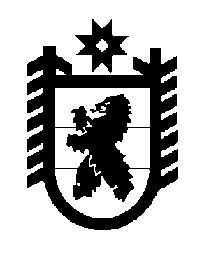 Российская Федерация Республика Карелия    ПРАВИТЕЛЬСТВО РЕСПУБЛИКИ КАРЕЛИЯПОСТАНОВЛЕНИЕот 31 августа 2019 года № 334-Пг. Петрозаводск О внесении изменений в постановление Правительства 
Республики Карелия от 31 августа 2017 года № 301-ППравительство Республики Карелия п о с т а н о в л я е т:Внести в государственную программу Республики Карелия «Формирование современной городской среды», утвержденную постановлением Правительства Республики Карелия от 31 августа 2017 года № 301-П «Об утверждении государственной программы Республики Карелия «Формирование современной городской среды» (Собрание законодательства Республики Карелия, 2017, № 8, 
ст. 1558; 2018, № 2, ст. 254; № 4, ст. 763; № 8, ст. 1659; № 11, ст. 2339; № 12, 
ст. 2674; Официальный интернет-портал правовой информации (www.pravo.gov.ru), 4 апреля 2019 года, № 1000201904040003), следующие изменения:1) в паспорте государственной программы Республики Карелия «Формирование современной городской среды»:графу вторую позиции «Участники программы» изложить в следующей редакции:«органы местного самоуправления городских округов, а также поселений, в состав которых входят населенные пункты с численностью населения свыше 
1000 человек (по согласованию)»;пункт 1 графы второй позиции «Задачи государственной программы» изложить в следующей редакции:«1) обеспечение проведения мероприятий по благоустройству территорий городских округов, а также поселений, в состав которых входят населенные пункты с численностью населения свыше 1000 человек (далее – муниципальные образования);»;позицию «Объем финансового обеспечения государственной программы» изложить в следующей редакции:2) в разделе III:абзац двадцать первый изложить в следующей редакции:«Графики реализации мероприятий получателями дотации (иного межбюджетного трансферта) – победителями Всероссийского конкурса лучших проектов создания комфортной городской среды, включающие информацию о проектировании, строительстве (ремонте, реконструкции) и вводе в эксплуатацию объектов капитального строительства, сроки выполнения каждого этапа, представлены в приложении 7 к государственной программе.»;абзац двадцать четвертый изложить в следующей редакции:«Адресный перечень объектов недвижимого имущества (включая объекты незавершенного строительства) и земельных участков, находящихся в собственности (пользовании) юридических лиц и индивидуальных предпринимателей, которые подлежат благоустройству не позднее 2024 года за счет средств указанных лиц в соответствии с требованиями утвержденных в муниципальных образованиях правил благоустройства территории, представлен в приложении 10 к государственной программе.»;3) приложение 1 к государственной программе изложить в следующей редакции:«Приложение 1к государственной программеСведения о целевых показателях (индикаторах) государственной программы Республики Карелия «Формирование современной городской среды»* Значения целевых показателей будут уточняться ежегодно после формирования органами местного самоуправления муниципальных образований адресных перечней территорий, нуждающихся в благоустройстве (с учетом их физического состояния) и подлежащих благоустройству, в период с 2018 по 2024 год.»;4) приложение 2 к государственной программе изложить в следующей редакции:«Приложение 2к государственной программеПеречень основных мероприятийгосударственной программы Республики Карелия «Формирование современной городской среды»5) приложение 3 к государственной программе изложить в следующей редакции:«Приложение 3к государственной программеРесурсное обеспечение реализации государственной программы Республики Карелия 
«Формирование современной городской среды» за счет средств бюджета Республики Карелия(тыс. рублей)* Плановые объемы бюджетных ассигнований будут уточняться ежегодно в соответствии с законом Республики Карелия о бюджете Республики Карелия на очередной финансовый год и на плановый период.»;6) в приложении 4 к государственной программе:подпункт «а» пункта 10 дополнить абзацем следующего содержания:«условие о трудовом участии заинтересованных лиц в выполнении минимального перечня работ;»;в пункте 11:абзац девятый изложить в следующей редакции:«Ккор = Кстатус х Крейтинг х Кцифровизация х Ккомплексности,»;дополнить абзацами следующего содержания:«Ккомплексности – индекс, равный:1 – для муниципального образования, в муниципальной программе которого отсутствуют комплексные проекты благоустройства общественных территорий, предусматривающие использование различных элементов благоустройства, а также функциональное разнообразие объекта благоустройства в целях обеспечения привлекательности общественной территории для разных групп населения;1,2 – для муниципального образования, в муниципальную программу которого включены комплексные проекты благоустройства общественных территорий, предусматривающие использование различных элементов благоустройства, а также функциональное разнообразие объекта благоустройства в целях обеспечения привлекательности общественной территории для разных групп населения.»;пункт 15 изложить в следующей редакции:«15. Оценка эффективности использования субсидии из бюджета Республики Карелия осуществляется  путем сравнения установленных соглашением  значений показателей результативности использования субсидии из бюджета Республики Карелия и значений показателей результативности использования субсидии из бюджета Республики Карелия, фактически достигнутых по итогам планового года, по следующим показателям результативности предоставления субсидии: количество реализованных мероприятий по благоустройству общественных территорий;среднее значение индекса качества городской среды;доля (количество) городов с благоприятной средой в общем количестве городов;доля граждан, принявших участие в решении вопросов развития городской среды, в общем количестве граждан в возрасте от 14 лет, проживающих в муниципальных образованиях, на территории которых реализуются проекты создания комфортной городской среды;показатель реализации муниципальными образованиями мероприятий по цифровизации городского хозяйства.»;приложение 7 к государственной программе изложить в следующей редакции:«Приложение 7к государственной программе Графики реализации мероприятий получателями дотации (иного межбюджетного трансферта) – победителями Всероссийского конкурса лучших проектов создания комфортной городской среды, включающие информацию о проектировании, строительстве (ремонте, реконструкции) и вводе в эксплуатацию объектов капитального строительства, сроки выполнения каждого этапаНаименование субъекта Российской Федерации:       Республика КарелияНаименование муниципального образования – победителя Всероссийского конкурса лучших проектов создания комфортной городской среды в 2018 году:    Суоярвский муниципальный районНаименование проекта создания комфортной городской среды (далее – проект):    Парк «Сувилахти»Наименование субъекта Российской Федерации:   Республика КарелияНаименование муниципального образования – победителя Всероссийского конкурса лучших проектов создания комфортной городской среды в 2019 году:    Сортавальское городское поселениеНаименование проекта создания комфортной городской среды (далее – проект):   Благоустройство и перспективное развитие территории: «Сквер у набережной по ул. Ленина в г. Сортавала»8) приложение 8 к государственной программе изложить в следующей редакции:«Адресный перечень дворовых территорий, нуждающихся в благоустройстве 
(с учетом их физического состояния) и подлежащих благоустройствуВ 2019 годуС 2020 годаприложение 9 к государственной программе изложить в следующей редакции:«Адресный перечень общественных территорий, нуждающихся в благоустройстве (с учетом их физического состояния) и подлежащих благоустройствуВ 2019 годуС 2020 года10) дополнить приложением 10 к государственной программе следующего содержания:«Адресный переченьобъектов недвижимого имущества и земельных участков, находящихся 
в собственности (пользовании) юридических лиц и индивидуальных предпринимателей, подлежащих благоустройству не позднее 2024 года за счет средств указанных лиц в соответствии с соглашениями, заключенными 
с органами местного самоуправления в рамках муниципальной программыГлаваРеспублики Карелия                                                                            А.О. Парфенчиков«Объем финансового обеспечения государственной программыГодВсего(тыс. рублей)В том числеВ том числе«Объем финансового обеспечения государственной программыГодВсего(тыс. рублей)за счет средств бюджета Республики Карелияза счет целевых безвозмездных поступлений в бюджет Республики Карелия«Объем финансового обеспечения государственной программы2018172 818,18569,1164 249,0«Объем финансового обеспечения государственной программы2019249 490,5055 518,905243 971,600«Объем финансового обеспечения государственной программы20200002021000202200020230002024000Итого422 308,60514 088,005408 220,6»;№ п/пНаименование показателя (индикатора)Еди-ница изме-ренияЗначение целевого показателяЗначение целевого показателяЗначение целевого показателяЗначение целевого показателяЗначение целевого показателяЗначение целевого показателяЗначение целевого показателя№ п/пНаименование показателя (индикатора)Еди-ница изме-рения2018 год2019 год2020 год2021 год2022 год2023 год2024 год123456789101.Количество благоустроенных дворовых территорийеди-ниц134122* 122* 117* 123* 125* 121* 2.Количество благоустроенных общественных территорийеди-ниц5682* 67* 70* 70* 57* 57* 3.Количество благоустроенных городских парковеди-ниц130000004.Количество реализованных проектов – победителей Всероссий-ского конкурса лучших проектов создания комфортной городской среды в малых городах и исторических поселенияхеди-ниц01100005. Доля (количество) городов с благо-приятной средой в общем количестве городовпро-центов (еди-ниц)023 (3)31 (4)38 (5)46 (6)54 (7)62 (8)6.Среднее значение индекса качества городской средыпро-центовNN + 2N + 5N + 10N + 15N + 20N + 307.Доля граждан, принявших участие в решении вопросов развития городской среды, в общем количестве граждан в возрасте 
от 14 лет, проживающих в муниципальных образования, на территории которых реализуются проекты создания комфортной городской средыпро-центов6912152025308.Показатель реализации муници-пальными образованиями меро-приятий по цифровизации городского хозяйства   про-центов0100100100100100100№ п/пНомер и наименование основного мероприятия, мероприятияОтветст-венный испол-нительСрокСрокОжидаемый непосредственный результат (краткое описание)Основные направления реализацииСвязь с показателями, целевыми показателями государственной программы – № показателя№ п/пНомер и наименование основного мероприятия, мероприятияОтветст-венный испол-нительначала реали-зацииокон-чания реа-лиза-цииОжидаемый непосредственный результат (краткое описание)Основные направления реализацииСвязь с показателями, целевыми показателями государственной программы – № показателя12345678Цель. Повышение качества и комфорта городской среды на территории Республики КарелияЦель. Повышение качества и комфорта городской среды на территории Республики КарелияЦель. Повышение качества и комфорта городской среды на территории Республики КарелияЦель. Повышение качества и комфорта городской среды на территории Республики КарелияЦель. Повышение качества и комфорта городской среды на территории Республики КарелияЦель. Повышение качества и комфорта городской среды на территории Республики КарелияЦель. Повышение качества и комфорта городской среды на территории Республики Карелия1.1.0.0.Задача 1. Обеспечение проведения мероприятий по благоустройству территорий муниципальных образованийЗадача 1. Обеспечение проведения мероприятий по благоустройству территорий муниципальных образованийЗадача 1. Обеспечение проведения мероприятий по благоустройству территорий муниципальных образованийЗадача 1. Обеспечение проведения мероприятий по благоустройству территорий муниципальных образованийЗадача 1. Обеспечение проведения мероприятий по благоустройству территорий муниципальных образованийЗадача 1. Обеспечение проведения мероприятий по благоустройству территорий муниципальных образованийЗадача 1. Обеспечение проведения мероприятий по благоустройству территорий муниципальных образований1.1.1.0.Основное мероприятие.Реализация отдельных мероприятий федерального проекта «Формирование комфортной городской среды» национального проекта «Жилье и городская среда»Мини-стерство20182024улучшение состояния (внешнего вида) дворовых и общественных территорий, городских парковблагоустройство дворовых и общественных территорий, городских парков1 – 81.1.1.1.Мероприятие.Поддержка муниципальных программ формирования современной городской средыМини-стерство20182024улучшение состояния (внешнего вида) дворовых и общественных территорийблагоустройство дворовых и общественных территорий1 – 6123456781.1.1.2.Мероприятие.Поддержка обустройства мест массового отдыха населения (городских парков)Мини-стерство20182018улучшение состояния (внешнего вида) городских парковблагоустройство городских парков31.1.1.3.Мероприятие.Поддержка проектов создания комфортной городской среды в малых городах и исторических поселениях в рамках проведения Всероссийского конкурса лучших проектов создания комфортной городской средыМини-стерство20182024улучшение состояния (внешнего вида) общественных территорийблагоустройство общественных территорий41.1.2.0.Основное мероприятие.Содействие обустройству территорий муниципальных образованийМини-стерство20182024улучшение состояния (внешнего вида) общественных территорийблагоустройство общественных территорий2, 41.1.2.1.Мероприятие.Поощрение победителей конкурса по благоустройству территорий муниципальных образований, проводимого в порядке, установленном МинистерствомМини-стерство20182024улучшение состояния (внешнего вида) общественных территорийблагоустройство общественных территорий21.2.2.2.Мероприятие.Содействие участию во Всероссийском конкурсе лучших проектов создания комфортной городской среды в 2020 году Мини-стерство20192019улучшение состояния (внешнего вида) общественных территорийблагоустройство общественных территорий2, 41.2.0.0.Задача 2. Обеспечение формирования единых ключевых подходов и приоритетов формирования комфортной 
городской среды на территории Республики КарелияЗадача 2. Обеспечение формирования единых ключевых подходов и приоритетов формирования комфортной 
городской среды на территории Республики КарелияЗадача 2. Обеспечение формирования единых ключевых подходов и приоритетов формирования комфортной 
городской среды на территории Республики КарелияЗадача 2. Обеспечение формирования единых ключевых подходов и приоритетов формирования комфортной 
городской среды на территории Республики КарелияЗадача 2. Обеспечение формирования единых ключевых подходов и приоритетов формирования комфортной 
городской среды на территории Республики КарелияЗадача 2. Обеспечение формирования единых ключевых подходов и приоритетов формирования комфортной 
городской среды на территории Республики КарелияЗадача 2. Обеспечение формирования единых ключевых подходов и приоритетов формирования комфортной 
городской среды на территории Республики Карелия123456781.2.1.0.Основное мероприятие.Проведение инвентаризации дворовых и общественных территорий, уровня благоустройства индивидуальных жилых домов и земельных участков, предоставленных для их размещенияМини-стерство20172024оценка состояния дворовых и общественных территорий (с учетом их физического состояния), уровня благоустройства индивидуальных жилых домов и земельных участков, предоставленных для их размещенияпроведение инвентаризации дворовых и общественных территорий, уровня благоустройства индивидуальных жилых домов и земельных участков, предоставленных для их размещения1 – 41.2.2.0.Основное мероприятие.Реализация мероприятий, предусмотренных паспортом регионального проекта цифровизации городского хозяйства «Умный город»Мини-стерство20192024повышение эффективности управления отраслями городского хозяйствавнедрение современных цифровых технологий в городское хозяйство81.3.0.0.Задача 3. Создание универсальных механизмов вовлеченности заинтересованных граждан, организаций в реализацию 
мероприятий по благоустройству территорий муниципальных образованийЗадача 3. Создание универсальных механизмов вовлеченности заинтересованных граждан, организаций в реализацию 
мероприятий по благоустройству территорий муниципальных образованийЗадача 3. Создание универсальных механизмов вовлеченности заинтересованных граждан, организаций в реализацию 
мероприятий по благоустройству территорий муниципальных образованийЗадача 3. Создание универсальных механизмов вовлеченности заинтересованных граждан, организаций в реализацию 
мероприятий по благоустройству территорий муниципальных образованийЗадача 3. Создание универсальных механизмов вовлеченности заинтересованных граждан, организаций в реализацию 
мероприятий по благоустройству территорий муниципальных образованийЗадача 3. Создание универсальных механизмов вовлеченности заинтересованных граждан, организаций в реализацию 
мероприятий по благоустройству территорий муниципальных образованийЗадача 3. Создание универсальных механизмов вовлеченности заинтересованных граждан, организаций в реализацию 
мероприятий по благоустройству территорий муниципальных образований1.3.1.0.Основное мероприятие.Информирование заинтересованных граждан и организаций о реализации мероприятий по благоустройству территорийМини-стерство20182024повышение уровня информированности заинтересованных граждан и организаций о реализации мероприятий по благоустройству территорийпроведение работы с местными средствами массовой информации, использование социальных сетей и интернет-1 – 812345678ресурсов, размещение афиш и объявлений в наиболее посещаемых местах1.3.1.1.Мероприятие.Проведение рейтингового голосования по выбору общественных территорий, подлежащих благоустройству в первоочередном порядке в рамках реализации муниципальных программМини-стерство20192024определение перечня общественных территорий муниципальных образований, подлежащих благоустройству в первоочередном порядкеобеспечение проведения рейтингового голосования муниципальными образованиями в Республике Карелия с численностью населения свыше 20 тысяч человек2»;Наиме-нованиеОтветст-венный испол-нительИсточник финанси-рованияКод бюджетной классификацииКод бюджетной классификацииКод бюджетной классификацииКод бюджетной классификацииОбъем бюджетных ассигнований*Объем бюджетных ассигнований*Объем бюджетных ассигнований*Объем бюджетных ассигнований*Объем бюджетных ассигнований*Объем бюджетных ассигнований*Объем бюджетных ассигнований*Наиме-нованиеОтветст-венный испол-нительИсточник финанси-рованияГРБСРз ПрЦСРВР2018 год2019 год2020 год2021 год2022 год2023 год2024 год1234567891011121314Государ-ственная про-грамма Респуб-лики Карелия «Форми-рование совре-менной город-ской среды»всего, в том числе811520172818,100249490,5050,0000,0000,0000,0000,000Государ-ственная про-грамма Респуб-лики Карелия «Форми-рование совре-менной город-ской среды»Мини-стер-ствобюджет Республики Карелия81105.0320.0.F2.555505208353,8001918,9050,0000,0000,0000,0000,000Государ-ственная про-грамма Респуб-лики Карелия «Форми-рование совре-менной город-ской среды»Мини-стер-ствобюджет Республики Карелия81105.0320.0.01.441205400,0003000,0000,0000,0000,0000,0000,000Государ-ственная про-грамма Респуб-лики Карелия «Форми-рование совре-менной город-ской среды»Мини-стер-ствобюджет Республики Карелия81105.0320.0.01.441805400,000600,0000,0000,0000,0000,0000,000Государ-ственная про-грамма Респуб-лики Карелия «Форми-рование совре-менной город-ской среды»Мини-стер-ствофедеральный бюджет81105.0320.0.F2.55550520130876,200189971,6000,0000,0000,0000,0000,0001234567891011121314федеральный бюджет81105.0320.0.П1.5311051030000,0000,0000,0000,0000,0000,0000,000федеральный бюджет81105.0320.0.F2.542405400,00054000,0000,0000,0000,0000,0000,000бюджет Республики Карелия81105.0320.0.01.R5600520215,3000,0000,0000,0000,0000,0000,000федеральный бюджет81105.0320.0.01.R56005203372,8000,0000,0000,0000,0000,0000,000№ п/пНаименование мероприятияСрокСрокОтветственный исполнитель (должность, контактный номер)№ п/пНаименование мероприятияначалаокончанияОтветственный исполнитель (должность, контактный номер)Разработка и утверждение технического задания на разработку проектной документацииРазработка и утверждение технического задания на разработку проектной документацииРазработка и утверждение технического задания на разработку проектной документацииРазработка и утверждение технического задания на разработку проектной документацииРазработка и утверждение технического задания на разработку проектной документации1.1.Подготовка технического задания на разработку проектной документации для реализации проекта в соответствии с материалами конкурсной заявки19.07.201831.07.2018глава администрации муниципального образования «Суоярвский район», тел.: 8(81457)514501.2.Проведение необходимых процедур согласования технического задания, в том числе с субъектом Российской Федерации 31.07.201805.08.2018глава администрации муниципального образования «Суоярвский район», тел.: 8(81457)514501.3.Проведение мероприятий по обсуждению технического задания с участием общественных организаций и экспертного сообщества в соответствии с графиком мероприятий по обсуждению, согласованным с Министерством строительства и жилищно-коммунального хозяйства Российской Федерации (далее – Минстрой России)06.08.201814.08.2018глава администрации муниципального образования «Суоярвский район», тел.: 8(81457)514501.4.Защита технического задания в Минстрое России, в том числе с участием привлеченных экспертов15.08.201817.08.2018глава администрации муниципального образования «Суоярвский район», тел.: 8(81457)514501.5. Представление в Минстрой России копии технического задания, утвержденного муниципальным образованием в установленном порядке по итогам его защиты в Минстрое России18.08.201822.08.2018глава администрации муниципального образования «Суоярвский район», тел.: 8(81457)514502. Разработка и согласование проектной документации в целях реализации проекта2. Разработка и согласование проектной документации в целях реализации проекта2. Разработка и согласование проектной документации в целях реализации проекта2. Разработка и согласование проектной документации в целях реализации проекта2. Разработка и согласование проектной документации в целях реализации проекта2.1.Проведение торгов на разработку проектной документации (при необходимости) и заключение соответствующего контракта (договора) с представлением его копии в Минстрой России23.08.201830.09.2018глава администрации муниципального образования «Суоярвский район»,тел.: 8(81457)514502.2.Разработка проектной документации01.10.201815.11.2018глава администрации муниципального образования «Суоярвский район»,тел.: 8(81457)514502.3.Проведение необходимых процедур согласования проектной документации15.11.201831.12.2018глава администрации муниципального образования «Суоярвский район»,тел.: 8(81457)514502.4.Защита проектной документации в Минстрое России, в том числе с участием привлеченных экспертов10.01.201917.01.2019глава администрации муниципального образования «Суоярвский район»,тел.: 8(81457)514502.5.Представление в Минстрой России копии проектной документации, утвержденной органом местного самоуправления муниципального образования в установленном порядке по итогам ее защиты в Минстрое России18.01.201922.01.2019глава администрации муниципального образования «Суоярвский район»,тел.: 8(81457)514503. Выполнение работ по реализации проекта 3. Выполнение работ по реализации проекта 3. Выполнение работ по реализации проекта 3. Выполнение работ по реализации проекта 3. Выполнение работ по реализации проекта 3.1.Подготовка технического задания на выполнение работ для реализации проекта в соответствии с материалами конкурсной заявки и проектной документации, оформленной в соответствии с разделом 2 настоящего графика (далее – техническое задание на выполнение работ)23.01.201901.02.2019глава администрации муниципального образования «Суоярвский район», тел.: 8(81457)514503.2.Проведение необходимых процедур согласования технического задания на выполнение работ, в том числе с субъектом Российской Федерации 02.02.201912.02.2019глава администрации муниципального образования «Суоярвский район», тел.: 8(81457)514503.3.Проведение мероприятий по обсуждению технического задания на выполнение работ с участием общественных организаций и экспертного сообщества в соответствии с графиком мероприятий по обсуждению, согласованным с Минстроем России12.02.201922.02.2019глава администрации муниципального образования «Суоярвский район», тел.: 8(81457)514503.4.Защита технического задания на выполнение работ в Минстрое России, в том числе с участием привлеченных экспертов23.02.201926.02.20193.5.Представление в Минстрой России копии технического задания на выполнение работ, утвержденного муниципальным образованием в установленном порядке по итогам его защиты в Минстрое России27.02.201902.03.20193.6.Проведение торгов на осуществление работ и заключение соответствующего контракта (договора) в соответствии с техническим заданием на выполнение работ с представлением его копии в Минстрой России01.04.201909.05.20193.7.Выполнение работ в соответствии с заключенным контрактом (договором)10.05.201930.09.2019глава администрации муниципального образования «Суоярвский район», тел.: 8(81457)514503.8.Обеспечение видеоконтроля на территории объектаблагоустройства в режиме онлайн10.05.201930.09.2019глава администрации муниципального образования «Суоярвский район», тел.: 8(81457)514503.9.Проведение Минстроем России плановых и внеплановых проверок выполнения работ, в том числе с привлечением представителей общественности и экспертного сообществапо отдельному решениюпо отдельному решениюглава администрации муниципального образования «Суоярвский район», тел.: 8(81457)514504. Осуществление приемки выполненных работ и защита реализованного проекта 4. Осуществление приемки выполненных работ и защита реализованного проекта 4. Осуществление приемки выполненных работ и защита реализованного проекта 4. Осуществление приемки выполненных работ и защита реализованного проекта 4. Осуществление приемки выполненных работ и защита реализованного проекта 4.1.Рассмотрение общественной муниципальной комиссией документов, подтверждающих выполнение работ по реализации проекта и принятие решения о возможности/невозможности принятия результатов работ01.10.201910.10.2019глава администрации муниципального образования «Суоярвский район», тел.: 8(81457)514504.2.  Рассмотрение Межведомственной комиссией Республики Карелия по обеспечению реализации приоритетного проекта «Формирование комфортной городской среды», образованной распоряжением  Главы Республики Карелия от 22 февраля 2017 года № 92-р (далее – межведомственная комиссия), документов, подтверждающих выполнение работ по реализации проекта и принятие решения о возможности/невозможности принятия результатов работ11.10.201920.10.2019глава администрации муниципального образования «Суоярвский район», тел.: 8(81457)514504.3. Оформление с учетом результатов рассмотрения общественной муниципальной комиссией, межведомственной комиссией документов о сдаче-приемке работ в порядке, установленном соответствующим контрактом (договором), с представлением их копий в Минстрой России21.10.201925.10.2019глава администрации муниципального образования «Суоярвский район», тел.: 8(81457)514504.4.Проведение публичного мероприятия (мероприятий) по представлению реализованного проекта с участием представителей общественности, экспертного сообщества и других заинтересованных лиц 26.10.201930.10.2019глава администрации муниципального образования «Суоярвский район», тел.: 8(81457)514504.5.Представление в Минстрой России графика проведения публичных мероприятий на территории, где был реализован проект, на период до 2020 года включительно по форме, определенной Минстроем России01.11.201905.11.2019глава администрации муниципального образования «Суоярвский район», тел.: 8(81457)514504.6.Подписание субъектом Российской Федерации, муниципальным образованием с Минстроем России акта о завершении реализации проекта и выполнении графика по форме, определенной Минстроем России06.11.201912.11.2019глава администрации муниципального образования «Суоярвский район», тел.: 8(81457)51450№ п/пНаименование мероприятияСрокСрокОтветственный исполнитель (должность, контактный номер)№ п/пНаименование мероприятияначалаокончанияОтветственный исполнитель (должность, контактный номер)1.Представление на рассмотрение в Минстрой России проекта технического задания на разработку проектной документации05.06.201914.06.2019глава Сортавальского городского поселения, тел.: 8(81430)482002.Представление в Минстрой России технического задания на разработку проектной документации14.06.201924.06.2019глава Сортавальского городского поселения, тел.: 8(81430)482003.Уведомление Минстроя России о начале проведения торгов и/или конкурсных процедур по разработке проектной документации24.06.201901.07.2019глава Сортавальского городского поселения, тел.: 8(81430)482004.Представление в Минстрой России контракта на разработку проектной документации30.07.201912.08.2019глава Сортавальского городского поселения, тел.: 8(81430)482005.Представление на рассмотрение в Минстрой России проекта проектной документации01.10.201921.10.2019глава Сортавальского городского поселения, тел.: 8(81430)482006.Представление в Минстрой России проектной документации21.10.201925.10.2019глава Сортавальского городского поселения, тел.: 8(81430)482007.Представление на рассмотрение в Минстрой России проекта технического задания на выполнение работ по реализации проекта26.10.201905.11.2019глава Сортавальского городского поселения, тел.: 8(81430)482008.Представление в Минстрой России технического задания на ведение работ по реализации проекта06.11.201911.11.2019глава Сортавальского городского поселения, тел.: 8(81430)482009.Уведомление Минстроя России о начале проведения торгов и/или конкурсных процедур по выполнению работ по реализации проекта11.11.201915.11.2019глава Сортавальского городского поселения, тел.: 8(81430)4820010.Представление в Минстрой России контракта на выполнение работ по реализации проекта19.12.201930.12.2019глава Сортавальского городского поселения, тел.: 8(81430)4820011.Уведомление Минстроя России о начале работ по реализации проекта01.04.202001.05.2020глава Сортавальского городского поселения, тел.: 8(81430)4820012.Уведомление Минстроя России об установлении системы видеонаблюдения с возможностью трансляции видеопотока через информационно-телекоммуникационную сеть «Интернет» в режиме онлайн на сайте www.gorodsreda.ru01.02.202001.05.2020глава Сортавальского городского поселения, тел.: 8(81430)4820013.Выполнение работ по реализации проекта01.05.202015.12.2020глава Сортавальского городского поселения, тел.: 8(81430)4820014.Представление в Минстрой России акта приемки выполненных работ (разрешения на ввод в эксплуатацию объекта)15.11.202030.12.2020глава Сортавальского городского поселения, тел.: 8(81430)48200»;Петрозаводский городской округПетрозаводский городской округг. Петрозаводск, ул. Жуковского, д. 16г. Петрозаводск, ул. Судостроительная, д. 20г. Петрозаводск, ул. Судостроительная, д. 12бг. Петрозаводск, ул. Парфенова, д. 10г. Петрозаводск, ул. Гвардейская, д. 27г. Петрозаводск, ул. Антонова, д. 9г. Петрозаводск, ул. Мурманская, д. 5г. Петрозаводск, ул. Пирогова, д. 6, 4г. Петрозаводск, пр. Александра Невского, д. 56г. Петрозаводск, ул. Нойбранденбургская, д. 22г. Петрозаводск, ул. Антонова, д. 8аг. Петрозаводск, ул. Волховская, д. 12/25г. Петрозаводск, пр. Октябрьский, д. 4г. Петрозаводск, ул. Ленинградская, д. 10аг. Петрозаводск, ул. Репникова, д. 1г. Петрозаводск, ул. Ровио, д. 5г. Петрозаводск, ул. Древлянка, д. 20г. Петрозаводск, пр. Октябрьский, д. 12г. Петрозаводск, бул.  Интернационалистов, д. 5г. Петрозаводск, ул. Правды, д. 3г. Петрозаводск, ул. Титова, д. 12г. Петрозаводск, пр. Ленина, д. 16г. Петрозаводск, пр. Первомайский, д. 61г. Петрозаводск, ул. Нойбранденбургская, д. 14г. Петрозаводск, ул. Нойбранденбургская, д. 27г. Петрозаводск, Лососинское шоссе, д. 36г. Петрозаводск, Лососинское шоссе, д. 30г. Петрозаводск, ул. Петрова, д. 11г. Петрозаводск, ул. Нойбранденбургская, д. 12г. Петрозаводск, ул. Мелентьевой, д. 20а, ул. Григорьева, д. 11, 13, 15г. Петрозаводск, ул. Московская, д. 18, 20, пр. Первомайский, д. 16, ул. Советская, д. 9аг. Петрозаводск, ул. Лыжная, д. 5а, 5г. Петрозаводск, ул. Ровио, д. 21г. Петрозаводск, ул. Пограничная, д. 56, 52, 54, ул. Сулажгорская, д. 61г. Петрозаводск, ул. Фрунзе, д. 24Костомукшский городской округКостомукшский городской округг. Костомукша, ул. Калевала, д. 12г. Костомукша, ул. Калевала, д. 15Беломорский муниципальный районБеломорский муниципальный районБеломорское городское поселениеБеломорское городское поселениег. Беломорск, ул. Мерецкова, д. 1г. Беломорск, ул. Герцена, д. 18 (II этап)Калевальский национальный муниципальный районКалевальский национальный муниципальный районКалевальское городское поселениеКалевальское городское поселениепгт Калевала, ул. Советская, д. 32Боровское городское поселениеБоровское городское поселениеп. Боровой, ул. Советская, д. 1ап. Боровой, ул. Гористая, д. 3Кемский муниципальный районКемский муниципальный районКемское городское поселениеКемское городское поселениег. Кемь, пр. Пролетарский, д. 49аг. Кемь, пр. Пролетарский, д. 51, 53Рабочеостровское сельское поселениеРабочеостровское сельское поселениеп. Рабочеостровск, ул. Октябрьская, д. 29, 31, 33п. Рабочеостровск, ул. Юбилейная, д. 4а, корп. 1Кондопожский муниципальный районКондопожский муниципальный районКондопожское городское поселениеКондопожское городское поселениег. Кондопога, ул. Пролетарская, д. 6г. Кондопога, ул. Пролетарская, д. 8г. Кондопога, ул. Пролетарская, д. 22г. Кондопога, ул. Бумажников, д. 8Лахденпохский муниципальный районЛахденпохский муниципальный районЛахденпохское городское поселениеЛахденпохское городское поселениег. Лахденпохья, ул. Бусалова, д. 7г. Лахденпохья, ул. Заходского, д. 3г. Лахденпохья, ул. Заходского, д. 5г. Лахденпохья, ул. Ладожская, д. 16г. Лахденпохья, ул. Ленина, д. 6г. Лахденпохья, ул. Ленина, д. 7бг. Лахденпохья, ул. Садовая, д. 17г. Лахденпохья, ул. Советская, д. 10аг. Лахденпохья, ул. Советская, д. 12аг. Лахденпохья, ул. Спортивная, д. 1г. Лахденпохья, ул. Трубачева, д. 1аг. Лахденпохья, ул. Трубачева, д. 1бг. Лахденпохья, ул. Трубачева, д. 3г. Лахденпохья, ул. Фанерная, д. 16г. Лахденпохья, ул. Школьная, д. 6Лоухский муниципальный районЛоухский муниципальный районЛоухское городское поселениеЛоухское городское поселениепгт Лоухи, ул. Советская, д. 10Медвежьегорский муниципальный районМедвежьегорский муниципальный районМедвежьегорское городское поселениеМедвежьегорское городское поселениег. Медвежьегорск, ул. Дзержинского, д. 19Пиндушское городское поселениеПиндушское городское поселениепгт Пиндуши, ул. Повенецкая, д. 8пгт Пиндуши, ул. Челюскинцев, д. 10, 12, ул. Гагарина, д. 10пгт Пиндуши, ул. Кирова, 15апгт Пиндуши, ул. Октябрьская, д. 5апгт Пиндуши, ул. Конституции, д. 12пгт Пиндуши, ул. Труда, д. 22пгт Пиндуши, ул. Ленина, д. 16пгт Пиндуши, ул. Повенецкая, д. 9Повенецкое городское поселениеПовенецкое городское поселениепгт Повенец, ул. Пролетарская, д. 15апгт Повенец, ул. Красное Поле, д. 7Муезерский муниципальный районМуезерский муниципальный районМуезерское городское поселениеМуезерское городское поселениепгт Муезерский, ул. Октябрьская, д. 36апгт Муезерский, ул. Октябрьская, д. 37Питкярантский муниципальный районПиткярантский муниципальный районПиткярантское городское поселениеПиткярантское городское поселениег. Питкяранта, ул. Гоголя, д. 14г. Питкяранта, ул. Горького, д. 18г. Питкяранта, ул. Ленина, д. 43г. Питкяранта, ул. Привокзальная, д. 15г. Питкяранта, ул. Ленина, д. 19г. Питкяранта, ул. Горького, д. 9г. Питкяранта, ул. Титова, д. 2г. Питкяранта, ул. Рудакова, д. 6, 7, 8Ляскельское сельское поселениеЛяскельское сельское поселениеп. Ляскеля, ул. Рыбацкая, д. 8п. Ляскеля, ул. Бумажников, д. 8, 10Прионежский муниципальный районПрионежский муниципальный районМелиоративное сельское поселениеМелиоративное сельское поселениеп. Мелиоративный, ул. Петрозаводская, д. 23п. Мелиоративный, ул. Лесная, д. 16п. Мелиоративный, ул. Лесная, д. 20Пряжинский национальный муниципальный районПряжинский национальный муниципальный районПряжинское городское поселениеПряжинское городское поселениепгт Пряжа, ул. Гагарина, д. 14Матросское сельское поселениеМатросское сельское поселениеп. Матросы, Пряжинское шоссе, д. 27бПудожский муниципальный районПудожский муниципальный районПудожское городское поселениеПудожское городское поселениег. Пудож, ул. Строителей, д. 22г. Пудож, ул. Строителей, д. 20г. Пудож, ул. Карла Маркса, д. 72г. Пудож, ул. Строителей, д. 6, 7Сегежский муниципальный районСегежский муниципальный районСегежское городское поселениеСегежское городское поселениег. Сегежа, ул. Карельская, д. 12аг. Сегежа, ул. Владимирская, д. 8г. Сегежа, ул. Спиридонова, д. 7аг. Сегежа, ул. Антикайнена, д. 10г. Сегежа, ул. Ленина, д. 15г. Сегежа, пр. Бумажников, д. 4г. Сегежа, бул. Советов, д. 5г. Сегежа, ул. Строителей, д. 23г. Сегежа, ул. Антикайнена д. 12бг. Сегежа, ул. Антикайнена, д. 8г. Сегежа,  ул. Антикайнена, д. 8аг. Сегежа, ул. Антикайнена, д. 13/1Сортавальский муниципальный районСортавальский муниципальный районСортавальское городское поселениеСортавальское городское поселениег. Сортавала, ул. Советская, д. 3аг. Сортавала, ул. Бондарева, д. 3г. Сортавала, ул. Победы, д. 15, 17г. Сортавала, ул. Победы, д. 1г. Сортавала, ул. Ленина, д. 24г. Сортавала, ул. Кирова, д. 8г. Сортавала, ул. Мира, д. 6г. Сортавала, ул. Кирова, д. 13г. Сортавала, ул. Победы, д. 18г. Сортавала, ул. Ленина, д. 20Суоярвский муниципальный районСуоярвский муниципальный районСуоярвское городское поселениеСуоярвское городское поселениег. Суоярви, ул. Октябрьская, д. 29а, 29б (II этап)г. Суоярви, ул. Ленина, д. 33Петрозаводский городской округПетрозаводский городской округПетрозаводский городской округПетрозаводский городской округг. Петрозаводск, 
бул. Интернационалистов, д. 3г. Петрозаводск, пр. Александра Невского, д. 6г. Петрозаводск, 
бул. Интернационалистов, д. 9г. Петрозаводск, пр. Александра Невского, д. 7г. Петрозаводск, 
бул. Интернационалистов, д. 10г. Петрозаводск, пр. Александра Невского, д. 9г. Петрозаводск, 
бул. Интернационалистов, д. 11г. Петрозаводск, пр. Александра Невского, д. 10г. Петрозаводск, бул. Интернационалистов, д. 15г. Петрозаводск, пр. Александра Невского, д. 11г. Петрозаводск, 
бул. Интернационалистов, д. 16г. Петрозаводск, пр. Александра Невского, д. 13г. Петрозаводск, 
бул. Интернационалистов, д. 18г. Петрозаводск, пр. Александра Невского, д. 14г. Петрозаводск, 
бул. Интернационалистов, д. 19г. Петрозаводск, пр. Александра Невского, д. 16г. Петрозаводск, 
бул. Интернационалистов, д. 22г. Петрозаводск, пр. Александра Невского, д. 18г. Петрозаводск, бул. Интернационалистов, д. 6корп. 2г. Петрозаводск, пр. Александра Невского, д. 19г. Петрозаводск, бул. Интернационалистов, д. 6, корп. 3г. Петрозаводск, пр. Александра Невского, д. 20г. Петрозаводск, бул. Интернационалистов, д. 6, корп. 4г. Петрозаводск, пр. Александра Невского, д. 21г. Петрозаводск, наб. Гюллинга, д. 1г. Петрозаводск, пр. Александра Невского, д. 22г. Петрозаводск, наб. Ла-Рошель, д. 5г. Петрозаводск, пр. Александра Невского, д. 23г. Петрозаводск, наб. Ла-Рошель, д. 13г. Петрозаводск, пр. Александра Невского, д. 25г. Петрозаводск, наб. Ла-Рошель, д. 17г. Петрозаводск, пр. Александра Невского, д. 26г. Петрозаводск, наб. Лососинская, д. 3г. Петрозаводск, пр. Александра Невского, д. 28г. Петрозаводск,наб. Лососинская, д. 11г. Петрозаводск, пр. Александра Невского, д. 29г. Петрозаводск, наб. Лососинская, д. 13г. Петрозаводск, пр. Александра Невского, д. 30г. Петрозаводск, наб. Лососинская, д. 15г. Петрозаводск, пр. Александра Невского, д. 31г. Петрозаводск, наб. Лососинская, д. 17г. Петрозаводск, пр. Александра Невского, д. 35г. Петрозаводск, пер. Закаменский, д. 2г. Петрозаводск, пр. Александра Невского, д. 37г. Петрозаводск, пер. Закаменский, д. 3г. Петрозаводск, пр. Александра Невского, д. 40г. Петрозаводск, пер. Закаменский, д. 4г. Петрозаводск, пр. Александра Невского, д. 41г. Петрозаводск, пер. Закаменский, д. 2аг. Петрозаводск, пр. Александра Невского, д. 42г. Петрозаводск, пер. Закаменский, д. 2бг. Петрозаводск, пр. Александра Невского, д. 43г. Петрозаводск, пер. Попова,д. 3г. Петрозаводск, пр. Александра Невского, д. 44г. Петрозаводск, пер. Попова,д. 4г. Петрозаводск, пр. Александра Невского, д. 46г. Петрозаводск, пер. Попова, д. 5г. Петрозаводск, пр. Александра Невского, д. 48г. Петрозаводск, пер. Попова, д. 6г. Петрозаводск, пр. Александра Невского, д. 49г. Петрозаводск, пер. Попова, д. 7г. Петрозаводск, пр. Александра Невского, д. 51г. Петрозаводск, пер. Попова, д. 8г. Петрозаводск, пр. Александра Невского, д. 53г. Петрозаводск, пер. Попова, д. 9г. Петрозаводск, пр. Александра Невского, д. 54г. Петрозаводск, пер. Попова, д. 13г. Петрозаводск, пр. Александра Невского, д. 55г. Петрозаводск, пер. Ругозерский, д. 2г. Петрозаводск, пр. Александра Невского, д. 60г. Петрозаводск, пер. Ругозерский, д. 4г. Петрозаводск, пр. Александра Невского, д. 61г. Петрозаводск, пер. Ругозерский, д. 6г. Петрозаводск, пр. Александра Невского, д. 62г. Петрозаводск, пер. Ругозерский, д. 9г. Петрозаводск, пр. Александра Невского, д. 63г. Петрозаводск, пер. Ругозерский, д. 11г. Петрозаводск, пр. Александра Невского, д. 66г. Петрозаводск, пер. Студенческий, д. 10г. Петрозаводск, пр. Александра Невского, д. 67г. Петрозаводск, пер. Студенческий, д. 13г. Петрозаводск, пр. Александра Невского, д. 70г. Петрозаводск, пер. Студенческий, д. 18г. Петрозаводск, пр. Александра Невского, д. 73г. Петрозаводск, пер. Широкий, д. 4г. Петрозаводск, пр. Александра Невского, д. 25а г. Петрозаводск, пер. Широкий, д. 10г. Петрозаводск, пр. Александра Невского, д. 41а г. Петрозаводск, пл. Гагарина, д. 2г. Петрозаводск, пр. Александра Невского, д. 47аг. Петрозаводск, пр. Александра Невского, д. 1г. Петрозаводск, пр. Александра Невского, д. 51аг. Петрозаводск, пр. Александра Невского, д. 3г. Петрозаводск, пр. Александра Невского, д. 55а г. Петрозаводск, пр. Александра Невского, д. 4г. Петрозаводск, пр. Александра Невского, д. 57аг. Петрозаводск, пр. Александра Невского, д. 57бг. Петрозаводск, пр. Ленина, д. 28а г. Петрозаводск, пр. Александра Невского, д. 63а г. Петрозаводск, пр. Ленина, д. 35аг. Петрозаводск, пр. Карельский, д. 4г. Петрозаводск, пр. Ленина, д. 35бг. Петрозаводск, пр. Карельский, д. 6г. Петрозаводск, пр. Ленина, д. 36аг. Петрозаводск, пр. Карельский, д. 14г. Петрозаводск, пр. Ленина, д. 38а г. Петрозаводск, пр. Карельский, д. 16г. Петрозаводск, пр. Лесной, д. 5г. Петрозаводск, пр. Карельский, д. 18г. Петрозаводск, пр. Лесной, д. 7г. Петрозаводск, пр. Карельский, д. 8а г. Петрозаводск, пр. Лесной, д. 9г. Петрозаводск, пр. Карла Маркса, д. 14г. Петрозаводск, пр. Лесной, д. 11г. Петрозаводск, пр. Карла Маркса, д. 20г. Петрозаводск, пр. Лесной, д. 13г. Петрозаводск, пр. Карла Маркса, д. 22г. Петрозаводск, пр. Лесной, д. 15г. Петрозаводск, пр. Комсомольский, д. 1г. Петрозаводск, пр. Лесной, д. 17г. Петрозаводск, пр. Комсомольский, д. 2г. Петрозаводск, пр. Лесной, д. 19г. Петрозаводск, пр. Комсомольский, д. 7г. Петрозаводск, пр. Лесной, д. 25г. Петрозаводск, пр. Комсомольский, д. 9г. Петрозаводск, пр. Лесной, д. 27г. Петрозаводск, пр. Комсомольский, д. 15г. Петрозаводск, пр. Лесной, д. 29г. Петрозаводск, пр. Комсомольский, д. 17г. Петрозаводск, пр. Лесной, д. 31г. Петрозаводск, пр. Комсомольский, д. 19г. Петрозаводск, пр. Лесной, д. 33г. Петрозаводск, пр. Комсомольский, д. 21г. Петрозаводск, пр. Лесной, д. 39г. Петрозаводск, пр. Комсомольский, д. 23г. Петрозаводск, пр. Лесной, д. 41г. Петрозаводск, пр. Комсомольский, д. 25г. Петрозаводск, пр. Лесной, д. 43г. Петрозаводск, пр. Комсомольский, д. 13а г. Петрозаводск, пр. Лесной, д. 45/11г. Петрозаводск, пр. Комсомольский, д. 19а г. Петрозаводск, пр. Октябрьский, д. 1г. Петрозаводск, пр. Комсомольский, д. 19б г. Петрозаводск, пр. Октябрьский, д. 2г. Петрозаводск, пр. Комсомольский, д. 23а г. Петрозаводск, пр. Октябрьский, д. 3г. Петрозаводск, пр. Комсомольский, д. 9вг. Петрозаводск, пр. Октябрьский, д. 5г. Петрозаводск, пр. Ленина, д. 1г. Петрозаводск, пр. Октябрьский, д. 6г. Петрозаводск, пр. Ленина, д. 3г. Петрозаводск, пр. Октябрьский, д. 7г. Петрозаводск, пр. Ленина, д. 4г. Петрозаводск, пр. Октябрьский, д. 8г. Петрозаводск, пр. Ленина, д. 5г. Петрозаводск, пр. Октябрьский, д. 9г. Петрозаводск, пр. Ленина, д. 7г. Петрозаводск, пр. Октябрьский, д. 10г. Петрозаводск, пр. Ленина, д. 9г. Петрозаводск, пр. Октябрьский, д. 13г. Петрозаводск, пр. Ленина, д. 10г. Петрозаводск, пр. Октябрьский, д. 14г. Петрозаводск, пр. Ленина, д. 11г. Петрозаводск, пр. Октябрьский, д. 15г. Петрозаводск, пр. Ленина, д. 12г. Петрозаводск, пр. Октябрьский, д. 16г. Петрозаводск, пр. Ленина, д. 13г. Петрозаводск, пр. Октябрьский, д. 17г. Петрозаводск, пр. Ленина, д. 15г. Петрозаводск, пр. Октябрьский, д. 18г. Петрозаводск, пр. Ленина, д. 17г. Петрозаводск, пр. Октябрьский, д. 19г. Петрозаводск, пр. Ленина, д. 18г. Петрозаводск, пр. Октябрьский, д. 20г. Петрозаводск, пр. Ленина, д. 20г. Петрозаводск, пр. Октябрьский, д. 22г. Петрозаводск, пр. Ленина, д. 25г. Петрозаводск, пр. Октябрьский, д. 23г. Петрозаводск, пр. Ленина, д. 26г. Петрозаводск, пр. Октябрьский, д. 24г. Петрозаводск, пр. Ленина, д. 28г. Петрозаводск, пр. Октябрьский, д. 25г. Петрозаводск, пр. Ленина, д. 30г. Петрозаводск, пр. Октябрьский, д. 27г. Петрозаводск, пр. Ленина, д. 35г. Петрозаводск, пр. Октябрьский, д. 28г. Петрозаводск, пр. Ленина, д. 36г. Петрозаводск, пр. Октябрьский, д. 30г. Петрозаводск, пр. Ленина, д. 37г. Петрозаводск, пр. Октябрьский, д. 31г. Петрозаводск, пр. Ленина, д. 38г. Петрозаводск, пр. Октябрьский, д. 32г. Петрозаводск, пр. Ленина, д.11гг. Петрозаводск, пр. Октябрьский, д. 34г. Петрозаводск, пр. Ленина, д. 11дг. Петрозаводск, пр. Октябрьский, д. 40г. Петрозаводск, пр. Ленина, д. 18аг. Петрозаводск, пр. Октябрьский, д. 42г. Петрозаводск, пр. Ленина, д. 18бг. Петрозаводск, пр. Октябрьский, д. 47г. Петрозаводск, пр. Первомайский, д. 23г. Петрозаводск, пр. Первомайский, д. 22г. Петрозаводск, пр. Октябрьский, д. 49г. Петрозаводск, пр. Первомайский, д. 25г. Петрозаводск, пр. Октябрьский, д. 51г. Петрозаводск, пр. Первомайский, д. 27г. Петрозаводск, пр. Октябрьский, д. 53г. Петрозаводск, пр. Первомайский, д. 29г. Петрозаводск, пр. Октябрьский, д. 54г. Петрозаводск, пр. Первомайский, д. 31г. Петрозаводск, пр. Октябрьский, д. 59г. Петрозаводск, пр. Первомайский, д. 32г. Петрозаводск, пр. Октябрьский, д. 60г. Петрозаводск, пр. Первомайский, д. 34г. Петрозаводск, пр. Октябрьский, д. 63г. Петрозаводск, пр. Первомайский, д. 35г. Петрозаводск, пр. Октябрьский, д. 70г. Петрозаводск, пр. Первомайский, д. 36г. Петрозаводск, пр. Октябрьский, д. 10а г. Петрозаводск, пр. Первомайский, д. 37г. Петрозаводск, пр. Октябрьский, д. 10б г. Петрозаводск, пр. Первомайский, д. 45г. Петрозаводск, пр. Октябрьский, д. 10в г. Петрозаводск, пр. Первомайский, д. 47г. Петрозаводск, пр. Октябрьский, д. 14а г. Петрозаводск, пр. Первомайский, д. 51г. Петрозаводск, пр. Октябрьский, д. 14б г. Петрозаводск, пр. Первомайский, д. 52г. Петрозаводск, пр. Октябрьский, д. 16а г. Петрозаводск, пр. Первомайский, д. 53г. Петрозаводск, пр. Октябрьский, д. 16б г. Петрозаводск, пр. Первомайский, д. 58г. Петрозаводск, пр. Октябрьский, д. 16в г. Петрозаводск, пр. Первомайский, д. 59г. Петрозаводск,пр. Октябрьский, д. 1а г. Петрозаводск, пр. Первомайский, д. 62г. Петрозаводск, пр. Октябрьский, д. 22а г. Петрозаводск, пр. Первомайский, д. 64г. Петрозаводск, пр. Октябрьский, д. 24а г. Петрозаводск, пр. Первомайский, д. 68г. Петрозаводск, пр. Октябрьский, д. 24б г. Петрозаводск, пр. Первомайский, д. 71г. Петрозаводск, пр. Октябрьский, д. 24в г. Петрозаводск, пр. Первомайский, д. 73г. Петрозаводск, пр. Октябрьский, д. 25аг. Петрозаводск, пр. Первомайский, д. 21а г. Петрозаводск, пр. Октябрьский, д. 26а г. Петрозаводск, пр. Первомайский, д. 22а г. Петрозаводск, пр. Октябрьский, д. 26б г. Петрозаводск, пр. Первомайский, д. 23аг. Петрозаводск, пр. Октябрьский, д. 28а г. Петрозаводск, пр. Первомайский, д. 24а г. Петрозаводск, пр. Октябрьский, д. 28б г. Петрозаводск, пр. Первомайский, д. 25а г. Петрозаводск, пр. Октябрьский, д. 30а г. Петрозаводск, пр. Первомайский, д. 26аг. Петрозаводск, пр. Октябрьский, д. 30б г. Петрозаводск, пр. Первомайский, д. 28аг. Петрозаводск, пр. Октябрьский, д. 30в г. Петрозаводск, пр. Первомайский, д. 60аг. Петрозаводск, пр. Октябрьский, д. 3а г. Петрозаводск, пр. Первомайский, д. 68аг. Петрозаводск, пр. Октябрьский, д. 4а г. Петрозаводск, ст. Онежский, д. 6г. Петрозаводск, пр. Октябрьский, д. 4б г. Петрозаводск, ст. Онежский, д. 7г. Петрозаводск, пр. Октябрьский, д. 4в г. Петрозаводск, ст. Онежский, д. 9г. Петрозаводск, пр. Октябрьский, д. 52аг. Петрозаводск, ст. Онежский, д. 10г. Петрозаводск, пр. Октябрьский, д. 61аг. Петрозаводск, ст. Томицы, д. 10г. Петрозаводск, пр. Октябрьский, д. 61б г. Петрозаводск, ст. Томицы, д. 14г. Петрозаводск, пр. Октябрьский, д. 63аг. Петрозаводск, ст. Томицы, д. 16г. Петрозаводск, пр. Октябрьский, д. 63б г. Петрозаводск, ул. Андропова, д. 3г. Петрозаводск, пр. Октябрьский, д. 8а г. Петрозаводск, ул. Андропова, д. 4г. Петрозаводск, пр. Октябрьский, д. 8б г. Петрозаводск, ул. Андропова, д. 6г. Петрозаводск, пр. Первомайский, д. 3г. Петрозаводск, ул. Андропова, д. 9г. Петрозаводск, пр. Первомайский, д. 5г. Петрозаводск, ул. Андропова, д. 10г. Петрозаводск, пр. Первомайский, д. 6г. Петрозаводск, ул. Андропова, д. 28г. Петрозаводск, пр. Первомайский, д. 7г. Петрозаводск, ул. Андропова, д. 30г. Петрозаводск, пр. Первомайский, д. 8г. Петрозаводск, ул. Анохина, д. 10г. Петрозаводск, пр. Первомайский, д. 9г. Петрозаводск, ул. Анохина, д. 18г. Петрозаводск, пр. Первомайский, д. 12г. Петрозаводск, ул. Анохина, д. 26г. Петрозаводск, пр. Первомайский, д. 14г. Петрозаводск, ул. Анохина, д. 27г. Петрозаводск, пр. Первомайский, д. 15г. Петрозаводск, ул. Анохина, д. 33г. Петрозаводск, пр. Первомайский, д. 19г. Петрозаводск, ул. Анохина, д. 35г. Петрозаводск, пр. Первомайский, д. 20г. Петрозаводск, ул. Балтийская, д. 17г. Петрозаводск, пр. Первомайский, д. 21г. Петрозаводск, ул. Балтийская, д. 19г. Петрозаводск, ул. Анохина, д. 37г. Петрозаводск, ул. Балтийская, д. 23г. Петрозаводск, ул. Анохина, д. 45г. Петрозаводск, ул. Балтийская, д. 24г. Петрозаводск, ул. Анохина, д. 47г. Петрозаводск, ул. Балтийская, д. 25г. Петрозаводск, ул. Анохина, д. 49г. Петрозаводск, ул. Балтийская, д. 26г. Петрозаводск, ул. Анохина, д. 18аг. Петрозаводск, ул. Балтийская, д. 27г. Петрозаводск, ул. Анохина, д. 18бг. Петрозаводск, ул. Балтийская, д. 28г. Петрозаводск, ул. Анохина, д. 18вг. Петрозаводск, ул. Балтийская, д. 29г. Петрозаводск, ул. Анохина, д. 1а г. Петрозаводск, ул. Балтийская, д. 30г. Петрозаводск, ул. Анохина, д. 26а г. Петрозаводск, ул. Балтийская, д. 31г. Петрозаводск, ул. Анохина, д. 37бг. Петрозаводск, ул. Балтийская, д. 32г. Петрозаводск, ул. Анохина, д. 45бг. Петрозаводск, ул. Балтийская, д. 33г. Петрозаводск, ул. Анохина, д. 47аг. Петрозаводск, ул. Балтийская, д. 34г. Петрозаводск, ул. Анохина, д. 47бг. Петрозаводск, ул. Балтийская, д. 35г. Петрозаводск, ул. Антикайнена, д. 5г. Петрозаводск, ул. Балтийская, д. 37г. Петрозаводск, ул. Антикайнена, д. 7г. Петрозаводск, ул. Балтийская, д. 43г. Петрозаводск, ул. Антикайнена, д. 8г. Петрозаводск, ул. Балтийская, д. 51г. Петрозаводск, ул. Антикайнена, д. 10г. Петрозаводск, ул. Балтийская, д. 53г. Петрозаводск, ул. Антикайнена, д. 11г. Петрозаводск, ул. Балтийская, д. 55г. Петрозаводск, ул. Антикайнена, д. 13г. Петрозаводск, ул. Балтийская, д. 57г. Петрозаводск, ул. Антикайнена, д. 20г. Петрозаводск, ул. Балтийская, д. 59г. Петрозаводск, ул. Антикайнена, д. 27г. Петрозаводск, ул. Балтийская, д. 61г. Петрозаводск, ул. Антикайнена, д. 29г. Петрозаводск, ул. Балтийская, д. 65г. Петрозаводск, ул. Антикайнена, д. 49г. Петрозаводск, ул. Балтийская, д. 69г. Петрозаводск, ул. Антикайнена, д. 8аг. Петрозаводск, ул. Балтийская, д. 73г. Петрозаводск, ул. Антонова, д. 2г. Петрозаводск, ул. Балтийская, д. 11б г. Петрозаводск, ул. Антонова, д. 3г. Петрозаводск, ул. Балтийская, д. 1а г. Петрозаводск, ул. Антонова, д. 6г. Петрозаводск, ул. Белорусская, д. 26г. Петрозаводск, ул. Антонова, д. 7г. Петрозаводск, ул. Белорусская, д. 28г. Петрозаводск, ул. Антонова, д. 10г. Петрозаводск, ул. Березовая аллея, д. 22г. Петрозаводск, ул. Антонова, д. 11г. Петрозаводск, ул. Березовая аллея, д. 24г. Петрозаводск, ул. Антонова, д. 12г. Петрозаводск, ул. Березовая аллея, д. 25г. Петрозаводск, ул. Антонова, д. 13г. Петрозаводск, ул. Березовая аллея, д. 26г. Петрозаводск, ул. Антонова, д. 14г. Петрозаводск, ул. Березовая аллея, д. 32г. Петрозаводск, ул. Антонова, д. 16г. Петрозаводск, ул. Березовая аллея, д. 33г. Петрозаводск, ул. Антонова, д. 12аг. Петрозаводск, ул. Березовая аллея, д. 35г. Петрозаводск, ул. Антонова, д. 6аг. Петрозаводск, ул. Березовая аллея, д. 37г. Петрозаводск, ул. Архипова, д. 2г. Петрозаводск, ул. Березовая аллея, д. 40г. Петрозаводск, ул. Архипова, д. 4г. Петрозаводск, ул. Березовая аллея, д. 34, корп. 1г. Петрозаводск, ул. Архипова, д. 6г. Петрозаводск, ул. Бесовецкая, д. 1г. Петрозаводск, ул. Архипова, д. 8г. Петрозаводск, ул. Бесовецкая, д. 2г. Петрозаводск, ул. Архипова, д. 10г. Петрозаводск, ул. Бесовецкая, д. 9г. Петрозаводск, ул. Архипова, д. 12г. Петрозаводск, ул. Бесовецкая, д. 10г. Петрозаводск, ул. Архипова, д. 14г. Петрозаводск, ул. Бесовецкая, д. 11г. Петрозаводск, ул. Архипова, д. 18г. Петрозаводск, ул. Бесовецкая, д. 12г. Петрозаводск, ул. Архипова, д. 20г. Петрозаводск, ул. Бесовецкая, д. 15г. Петрозаводск, ул. Архипова, д. 22г. Петрозаводск, ул. Бесовецкая, д. 16г. Петрозаводск, ул. Балтийская,        д. 3г. Петрозаводск, ул. Бесовецкая, д. 17г. Петрозаводск, ул. Балтийская,         д. 5г. Петрозаводск, ул. Бесовецкая, д. 18г. Петрозаводск, ул. Балтийская,         д. 7г. Петрозаводск, ул. Бесовецкая, д. 22г. Петрозаводск, ул. Балтийская,            д. 9г. Петрозаводск, ул. Боровая, д. 2г. Петрозаводск, ул. Балтийская,         д. 11г. Петрозаводск, ул. Виданская, д. 7г. Петрозаводск, ул. Балтийская,       д. 13г. Петрозаводск, ул. Виданская, д. 8г. Петрозаводск, ул. Боровая, д. 3г. Петрозаводск, ул. Виданская, д. 10г. Петрозаводск, ул. Боровая, д. 5г. Петрозаводск, ул. Виданская, д. 15г. Петрозаводск, ул. Боровая, д. 6г. Петрозаводск, ул. Виданская, д. 16г. Петрозаводск, ул. Боровая, д. 7г. Петрозаводск, ул. Виданская, д. 19г. Петрозаводск, ул. Боровая, д. 8г. Петрозаводск, ул. Виданская, д. 21г. Петрозаводск, ул. Боровая, д. 10г. Петрозаводск, ул. Виданская, д. 15аг. Петрозаводск, ул. Боровая, д. 28г. Петрозаводск, ул. Виданская, д. 15в г. Петрозаводск, ул. Боровая, д. 10бг. Петрозаводск, ул. Виданская, д. 19аг. Петрозаводск, ул. Боровая, д. 12аг. Петрозаводск, ул. Виданская, д. 19б г. Петрозаводск, ул. Боровая, д. 12бг. Петрозаводск, ул. Виданская, д. 7а г. Петрозаводск, ул. Боровая, д. 8в г. Петрозаводск, ул. Владимирская, д. 1г. Петрозаводск, ул. Бородинская, д. 9б г. Петрозаводск, ул. Владимирская,  д. 3г. Петрозаводск, ул. Варламова,              д. 9г. Петрозаводск, ул. Владимирская, д. 4г. Петрозаводск, ул. Варламова,             д. 11г. Петрозаводск, ул. Владимирская,  д. 5г. Петрозаводск, ул. Варламова,    д. 13г. Петрозаводск, ул. Владимирская, д.10г. Петрозаводск, ул. Варламова,                д. 15г. Петрозаводск, ул. Владимирская,  д. 12г. Петрозаводск, ул. Варламова,           д. 17г. Петрозаводск, ул. Владимирская,  д. 13г. Петрозаводск, ул. Варламова,            д. 19г. Петрозаводск, ул. Владимирская,  д. 15г. Петрозаводск, ул. Варламова,          д. 21г. Петрозаводск, ул. Владимирская,  д. 16г. Петрозаводск, ул. Варламова,            д. 23г. Петрозаводск, ул. Владимирская,  д. 18г. Петрозаводск, ул. Варламова,           д. 29г. Петрозаводск, ул. Владимирская,  д. 20г. Петрозаводск, ул. Варламова,              д. 31г. Петрозаводск, ул. Владимирская,  д. 21г. Петрозаводск, ул. Варламова,           д. 33г. Петрозаводск, ул. Водников, д. 3г. Петрозаводск, ул. Варламова,              д. 35г. Петрозаводск, ул. Володарского,  д. 8г. Петрозаводск, ул. Варламова,              д. 37г. Петрозаводск, ул. Володарского,  д. 12г. Петрозаводск, ул. Варламова,           д. 39г. Петрозаводск, ул. Володарского,  д. 18г. Петрозаводск, ул. Варламова,              д. 40г. Петрозаводск, ул. Володарского,  д. 25г. Петрозаводск, ул. Варламова,             д. 58г. Петрозаводск, ул. Володарского,  д. 27г. Петрозаводск, ул. Варламова,              д. 68г. Петрозаводск, ул. Володарского,  д. 44г. Петрозаводск, ул. Варламова,                 д. 13а г. Петрозаводск, ул. Володарского,  д. 45г. Петрозаводск, ул. Варламова,              д. 23аг. Петрозаводск, ул. Володарского,  д. 47г. Петрозаводск, ул. Варламова,        д. 28аг. Петрозаводск, ул. Володарского,  д. 10аг. Петрозаводск, ул. Ватутина, д. 26г. Петрозаводск, ул. Волховская, д. 4г. Петрозаводск, ул. Ватутина,д. 28г. Петрозаводск, ул. Волховская, д. 6г. Петрозаводск, ул. Ватутина, д. 35г. Петрозаводск, ул. Волховская, д. 15аг. Петрозаводск, ул. Ватутина, д. 52г. Петрозаводск, ул. Волховская, д. 4аг. Петрозаводск, ул. Ведлозерская, д. 2г. Петрозаводск, ул. Волховская, д. 4бг. Петрозаводск, ул. Ведлозерская, д. 4г. Петрозаводск, ул. Волховская, д. 4вг. Петрозаводск, ул. Ведлозерская, д. 8г. Петрозаводск, ул. Восточная, д. 6г. Петрозаводск, ул. Ведлозерская, д. 9г. Петрозаводск, ул. Восточная, д. 7г. Петрозаводск, ул. Ведлозерская, д. 10г. Петрозаводск, ул. Восточная, д. 16г. Петрозаводск, ул. Ведлозерская, д. 11г. Петрозаводск, ул. Гвардейская, д. 11г. Петрозаводск, ул. Ведлозерская, д. 16г. Петрозаводск, ул. Гвардейская, д. 13г. Петрозаводск, ул. Ведлозерская, д. 18г. Петрозаводск, ул. Гвардейская, д. 15г. Петрозаводск, ул. Ведлозерская, д. 11бг. Петрозаводск, ул. Гвардейская, д. 17г. Петрозаводск, ул. Ведлозерская, д. 13а г. Петрозаводск, ул. Гвардейская, д. 19г. Петрозаводск, ул. Ведлозерская, д. 16а г. Петрозаводск, ул. Гвардейская, д. 23г. Петрозаводск, ул. Ведлозерская, д. 16б г. Петрозаводск, ул. Гвардейская, д. 31г. Петрозаводск, ул. Ведлозерская, д. 18б г. Петрозаводск, ул. Гвардейская, д. 33г. Петрозаводск, ул. Виданская, д. 4г. Петрозаводск, ул. Гвардейская, д. 46г. Петрозаводск, ул. Виданская,               д. 5г. Петрозаводск, ул. Грибоедова, д. 18г. Петрозаводск, ул. Виданская,             д. 6г. Петрозаводск, ул. Грибоедова, д. 16г. Петрозаводск, ул. Гвардейская, д. 46аг. Петрозаводск, ул. Грибоедова, д. 14г. Петрозаводск, ул. Гвардейская, д. 48а г. Петрозаводск, ул. Грибоедова, д. 14аг. Петрозаводск, ул. Генерала Фролова, д. 3г. Петрозаводск, ул. Грибоедова, д. 6аг. Петрозаводск, ул. Генерала Фролова, д. 4г. Петрозаводск, ул. Григорьева, д. 1г. Петрозаводск, ул. Генерала Фролова, д. 6г. Петрозаводск, ул. Григорьева, д. 3г. Петрозаводск, ул. Генерала Фролова, д. 7г. Петрозаводск, ул. Девятого Января, д. 41г. Петрозаводск, ул. Генерала Фролова, д. 9г. Петрозаводск, ул. Державина, д. 4г. Петрозаводск, ул. Генерала Фролова, д. 14г. Петрозаводск, ул. Державина, д. 5г. Петрозаводск, ул. Генерала Фролова, д. 7а г. Петрозаводск, ул. Державина, д. 12г. Петрозаводск, ул. Генерала Фролова, д. 7б г. Петрозаводск, ул. Державина, д. 18г. Петрозаводск, ул. Генерала Фролова, д. 9а г. Петрозаводск, ул. Державина, д. 25г. Петрозаводск, ул. Германа Титова, д. 2г. Петрозаводск, ул. Державина, д. 29г. Петрозаводск, ул. Германа Титова, д. 4г. Петрозаводск, ул. Державина, д. 31г. Петрозаводск, ул. Германа Титова, д. 7г. Петрозаводск, ул. Державина, д. 33г. Петрозаводск, ул. Германа Титова, д. 9г. Петрозаводск, ул. Державина, д. 35г. Петрозаводск, ул. Герцена, д. 4г. Петрозаводск, ул. Державина, д. 37г. Петрозаводск, ул. Герцена, д. 9г. Петрозаводск, ул. Детская, д. 4г. Петрозаводск, ул. Герцена, д. 14г. Петрозаводск, ул. Дзержинского,  д. 4г. Петрозаводск, ул. Герцена, д. 15г. Петрозаводск, ул. Дзержинского,  д. 6г. Петрозаводск, ул. Герцена, д. 17г. Петрозаводск, ул. Дзержинского,  д. 10г. Петрозаводск, ул. Герцена, д. 18г. Петрозаводск, ул. Дзержинского,  д. 12г. Петрозаводск, ул. Герцена, д. 33г. Петрозаводск, ул. Дзержинского,  д. 28г. Петрозаводск, ул. Герцена, д. 37г. Петрозаводск, ул. Дзержинского,  д. 39г. Петрозаводск, ул. Герцена, д. 41г. Петрозаводск, ул. Достоевского,   д. 53г. Петрозаводск, ул. Герцена, д. 31аг. Петрозаводск, ул. Древлянка, д. 1г. Петрозаводск, ул. Герцена, д. 31вг. Петрозаводск, ул. Древлянка, д. 2г. Петрозаводск, ул. Гоголя, д. 3г. Петрозаводск, ул. Древлянка, д. 3г. Петрозаводск, ул. Гоголя, д. 5г. Петрозаводск, ул. Древлянка, д. 6г. Петрозаводск, ул. Гоголя, д. 14г. Петрозаводск, ул. Древлянка, д. 7г. Петрозаводск, ул. Гоголя, д. 16г. Петрозаводск, ул. Древлянка, д. 9г. Петрозаводск, ул. Гоголя, д. 20г. Петрозаводск, ул. Древлянка, д. 10г. Петрозаводск, ул. Гоголя, д. 22г. Петрозаводск, ул. Древлянка, д. 11г. Петрозаводск, ул. Гоголя, д. 24г. Петрозаводск, ул. Древлянка, д. 13г. Петрозаводск, ул. Гоголя, д. 27г. Петрозаводск, ул. Древлянка, д. 21г. Петрозаводск, ул. Гоголя, д. 29г. Петрозаводск, ул. Древлянка, д. 12, корп. 1г. Петрозаводск, ул. Гоголя, д. 30г. Петрозаводск, ул. Древлянка, д. 12, корп. 2г. Петрозаводск, ул. Гоголя, д. 32г. Петрозаводск, ул. Древлянка, д. 14, корп. 1г. Петрозаводск, ул. Гоголя, д. 36г. Петрозаводск, ул. Древлянка, д. 14, корп. 2г. Петрозаводск, ул. Гоголя, д. 38г. Петрозаводск, ул. Древлянка, д. 17, корп. 1г. Петрозаводск, ул. Гоголя, д. 50г. Петрозаводск, ул. Древлянка, д. 17, корп. 2г. Петрозаводск, ул. Гоголя, д. 28аг. Петрозаводск, ул. Древлянка, д. 19, корп. 1г. Петрозаводск, ул. Гоголя, д. 5аг. Петрозаводск, ул. Древлянка, д. 19, корп. 2г. Петрозаводск, ул. Гоголя, д. 5вг. Петрозаводск, ул. Древлянка, д. 22, корп. 1г. Петрозаводск, ул. Гоголя, д. 7аг. Петрозаводск, ул. Древлянка, д. 22, корп. 2г. Петрозаводск, ул. Грибоедова,   д. 3г. Петрозаводск, ул. Древлянка, д. 23, корп. 1г. Петрозаводск, ул. Грибоедова,  д. 4г. Петрозаводск, ул. Древлянка, д. 23, корп. 2г. Петрозаводск, ул. Грибоедова,  д. 5г. Петрозаводск, ул. Древлянка, д. 24, корп. 1г. Петрозаводск, ул. Грибоедова,  д. 6г. Петрозаводск, ул. Древлянка, д. 24, корп. 2г. Петрозаводск, ул. Грибоедова,  д. 7г. Петрозаводск, ул. Древлянка, 
д. 4, корп. 1г. Петрозаводск, ул. Грибоедова,  д. 8г. Петрозаводск, ул. Древлянка, 
д. 4, корп. 2г. Петрозаводск, ул. Грибоедова,  д. 10г. Петрозаводск, ул. Древлянка, 
д. 4, корп. 3г. Петрозаводск, ул. Грибоедова,  д. 12г. Петрозаводск, ул. Древлянка, 
д. 4, корп. 4г. Петрозаводск, ул. Древлянка,              д. 5, корп. 1г. Петрозаводск, ул. Зайцева, д. 17г. Петрозаводск, ул. Древлянка,    д. 5, корп. 2г. Петрозаводск, ул. Зайцева, д. 21г. Петрозаводск, ул. Древлянка,             д. 5, корп. 3г. Петрозаводск, ул. Зайцева, д. 22г. Петрозаводск, ул. Древлянка,            д. 5, корп. 4г. Петрозаводск, ул. Зайцева, д. 23г. Петрозаводск, ул. Древлянская, д. 20г. Петрозаводск, ул. Зайцева, д. 25г. Петрозаводск, ул. Древлянская, д. 24г. Петрозаводск, ул. Зайцева, д. 26г. Петрозаводск, ул. Древлянская, д. 26г. Петрозаводск, ул. Зайцева, д. 29г. Петрозаводск, ул. Дружбы, д. 3г. Петрозаводск, ул. Зайцева, д. 30г. Петрозаводск, ул. Дружбы, д. 8г. Петрозаводск, ул. Зайцева, д. 31г. Петрозаводск, ул. Дружбы, д. 13г. Петрозаводск, ул. Зайцева, д. 34г. Петрозаводск, ул. Дружбы, д. 15г. Петрозаводск, ул. Зайцева, д. 35г. Петрозаводск, ул. Дружбы, д. 17г. Петрозаводск, ул. Зайцева, д. 36г. Петрозаводск, ул. Дружбы, д. 15а г. Петрозаводск, ул. Зайцева, д. 37г. Петрозаводск, ул. Железнодорожная, д. 4г. Петрозаводск, ул. Зайцева, д. 40г. Петрозаводск, ул. Железнодорожная, д. 6г. Петрозаводск, ул. Зайцева, д. 41г. Петрозаводск, ул. Железнодорожная, д. 8г. Петрозаводск, ул. Зайцева, д. 49г. Петрозаводск, ул. Железнодорожная, д. 10г. Петрозаводск, ул. Зайцева, д. 52г. Петрозаводск, ул. Железнодорожная, д. 10а г. Петрозаводск, ул. Зайцева, д. 53г. Петрозаводск, ул. Железнодорожная, д. 10б г. Петрозаводск, ул. Зайцева, д. 54г. Петрозаводск, ул. Железнодорожная, д. 4а г. Петрозаводск, ул. Зайцева, д. 13аг. Петрозаводск, ул. Железнодорожная, д. 6а г. Петрозаводск, ул. Зеленая, д. 1г. Петрозаводск, ул. Железнодорожная, д. 6б г. Петрозаводск, ул. Зеленая, д. 2г. Петрозаводск, ул. Железнодорожная, д. 8а г. Петрозаводск, ул. Зеленая, д. 4г. Петрозаводск, ул. Железнодорожная, д. 8б г. Петрозаводск, ул. Зеленая, д. 5г. Петрозаводск, ул. Жуковского, д. 2г. Петрозаводск, ул. Зеленая, д. 6г. Петрозаводск, ул. Жуковского, д. 4г. Петрозаводск, ул. Зеленая, д. 10г. Петрозаводск, ул. Жуковского, д. 6г. Петрозаводск, ул. Зеленая, д. 12г. Петрозаводск, ул. Жуковского, д. 8г. Петрозаводск, ул. Зеленая, д. 14г. Петрозаводск, ул. Жуковского, д. 12г. Петрозаводск, ул. Инженерная, д. 21г. Петрозаводск, ул. Жуковского, д. 14г. Петрозаводск, ул. Инженерная, д. 23г. Петрозаводск, ул. Жуковского, д. 34г. Петрозаводск, ул. Калевалы, д. 1г. Петрозаводск, ул. Жуковского, д. 36г. Петрозаводск, ул. Калевалы, д. 3г. Петрозаводск, ул. Жуковского, д. 59г. Петрозаводск, ул. Калевалы, д. 4г. Петрозаводск, ул. Жуковского, д. 61г. Петрозаводск, ул. Калевалы, д. 6г. Петрозаводск, ул. Жуковского, д. 63г. Петрозаводск, ул. Калевалы, д. 2аг. Петрозаводск, ул. Жуковского, д. 65г. Петрозаводск, ул. Калевалы, д. 4аг. Петрозаводск, ул. Жуковского, д. 12а г. Петрозаводск, ул. Калинина, д. 8г. Петрозаводск, ул. Жуковского, д. 63аг. Петрозаводск, ул. Калинина, д. 25г. Петрозаводск, ул. Заводская, д. 12г. Петрозаводск, ул. Калинина, д. 26г. Петрозаводск, ул. Загородная, д. 15г. Петрозаводск, ул. Калинина, д. 28г. Петрозаводск, ул. Загородная, д. 17г. Петрозаводск, ул. Калинина, д. 29г. Петрозаводск, ул. Загородная, д. 22г. Петрозаводск, ул. Калинина, д. 42г. Петрозаводск, ул. Загородная, д. 24г. Петрозаводск, ул. Калинина, д. 43г. Петрозаводск, ул. Загородная, д. 26г. Петрозаводск, ул. Калинина, д. 44г. Петрозаводск, ул. Загородная, д. 42г. Петрозаводск, ул. Калинина, д. 45г. Петрозаводск, ул. Загородная, д. 44г. Петрозаводск, ул. Калинина, д. 48г. Петрозаводск, ул. Зайцева, д. 3г. Петрозаводск, ул. Калинина, д. 55г. Петрозаводск, ул. Зайцева, д. 9г. Петрозаводск, ул. Калинина, д. 61г. Петрозаводск, ул. Зайцева, 
д. 10г. Петрозаводск, ул. Калинина, д. 67г. Петрозаводск, ул. Зайцева, д. 11г. Петрозаводск, ул. Калинина, д. 71г. Петрозаводск, ул. Зайцева, д. 13г. Петрозаводск, ул. Калинина, д. 73г. Петрозаводск, ул. Зайцева, д. 15г. Петрозаводск, ул. Калинина, д. 24вг. Петрозаводск, ул. Калинина, д. 26а г. Петрозаводск, ул. Ключевая, д. 26г. Петрозаводск, ул. Калинина, д. 32аг. Петрозаводск, ул. Ключевая, д. 18аг. Петрозаводск, ул. Калинина, д. 34бг. Петрозаводск, ул. Ключевая, д. 18бг. Петрозаводск, ул. Калинина, д. 34вг. Петрозаводск, ул. Ключевая, д. 22аг. Петрозаводск, ул. Калинина, д. 40а г. Петрозаводск, ул. Ключевая, д. 22бг. Петрозаводск, ул. Калинина, д. 46аг. Петрозаводск, ул. Коммунальная, д. 5г. Петрозаводск, ул. Калинина, д. 48а г. Петрозаводск, ул. Коммунальная, д. 7а г. Петрозаводск, ул. Калинина, д. 50а г. Петрозаводск, ул. Коммунистов,           д. 3г. Петрозаводск, ул. Калинина, д. 51аг. Петрозаводск, ул. Коммунистов,           д. 4г. Петрозаводск, ул. Калинина, д. 52аг. Петрозаводск, ул. Коммунистов,             д. 10г. Петрозаводск, ул. Калинина, д. 55а г. Петрозаводск, ул. Коммунистов,              д. 12г. Петрозаводск, ул. Калинина, д. 55бг. Петрозаводск, ул. Коммунистов,            д. 13г. Петрозаводск, ул. Калинина, д. 57а г. Петрозаводск, ул. Коммунистов,         д. 14г. Петрозаводск, ул. Калинина, д. 57б г. Петрозаводск, ул. Коммунистов,       д. 16г. Петрозаводск, ул. Калинина, д. 57в г. Петрозаводск, ул. Коммунистов,         д. 19г. Петрозаводск, ул. Калинина, д. 64аг. Петрозаводск, ул. Коммунистов,             д. 28г. Петрозаводск, ул. Калинина, д. 64бг. Петрозаводск, ул. Коммунистов,           д. 31г. Петрозаводск, ул. Калинина, д. 64вг. Петрозаводск, ул. Коммунистов,         д. 32г. Петрозаводск, ул. Каменоборская, д. 4г. Петрозаводск, ул. Коммунистов,            д. 34г. Петрозаводск, ул. Каменоборская, д. 6г. Петрозаводск, ул. Коммунистов,         д. 37г. Петрозаводск, ул. Каменоборская, д. 8г. Петрозаводск, ул. Коммунистов,             д. 38г. Петрозаводск, ул. Каменоборская, д. 2г. Петрозаводск, ул. Коммунистов,           д. 55г. Петрозаводск, ул. Кемская, д. 4г. Петрозаводск, ул. Коммунистов,            д. 61г. Петрозаводск, ул. Кемская, д. 5г. Петрозаводск, ул. Коммунистов,          д. 13аг. Петрозаводск, ул. Кемская, д. 7г. Петрозаводск, ул. Коммунистов,         д. 26а г. Петрозаводск, ул. Кемская, д. 9г. Петрозаводск, ул. Коммунистов,             д. 32аг. Петрозаводск, ул. Кемская, д. 10г. Петрозаводск, ул. Коммунистов,           д. 32б г. Петрозаводск, ул. Кемская, д. 11г. Петрозаводск, ул. Кондопожская, д. 3г. Петрозаводск, ул. Кемская, д. 13г. Петрозаводск, ул. Кондопожская, д. 4г. Петрозаводск, ул. Кемская, д. 15г. Петрозаводск, ул. Кондопожская, д. 5г. Петрозаводск, ул. Кирова, д. 3г. Петрозаводск, ул. Кондопожская, д. 6г. Петрозаводск, ул. Кирова, д. 10г. Петрозаводск, ул. Кондопожская, д. 7г. Петрозаводск, ул. Кирова, д. 19г. Петрозаводск, ул. Кооперативная, д. 3аг. Петрозаводск, ул. Кирова, д. 24г. Петрозаводск, ул. Красная, д. 28г. Петрозаводск, ул. Кирова, д. 41г. Петрозаводск, ул. Красная, д. 34г. Петрозаводск, ул. Кирова, д. 46г. Петрозаводск, ул. Красная, д. 37г. Петрозаводск, ул. Кирова, д. 47г. Петрозаводск, ул. Красная, д. 45г. Петрозаводск, ул. Кирова, д. 49г. Петрозаводск, ул. Красная, д. 47г. Петрозаводск, ул. Кирова, д. 47а г. Петрозаводск, ул. Красная, д. 34а г. Петрозаводск, ул. Кирпичная, д. 12а г. Петрозаводск, ул. Красноармейская, д. 2г. Петрозаводск, ул. Кирпичная, д. 7б г. Петрозаводск, ул. Красноармейская, д. 8г. Петрозаводск, ул. Ключевая, д. 4г. Петрозаводск, ул. Красноармейская, д. 10г. Петрозаводск, ул. Ключевая, д. 5г. Петрозаводск, ул. Красноармейская, д. 12г. Петрозаводск, ул. Ключевая, д. 6г. Петрозаводск, ул. Красноармейская, д. 18г. Петрозаводск, ул. Ключевая, д. 7г. Петрозаводск, ул. Красноармейская, д. 20г. Петрозаводск, ул. Ключевая, д. 9г. Петрозаводск, ул. Красноармейская, д. 24г. Петрозаводск, ул. Ключевая, д. 11г. Петрозаводск, ул. Красноармейская, д. 26г. Петрозаводск, ул. Ключевая, д. 17г. Петрозаводск, ул. Красноармейская, д. 28г. Петрозаводск, ул. Ключевая, д. 18г. Петрозаводск, ул. Красноармейская, д. 30г. Петрозаводск, ул. Ключевая, д. 19г. Петрозаводск, ул. Красноармейская, д. 33г. Петрозаводск, ул. Ключевая, д. 22г. Петрозаводск, ул. Красноармейская, д. 18а г. Петрозаводск, ул. Ключевая, д. 24г. Петрозаводск, ул. Краснодонцев, д. 41г. Петрозаводск, ул. Краснодонцев, д. 48г. Петрозаводск, ул. Кутузова, д. 55г. Петрозаводск, ул. Краснодонцев, д. 52г. Петрозаводск, ул. Кутузова, д. 56г. Петрозаводск, ул. Краснодонцев, д. 54г. Петрозаводск, ул. Ленинградская, д. 1г. Петрозаводск, ул. Краснодонцев, д. 56г. Петрозаводск, ул. Ленинградская, д. 4г. Петрозаводск, ул. Краснодонцев, д. 49а г. Петрозаводск, ул. Ленинградская, д. 6г. Петрозаводск, ул. Краснодонцев, д. 60аг. Петрозаводск, ул. Ленинградская, д. 9г. Петрозаводск, ул. Краснофлотская, д. 1г. Петрозаводск, ул. Ленинградская, д. 12г. Петрозаводск, ул. Краснофлотская, д. 2г. Петрозаводск, ул. Ленинградская, д. 14г. Петрозаводск, ул. Краснофлотская, д. 3г. Петрозаводск, ул. Ленинградская, д. 18г. Петрозаводск, ул. Краснофлотская, д. 7г. Петрозаводск, ул. Ленинградская, д. 20г. Петрозаводск, ул. Краснофлотская, д. 9г. Петрозаводск, ул. Ленинградская, д. 22г. Петрозаводск, ул. Краснофлотская, д. 10г. Петрозаводск, ул. Ленинградская, д. 18а г. Петрозаводск, ул. Краснофлотская, д. 16г. Петрозаводск, ул. Ленинградская, д. 4бг. Петрозаводск, ул. Краснофлотская, д. 18г. Петрозаводск, ул. Лесная, д. 5г. Петрозаводск, ул. Краснофлотская, д. 20г. Петрозаводск, ул. Лесная, д. 7г. Петрозаводск, ул. Краснофлотская, д. 21г. Петрозаводск, ул. Лесная, д. 8г. Петрозаводск, ул. Краснофлотская, д. 22г. Петрозаводск, ул. Лесная, д. 22г. Петрозаводск, ул. Краснофлотская, д. 24г. Петрозаводск, ул. Лесная, д. 24г. Петрозаводск, ул. Краснофлотская, д. 27г. Петрозаводск, ул. Лесная, д. 26г. Петрозаводск, ул. Краснофлотская, д. 32г. Петрозаводск, ул. Лесная, д. 17аг. Петрозаводск, ул. Краснофлотская, д. 34г. Петрозаводск, ул. Лизы Чайкиной, д. 1г. Петрозаводск, ул. Краснофлотская, д. 37г. Петрозаводск, ул. Лизы Чайкиной, д. 2г. Петрозаводск, ул. Краснофлотская, д. 13б г. Петрозаводск, ул. Лизы Чайкиной, д. 3г. Петрозаводск, ул. Краснофлотская, д. 16а г. Петрозаводск, ул. Лизы Чайкиной, д. 4г. Петрозаводск, ул. Краснофлотская, д. 1аг. Петрозаводск, ул. Лизы Чайкиной, д. 7г. Петрозаводск, ул. Краснофлотская, д. 21аг. Петрозаводск, ул. Лизы Чайкиной, д. 8г. Петрозаводск, ул. Краснофлотская, д. 29а г. Петрозаводск, ул. Лизы Чайкиной, д. 9г. Петрозаводск, ул. Крупской, д. 44г. Петрозаводск, ул. Лизы Чайкиной, д. 10г. Петрозаводск, ул. Крупской, д. 50г. Петрозаводск, ул. Лизы Чайкиной, д. 11г. Петрозаводск, ул. Крупской, д. 52г. Петрозаводск, ул. Лизы Чайкиной, д. 12г. Петрозаводск, ул. Кузьмина, д. 3г. Петрозаводск, ул. Лизы Чайкиной, д. 14г. Петрозаводск, ул. Кузьмина, д. 37г. Петрозаводск, ул. Лизы Чайкиной, д. 15г. Петрозаводск, ул. Кузьмина, д. 39г. Петрозаводск,ул. Лизы Чайкиной, д. 23г. Петрозаводск, ул. Кузьмина, д. 41г. Петрозаводск, ул. Лизы Чайкиной, д. 25г. Петрозаводск, ул. Кузьмина, д. 52аг. Петрозаводск, ул. Лизы Чайкиной, д. 11аг. Петрозаводск, ул. Куйбышева, д. 9г. Петрозаводск, ул. Лизы Чайкиной, д. 12аг. Петрозаводск, ул. Куйбышева, д. 10г. Петрозаводск, ул. Лисицыной, д. 1г. Петрозаводск, ул. Куйбышева,  д. 13г. Петрозаводск, ул. Лисицыной, д. 2г. Петрозаводск, ул. Куйбышева,  д. 14г. Петрозаводск, ул. Лисицыной, д. 4г. Петрозаводск, ул. Куйбышева,  д. 16г. Петрозаводск, ул. Лисицыной, д. 5г. Петрозаводск, ул. Куйбышева,  д. 17г. Петрозаводск, ул. Лисицыной, д. 6г. Петрозаводск, ул. Куйбышева,   д. 18г. Петрозаводск, ул. Лисицыной, д. 7г. Петрозаводск, ул. Куйбышева,  д. 19г. Петрозаводск, ул. Лисицыной, д. 11г. Петрозаводск, ул. Куйбышева,  д. 20г. Петрозаводск, ул. Лисицыной, д. 17г. Петрозаводск, ул. Куйбышева,  д. 18аг. Петрозаводск, ул. Лисицыной, д. 19г. Петрозаводск, ул. Кутузова, д. 2г. Петрозаводск, ул. Лисицыной, д. 21г. Петрозаводск, ул. Кутузова, д. 9г. Петрозаводск, ул. Лисицыной, д. 26г. Петрозаводск, ул. Кутузова, д. 48г. Петрозаводск, ул. Лисицыной, д. 32г. Петрозаводск, ул. Кутузова, д. 49г. Петрозаводск, ул. Лисицыной, д. 30а г. Петрозаводск, ул. Кутузова, д. 51г. Петрозаводск, ул. Лисицыной, д. 3аг. Петрозаводск, ул. Кутузова, д. 52г. Петрозаводск, ул. Лисицыной, д. 5аг. Петрозаводск, ул. Кутузова, д. 53г. Петрозаводск, ул. Лисицыной, д. 5б г. Петрозаводск, ул. Логмозерская, д. 3г. Петрозаводск, ул. Лыжная, д. 22а г. Петрозаводск, ул. Логмозерская, д. 17г. Петрозаводск, ул. Льва Толстого,  д. 12г. Петрозаводск, ул. Локомотивная, д. 2г. Петрозаводск, ул. Льва Толстого,  д. 14г. Петрозаводск, ул. Локомотивная, д. 4г. Петрозаводск, ул. Льва Толстого,  д. 16г. Петрозаводск, ул. Локомотивная, д. 6г. Петрозаводск, ул. Льва Толстого,  д. 22г. Петрозаводск, ул. Локомотивная, д. 12г. Петрозаводск, ул. Льва Толстого,  д. 23г. Петрозаводск, ул. Локомотивная, д. 16г. Петрозаводск, ул. Льва Толстого,  д. 32г. Петрозаводск, ул. Лососинская, д. 4г. Петрозаводск, ул. Льва Толстого,  д. 34г. Петрозаводск, ул. Лососинская, д. 6г. Петрозаводск, ул. Льва Толстого,  д. 39г. Петрозаводск, ул. Лососинская, д. 8г. Петрозаводск, ул. Льва Толстого,  д. 43г. Петрозаводск, ул. Лососинская, д. 15г. Петрозаводск, ул. Льва Толстого,  д. 47г. Петрозаводск, ул. Лососинская, д. 13аг. Петрозаводск, ул. Льва Толстого,  д. 49г. Петрозаводск, ул. Лососинская, д. 13б г. Петрозаводск, ул. Льва Толстого,  д. 32а г. Петрозаводск, ул. Лососинская, д. 13вг. Петрозаводск, ул. Льва Толстого,  д. 43аг. Петрозаводск, ул. Лососинская, д. 6аг. Петрозаводск, ул. Льва Толстого,  д. 47аг. Петрозаводск, ул. Лососинская, д. 6бг. Петрозаводск, ул. Максима Горького, д. 1г. Петрозаводск, ул. Лососинская, д. 9аг. Петрозаводск, ул. Максима Горького, д. 3г. Петрозаводск, ул. Лососинская, д. 9бг. Петрозаводск, ул. Максима Горького, д. 5г. Петрозаводск,ул. Луначарского, д. 3г. Петрозаводск, ул. Максима Горького, д. 6г. Петрозаводск, ул. Луначарского, д. 5г. Петрозаводск, ул. Максима Горького, д. 7г. Петрозаводск, ул. Луначарского, д. 8г. Петрозаводск, ул. Максима Горького, д. 8г. Петрозаводск, ул. Луначарского, д. 11г. Петрозаводск, ул. Максима Горького, д. 10г. Петрозаводск, ул. Луначарского, д. 12г. Петрозаводск, ул. Максима Горького, д. 11г. Петрозаводск, ул. Луначарского, д. 15г. Петрозаводск, ул. Максима Горького, д. 13г. Петрозаводск, ул. Луначарского, д. 17г. Петрозаводск, ул. Максима Горького, д. 15г. Петрозаводск, ул. Луначарского, д. 19г. Петрозаводск, ул. Максима Горького, д. 16г. Петрозаводск, ул. Луначарского, д. 20г. Петрозаводск, ул. Максима Горького, д. 18г. Петрозаводск, ул. Луначарского, д. 22г. Петрозаводск, ул. Максима Горького, д. 19г. Петрозаводск, ул. Луначарского, д. 26г. Петрозаводск, ул. Максима Горького, д. 20г. Петрозаводск, ул. Луначарского, д. 27г. Петрозаводск, ул. Максима Горького, д. 21г. Петрозаводск, ул. Луначарского, д. 30г. Петрозаводск, ул. Максима Горького, д. 22г. Петрозаводск, ул. Луначарского, д. 37г. Петрозаводск, ул. Максима Горького, д. 23г. Петрозаводск, ул. Луначарского, д. 40г. Петрозаводск, ул. Максима Горького, д. 24г. Петрозаводск, ул. Луначарского, д. 41г. Петрозаводск, ул. Максима Горького, д. 26г. Петрозаводск, ул. Луначарского, д. 43г. Петрозаводск, ул. Максима Горького, д. 28г. Петрозаводск, ул. Луначарского, д. 55г. Петрозаводск, ул. Максима Горького, д. 13аг. Петрозаводск, ул. Луначарского, д. 59г. Петрозаводск, ул. Максима Горького, д. 13бг. Петрозаводск, ул. Луначарского, д. 61г. Петрозаводск, ул. Максима Горького, д. 19аг. Петрозаводск, ул. Луначарского, д. 63г. Петрозаводск, ул. Максима Горького, д. 21аг. Петрозаводск, ул. Луначарского, д. 65г. Петрозаводск, ул. Максима Горького, д. 21бг. Петрозаводск, ул. Луначарского, д. 15аг. Петрозаводск, ул. Максима Горького, д. 21гг. Петрозаводск, ул. Луначарского, д. 16аг. Петрозаводск, ул. Максима Горького, д. 23аг. Петрозаводск, ул. Луначарского, д. 17бг. Петрозаводск, ул. Максима Горького, д. 5аг. Петрозаводск, ул. Луначарского, д. 29/15г. Петрозаводск, ул. Максима Горького, д. 7аг. Петрозаводск, ул. Лыжная, д. 7г. Петрозаводск, ул. Маршала Мерецкова, д. 3г. Петрозаводск, ул. Лыжная, д. 12г. Петрозаводск, ул. Маршала Мерецкова, д. 4г. Петрозаводск, ул. Лыжная, д. 14г. Петрозаводск, ул. Маршала Мерецкова, д. 7г. Петрозаводск, ул. Лыжная, д. 22г. Петрозаводск, ул. Маршала Мерецкова, д. 8г. Петрозаводск, ул. Лыжная, д. 26г. Петрозаводск, ул. Маршала Мерецкова, д. 9г. Петрозаводск, ул. Лыжная, д. 28г. Петрозаводск, ул. Маршала Мерецкова, д. 14г. Петрозаводск, ул. Лыжная, д. 30г. Петрозаводск, ул. Маршала Мерецкова, д. 16г. Петрозаводск, ул. Лыжная, д. 32г. Петрозаводск, ул. Маршала Мерецкова, д. 18г. Петрозаводск, ул. Маршала Мерецкова, д. 19г. Петрозаводск, ул. Мичуринская, д. 62г. Петрозаводск, ул. Маршала Мерецкова, д. 20г. Петрозаводск, ул. Мичуринская, д. 21аг. Петрозаводск, ул. Маршала Мерецкова, д. 21г. Петрозаводск, ул. Мончегорская, д. 51г. Петрозаводск, ул. Маршала Мерецкова, д. 22г. Петрозаводск, ул. Московская, д. 3г. Петрозаводск, ул. Маршала Мерецкова, д. 23г. Петрозаводск, ул. Московская, д. 4г. Петрозаводск, ул. Маршала Мерецкова, д. 24г. Петрозаводск, ул. Московская, д. 6г. Петрозаводск, ул. Маршала Мерецкова, д. 26г. Петрозаводск, ул. Московская, д. 8г. Петрозаводск, ул. Маршала Мерецкова, д. 28г. Петрозаводск, ул. Московская, д. 10г. Петрозаводск, ул. Маршала Мерецкова, д. 16аг. Петрозаводск, ул. Московская, д. 11г. Петрозаводск, ул. Маршала Мерецкова, д. 16бг. Петрозаводск, ул. Московская, д. 13г. Петрозаводск, ул. Маршала Мерецкова, д. 22аг. Петрозаводск, ул. Московская, д. 15г. Петрозаводск, ул. Маршала Мерецкова, д. 22бг. Петрозаводск, ул. Московская, д. 21г. Петрозаводск, ул. Машезерская, д. 3г. Петрозаводск, ул. Московская, д. 15вг. Петрозаводск, ул. Машезерская, д. 4г. Петрозаводск, ул. Московская, д. 3а г. Петрозаводск, ул. Машезерская, д. 5г. Петрозаводск, ул. Московская, д. 5а г. Петрозаводск, ул. Машезерская, д. 7г. Петрозаводск, ул. Мурманская, д. 2г. Петрозаводск, ул. Машезерская, д. 14г. Петрозаводск, ул. Мурманская, д. 3г. Петрозаводск, ул. Машезерская, д. 24г. Петрозаводск, ул. Мурманская, д. 4г. Петрозаводск, ул. Машезерская, д. 25г. Петрозаводск, ул. Мурманская, д. 6г. Петрозаводск, ул. Машезерская, д. 28г. Петрозаводск, ул. Мурманская, д. 7г. Петрозаводск, ул. Машезерская, д. 29г. Петрозаводск, ул. Мурманская, д. 9г. Петрозаводск, ул. Машезерская, д. 30г. Петрозаводск, ул. Мурманская, д. 13г. Петрозаводск, ул. Машезерская, д. 34г. Петрозаводск, ул. Мурманская, д. 15г. Петрозаводск, ул. Машезерская, д. 35г. Петрозаводск, ул. Мурманская, д. 16г. Петрозаводск, ул. Машезерская, д. 30а г. Петрозаводск, ул. Мурманская, д. 17г. Петрозаводск, ул. Машезерская, д. 31а г. Петрозаводск, ул. Мурманская, д. 19г. Петрозаводск, ул. Машезерская, д. 38аг. Петрозаводск, ул. Мурманская, д. 20г. Петрозаводск, ул. Машезерская, д. 46аг. Петрозаводск, ул. Мурманская, д. 21г. Петрозаводск, ул. Машезерская, д. 48а г. Петрозаводск, ул. Мурманская, д. 23г. Петрозаводск, ул. Машезерская, д. 40г. Петрозаводск, ул. Мурманская, д. 24г. Петрозаводск, ул. Медвежьегорская, д. 8г. Петрозаводск, ул. Мурманская, д. 26г. Петрозаводск, ул. Мелентьевой, д. 20г. Петрозаводск, ул. Мурманская, д. 31г. Петрозаводск, ул. Мелентьевой, д. 30г. Петрозаводск, ул. Мурманская, д. 33г. Петрозаводск, ул. Мелентьевой, д. 31г. Петрозаводск, ул. Мурманская, д. 35г. Петрозаводск, ул. Мелентьевой, д. 32г. Петрозаводск, ул. Мурманская, д. 43г. Петрозаводск, ул. Мелентьевой, д. 35г. Петрозаводск, ул. Мурманская, д. 45г. Петрозаводск, ул. Мелентьевой, д. 39г. Петрозаводск, ул. Мурманская, д. 13а г. Петрозаводск, ул. Мелентьевой, д. 47г. Петрозаводск, ул. Мурманская, д. 15аг. Петрозаводск, ул. Мелентьевой, д. 52г. Петрозаводск, ул. Мурманская, д. 19аг. Петрозаводск, ул. Мелентьевой, д. 59г. Петрозаводск, ул. Мурманская, д. 25аг. Петрозаводск, ул. Мелентьевой, д. 35аг. Петрозаводск, ул. Мурманская, д. 25б г. Петрозаводск, ул. Мелентьевой, д. 43бг. Петрозаводск, ул. Мурманская, д. 28аг. Петрозаводск, ул. Мелентьевой, д. 43в г. Петрозаводск, ул. Мурманская, д. 3аг. Петрозаводск, ул. Мелентьевой, д. 44а г. Петрозаводск, ул. Мурманская, д. 4аг. Петрозаводск, ул. Мичуринская, д. 2г. Петрозаводск, ул. Мурманская, д. 9аг. Петрозаводск, ул. Мичуринская, д. 7г. Петрозаводск, ул. Нойбранденбургская, д. 7г. Петрозаводск, ул. Мичуринская, д. 9г. Петрозаводск, ул. Нойбранденбургская, д. 9г. Петрозаводск, ул. Мичуринская, д. 13г. Петрозаводск, ул. Нойбранденбургская, д. 11г. Петрозаводск, ул. Мичуринская, д. 15г. Петрозаводск, ул. Нойбранденбургская, д. 16г. Петрозаводск, ул. Мичуринская, д. 17г. Петрозаводск, ул. Нойбранденбургская, д. 17г. Петрозаводск, ул. Мичуринская, д. 19г. Петрозаводск, ул. Нойбранденбургская, д. 18г. Петрозаводск, ул. Мичуринская, д. 20г. Петрозаводск, ул. Нойбранденбургская, д. 19г. Петрозаводск, ул. Нойбранденбургская, д. 21г. Петрозаводск, ул. Питкярантская, д. 24г. Петрозаводск, ул. Нойбранденбургская, д. 24г. Петрозаводск, ул. Питкярантская, д. 26г. Петрозаводск, ул. Нойбранденбургская, д. 25г. Петрозаводск, ул. Питкярантская, д. 28г. Петрозаводск, ул. Нойбранденбургская, д. 12аг. Петрозаводск, ул. Питкярантская, д. 30г. Петрозаводск, ул. Нойбранденбургская, д. 14аг. Петрозаводск, ул. Питкярантская, д. 32г. Петрозаводск, ул. Нойбранденбургская, д. 16аг. Петрозаводск, ул. Питкярантская, д. 34г. Петрозаводск, ул. Нойбранденбургская, д. 22аг. Петрозаводск, ул. Питкярантская, д. 16а г. Петрозаводск, ул. Октября, д. 7г. Петрозаводск, ул. Питкярантская, д. 24а г. Петрозаводск, ул. Октября, д. 9г. Петрозаводск, ул. Повенецкая, д. 3г. Петрозаводск, ул. Октября, д. 11г. Петрозаводск, ул. Повенецкая, д. 6г. Петрозаводск, ул. Октября, д. 12г. Петрозаводск, ул. Пограничная,                 д. 3г. Петрозаводск, ул. Октября, д. 14г. Петрозаводск, ул. Пограничная,                д. 6г. Петрозаводск, ул. Онежской Флотилии, д. 18г. Петрозаводск, ул. Пограничная,              д. 8г. Петрозаводск, ул. Островского, д. 54г. Петрозаводск, ул. Пограничная,                   д. 9г. Петрозаводск, ул. Островского, д. 87г. Петрозаводск, ул. Пограничная,                  д. 10г. Петрозаводск, ул. Парниковая, д. 18г. Петрозаводск, ул. Пограничная,              д. 5а г. Петрозаводск, ул. Парфенова, д. 2г. Петрозаводск, ул. Пограничная,                д. 6аг. Петрозаводск, ул. Парфенова, д. 3г. Петрозаводск, ул. Попова, д. 4г. Петрозаводск, ул. Парфенова, д. 4г. Петрозаводск, ул. Попова, д. 6г. Петрозаводск, ул. Парфенова, д. 6г. Петрозаводск, ул. Попова, д. 10г. Петрозаводск, ул. Парфенова, д. 12г. Петрозаводск, ул. Попова, д. 12г. Петрозаводск, ул. Пархоменко, д. 24г. Петрозаводск, ул. Правды, д. 8г. Петрозаводск, ул. Пархоменко, д. 31г. Петрозаводск, ул. Правды, д. 9г. Петрозаводск, ул. Пархоменко, д. 33г. Петрозаводск, ул. Правды, д. 11г. Петрозаводск, ул. Перттунена, д. 4г. Петрозаводск, ул. Правды, д. 19г. Петрозаводск, ул. Перттунена, д. 8г. Петрозаводск, ул. Правды, д. 25г. Петрозаводск, ул. Перттунена, д. 14г. Петрозаводск, ул. Правды, д. 32г. Петрозаводск, ул. Перттунена, д. 23г. Петрозаводск, ул. Правды, д. 34г. Петрозаводск, ул. Перттунена, д. 8аг. Петрозаводск, ул. Правды, д. 42г. Петрозаводск, ул. Петрова, д. 1г. Петрозаводск, ул. Правды, д. 46г. Петрозаводск, ул. Петрова, д. 3г. Петрозаводск, ул. Правды, д. 11аг. Петрозаводск, ул. Петрова, д. 5г. Петрозаводск, ул. Прионежская,                д. 12г. Петрозаводск, ул. Петрова, д. 7г. Петрозаводск, ул. Пробная, д. 4г. Петрозаводск, ул. Петрова, д. 9г. Петрозаводск, ул. Пробная, д. 7г. Петрозаводск, ул. Петрова, д. 13г. Петрозаводск, ул. Пробная, д. 11г. Петрозаводск, ул. Петрова, д. 11аг. Петрозаводск, ул. Пробная, д. 17г. Петрозаводск, ул. Петрова, д. 3аг. Петрозаводск, ул. Пробная, д. 25г. Петрозаводск, ул. Петрова, д. 5аг. Петрозаводск, ул. Промышленная, д. 1г. Петрозаводск, ул. Петрова, д. 9аг. Петрозаводск, ул. Промышленная, д. 3г. Петрозаводск, ул. Пионеров, д. 6г. Петрозаводск, ул. Промышленная, д. 4г. Петрозаводск, ул. Пионеров, д. 8г. Петрозаводск, ул. Промышленная, д. 5г. Петрозаводск, ул. Пионеров, д. 10г. Петрозаводск, ул. Промышленная, д. 7г. Петрозаводск, ул. Пионеров, д. 12г. Петрозаводск, ул. Промышленная, д. 8г. Петрозаводск, ул. Пирогова, д. 10г. Петрозаводск, ул. Промышленная, д. 10г. Петрозаводск, ул. Питкярантская, д. 4г. Петрозаводск, ул. Промышленная, д. 14г. Петрозаводск, ул. Питкярантская, д. 6г. Петрозаводск, ул. Промышленная, д. 18г. Петрозаводск, ул. Питкярантская, д. 8г. Петрозаводск, ул. Промышленная, д. 1а г. Петрозаводск, ул. Питкярантская, д. 10г. Петрозаводск, ул. Профсоюзов, д. 3г. Петрозаводск, ул. Питкярантская, д. 14г. Петрозаводск, ул. Профсоюзов, д. 4г. Петрозаводск, ул. Питкярантская, д. 16г. Петрозаводск, ул. Профсоюзов, д. 5г. Петрозаводск, ул. Питкярантская, д. 18г. Петрозаводск, ул. Профсоюзов, д. 14г. Петрозаводск, ул. Питкярантская, д. 22г. Петрозаводск, ул. Профсоюзов, д. 17г. Петрозаводск, ул. Профсоюзов, д. 18г. Петрозаводск, ул. Ригачина, д. 56аг. Петрозаводск, ул. Профсоюзов, д. 19г. Петрозаводск, ул. Ровио, д. 1г. Петрозаводск, ул. Профсоюзов, д. 20г. Петрозаводск, ул. Ровио, д. 6г. Петрозаводск, ул. Профсоюзов, д. 22г. Петрозаводск, ул. Ровио, д. 7г. Петрозаводск, ул. Профсоюзов, д. 24г. Петрозаводск, ул. Ровио, д. 8г. Петрозаводск, ул. Птицефабрика, д. 13г. Петрозаводск, ул. Ровио, д. 10г. Петрозаводск, ул. Птицефабрика, д. 15г. Петрозаводск, ул. Ровио, д. 12г. Петрозаводск, ул. Птицефабрика, д. 38г. Петрозаводск, ул. Ровио, д. 17/2г. Петрозаводск, ул. Птицефабрика, д. 39г. Петрозаводск, ул. Ровио, д. 18г. Петрозаводск, ул. Птицефабрика, д. 13аг. Петрозаводск, ул. Ровио, д. 19г. Петрозаводск, ул. Птицефабрика, д. 15аг. Петрозаводск, ул. Ровио, д. 24г. Петрозаводск, ул. Птицефабрика, д. 1бг. Петрозаводск, ул. Ровио, д. 28г. Петрозаводск, ул. Птицефабрика, д. 1вг. Петрозаводск, ул. Ровио, д. 32г. Петрозаводск, ул. Птицефабрика, д. 1гг. Петрозаводск, ул. Ровио, д. 34г. Петрозаводск, ул. Птицефабрика, д. 1дг. Петрозаводск, ул. Ровио, д. 40г. Петрозаводск, ул. Пушкинская, д. 1г. Петрозаводск, ул. Ровио, д. 42г. Петрозаводск, ул. Пушкинская, д. 3г. Петрозаводск, ул. Ровио, д. 44г. Петрозаводск, ул. Пушкинская, д. 15г. Петрозаводск, ул. Ровио, д. 19а г. Петрозаводск, ул. Пушкинская, д. 3аг. Петрозаводск, ул. Ровио, д. 3аг. Петрозаводск, ул. Пушкинская, д. 5аг. Петрозаводск, ул. Ровио, д. 4аг. Петрозаводск, ул. Рабочая, д. 7г. Петрозаводск, ул. Свердлова, д. 1г. Петрозаводск, ул. Рабочая, д. 35г. Петрозаводск, ул. Свердлова, д. 3г. Петрозаводск, ул. Радищева, д. 1г. Петрозаводск, ул. Свердлова, д. 4г. Петрозаводск, ул. Радищева, д. 3г. Петрозаводск, ул. Свердлова, д. 10г. Петрозаводск, ул. Репникова, д. 3г. Петрозаводск, ул. Свердлова, д. 15г. Петрозаводск, ул. Репникова, д. 7г. Петрозаводск, ул. Свердлова, д. 17г. Петрозаводск, ул. Репникова, д. 9г. Петрозаводск, ул. Свердлова, д. 27г. Петрозаводск, ул. Репникова, д. 13г. Петрозаводск, ул. Свирская, д. 1г. Петрозаводск, ул. Репникова, д. 15г. Петрозаводск, ул. Свирская, д. 2г. Петрозаводск, ул. Репникова, д. 19г. Петрозаводск, ул. Свирская, д. 4г. Петрозаводск, ул. Репникова, д. 21г. Петрозаводск, ул. Свирская, д. 7г. Петрозаводск, ул. Репникова, д. 23г. Петрозаводск, ул. Свирская, д. 8г. Петрозаводск, ул. Репникова, д. 27г. Петрозаводск, ул. Свирская, д. 11г. Петрозаводск, ул. Репникова, д. 21аг. Петрозаводск, ул. Свирская, д. 12г. Петрозаводск, ул. Репникова, д. 21бг. Петрозаводск, ул. Свирская, д. 15г. Петрозаводск, ул. Репникова, д. 5аг. Петрозаводск, ул. Северная, д. 3г. Петрозаводск, ул. Репникова, д. 9аг. Петрозаводск, ул. Северная, д. 4г. Петрозаводск, ул. Ригачина, д. 4г. Петрозаводск, ул. Северная, д. 6г. Петрозаводск, ул. Ригачина, д. 6г. Петрозаводск, ул. Северная, д. 7г. Петрозаводск, ул. Ригачина, д. 8г. Петрозаводск, ул. Северная, д. 8г. Петрозаводск, ул. Ригачина, д. 12г. Петрозаводск, ул. Северная, д. 12г. Петрозаводск, ул. Ригачина, д. 16г. Петрозаводск, ул. Северная, д. 14г. Петрозаводск, ул. Ригачина, д. 22г. Петрозаводск, ул. Северная 2-я, д. 17г. Петрозаводск, ул. Ригачина, д. 26г. Петрозаводск, ул. Сегежская, д. 1г. Петрозаводск, ул. Ригачина, д. 44г. Петрозаводск, ул. Сегежская, д. 3г. Петрозаводск, ул. Ригачина, д. 46г. Петрозаводск, ул. Сегежская, д. 5г. Петрозаводск, ул. Ригачина, д. 48г. Петрозаводск, ул. Сегежская, д. 9г. Петрозаводск, ул. Ригачина, д. 50г. Петрозаводск, ул. Сегежская, д. 11г. Петрозаводск, ул. Ригачина, д. 56г. Петрозаводск, ул. Сегежская, д. 13г. Петрозаводск, ул. Ригачина, д. 18аг. Петрозаводск, ул. Сегежская, д. 15г. Петрозаводск, ул. Ригачина, д. 20аг. Петрозаводск, ул. Сегежская, д. 17/19г. Петрозаводск, ул. Ригачина, д. 44аг. Петрозаводск, ул. Сегежская, д. 21г. Петрозаводск, ул. Сегежская, д. 13а г. Петрозаводск, ул. Сорокская, д. 3г. Петрозаводск, ул. Сегежская, д. 1аг. Петрозаводск, ул. Сорокская, д. 4г. Петрозаводск, ул. Сегежская, д. 3аг. Петрозаводск, ул. Сорокская, д. 5г. Петрозаводск, ул. Сегежская, д. 5аг. Петрозаводск, ул. Сорокская, д. 7г. Петрозаводск, ул. Скалистая, д. 52г. Петрозаводск, ул. Сорокская, д. 11г. Петрозаводск, ул. Советская, д. 1г. Петрозаводск, ул. Сортавальская, д. 5г. Петрозаводск, ул. Советская, д. 3г. Петрозаводск, ул. Сортавальская, д. 6г. Петрозаводск, ул. Советская, д. 4г. Петрозаводск, ул. Сортавальская, д. 8г. Петрозаводск, ул. Советская, д. 7г. Петрозаводск, ул. Сортавальская, д. 9г. Петрозаводск, ул. Советская, д. 8г. Петрозаводск, ул. Сортавальская, д. 10г. Петрозаводск, ул. Советская, д. 10г. Петрозаводск, ул. Сортавальская, д. 12г. Петрозаводск, ул. Советская, д. 13г. Петрозаводск, ул. Сортавальская, д. 13г. Петрозаводск, ул. Советская, д. 16г. Петрозаводск, ул. Сортавальская, д. 14г. Петрозаводск, ул. Советская,              д. 17г. Петрозаводск, ул. Сортавальская, д. 10а г. Петрозаводск, ул. Советская,            д. 19г. Петрозаводск, ул. Сортавальская, д. 11а г. Петрозаводск, ул. Советская,              д. 21г. Петрозаводск, ул. Сортавальская, д. 13а г. Петрозаводск, ул. Советская,              д. 24г. Петрозаводск, ул. Сортавальская, д. 6а г. Петрозаводск, ул. Советская,             д. 25г. Петрозаводск, ул. Сортавальская, д. 7а г. Петрозаводск, ул. Советская,                д. 27г. Петрозаводск, ул. Сортавальская, д. 9а г. Петрозаводск, ул. Советская,            д. 28г. Петрозаводск, ул. Софьи Ковалевской, д. 3г. Петрозаводск, ул. Советская,               д. 31г. Петрозаводск, ул. Софьи Ковалевской, д. 5г. Петрозаводск, ул. Советская,            д. 32г. Петрозаводск, ул. Софьи Ковалевской, д. 7г. Петрозаводск, ул. Советская,             д. 33г. Петрозаводск, ул. Софьи Ковалевской, д. 9г. Петрозаводск, ул. Советская,             д. 35г. Петрозаводск, ул. Социалистическая, д. 3г. Петрозаводск, ул. Советская,               д. 37г. Петрозаводск, ул. Социалистическая, д. 4г. Петрозаводск, ул. Советская,                 д. 45г. Петрозаводск, ул. Социалистическая, д. 10г. Петрозаводск, ул. Советская,          д. 47г. Петрозаводск, ул. Социалистическая, д. 16г. Петрозаводск, ул. Советская,           д. 49г. Петрозаводск, ул. Станционная,             д. 4г. Петрозаводск, ул. Советская,            д. 53г. Петрозаводск, ул. Станционная,              д. 19г. Петрозаводск, ул. Советская,          д. 10аг. Петрозаводск, ул. Станционная,             д. 21г. Петрозаводск, ул. Советская,       д. 10бг. Петрозаводск, ул. Станционная,         д. 23г. Петрозаводск, ул. Советская,        д. 13аг. Петрозаводск, ул. Станционная,            д. 26г. Петрозаводск, ул. Советская,            д. 16а г. Петрозаводск, ул. Станционная,                д. 28г. Петрозаводск, ул. Советская,             д. 16бг. Петрозаводск, ул. Станционная,           д. 30г. Петрозаводск, ул. Советская,            д. 19а г. Петрозаводск, ул. Станционная,          д. 31г. Петрозаводск, ул. Советская,           д. 1а г. Петрозаводск, ул. Станционная,            д. 24а г. Петрозаводск, ул. Советская,            д. 1б г. Петрозаводск, ул. Станционная,                д. 26а г. Петрозаводск, ул. Советская,                д. 20аг. Петрозаводск, ул. Станционная,            д. 28а г. Петрозаводск, ул. Советская,                   д. 23аг. Петрозаводск, ул. Станционная,       д. 28б г. Петрозаводск, ул. Советская,          д. 24аг. Петрозаводск, 
ул. Степана Разина, д. 4г. Петрозаводск, ул. Советская,               д. 28а г. Петрозаводск, 
ул. Степана Разина, д. 5г. Петрозаводск, ул. Советская,           д. 31аг. Петрозаводск, ул. Суворова, д. 21г. Петрозаводск, ул. Советская,          д. 35аг. Петрозаводск, ул. Судостроительная, д. 6г. Петрозаводск, ул. Советская,            д. 39аг. Петрозаводск, ул. Судостроительная, д. 8г. Петрозаводск, ул. Советская,          д. 7а г. Петрозаводск, ул. Судостроительная, д. 10г. Петрозаводск, ул. Соломенская, д. 5г. Петрозаводск, ул. Судостроительная, д. 12г. Петрозаводск, ул. Соломенская, д. 7г. Петрозаводск, ул. Судостроительная, д. 14г. Петрозаводск, ул. Соломенская, д. 9г. Петрозаводск, ул. Судостроительная, д. 16г. Петрозаводск, ул. Соломенская, д. 10г. Петрозаводск, ул. Судостроительная, д. 18г. Петрозаводск, ул. Соломенская, д. 25г. Петрозаводск, ул. Судостроительная, д. 22г. Петрозаводск, ул. Соломенская, д. 7аг. Петрозаводск, ул. Судостроительная, д. 24г. Петрозаводск, ул. Советская,               д. 23аг. Петрозаводск, ул. Судостроительная, д. 26г. Петрозаводск, ул. Судостроительная, д. 28г. Петрозаводск, ул. Торнева, д. 5г. Петрозаводск, ул. Судостроительная, д. 12аг. Петрозаводск, ул. Торнева, д. 7г. Петрозаводск, ул. Судостроительная, д. 8аг. Петрозаводск, ул. Торнева, д. 9г. Петрозаводск, ул. Судостроительная, д. 8бг. Петрозаводск, ул. Торнева, д. 11г. Петрозаводск, ул. Судостроительная, д. 8вг. Петрозаводск, ул. Торнева, д. 17г. Петрозаводск, ул. Сулажгорская, д. 4, корп. 1г. Петрозаводск, ул. Труда, д. 2г. Петрозаводск, ул. Сулажгорская, д. 4, корп. 2г. Петрозаводск, ул. Труда, д. 3г. Петрозаводск, ул. Сулажгорская, д. 4, корп. 3г. Петрозаводск, ул. Труда, д. 4г. Петрозаводск, ул. Сулажгорская, д. 4, корп. 4г. Петрозаводск, ул. Труда, д. 5г. Петрозаводск, ул. Сулажгорская, д. 4, корп. 5г. Петрозаводск, ул. Труда, д. 6г. Петрозаводск, ул. Сулажгорского Кирпичного Завода, д. 4г. Петрозаводск, ул. Труда, д. 7г. Петрозаводск, ул. Сулажгорского Кирпичного Завода, д. 10г. Петрозаводск, ул. Труда, д. 8г. Петрозаводск, ул. Сулажгорского Кирпичного Завода, д. 13г. Петрозаводск, ул. Труда, д. 18г. Петрозаводск, ул. Сулажгорского Кирпичного Завода, д. 15г. Петрозаводск, ул. Трудовых Резервов, д. 2г. Петрозаводск, ул. Сулажгорского Кирпичного Завода, д. 16г. Петрозаводск, ул. Трудовых Резервов, д. 7/1г. Петрозаводск, ул. Сулажгорского Кирпичного Завода, д. 24г. Петрозаводск, ул. Трудовых Резервов, д. 2б г. Петрозаводск, ул. Сулажгорского Кирпичного Завода, д. 7аг. Петрозаводск, ул. Федора Тимоскайнена, д. 8г. Петрозаводск, ул. Сулажгорского Кирпичного Завода, д. 8а г. Петрозаводск, ул. Фридриха Энгельса, д. 13г. Петрозаводск, ул. Суоярвская, д. 22г. Петрозаводск, ул. Фридриха Энгельса, д. 17г. Петрозаводск, ул. Суоярвская, д. 1бг. Петрозаводск, ул. Фридриха Энгельса, д. 23г. Петрозаводск, ул. Суоярвская, д. 30а г. Петрозаводск, ул. Фридриха Энгельса, д. 25аг. Петрозаводск, ул. Суоярвская, д. 32а г. Петрозаводск, ул. Фрунзе, д. 2г. Петрозаводск, ул. Суоярвская, д. 5аг. Петрозаводск, ул. Фрунзе, д. 4г. Петрозаводск, ул. Сусанина, д. 4г. Петрозаводск, ул. Фрунзе, д. 5г. Петрозаводск, ул. Сусанина, д. 6г. Петрозаводск, ул. Фрунзе, д. 6г. Петрозаводск, ул. Сусанина, д. 12г. Петрозаводск, ул. Фрунзе, д. 7г. Петрозаводск, ул. Сусанина, д. 20г. Петрозаводск, ул. Фрунзе, д. 9г. Петрозаводск, ул. Сусанина, д. 22г. Петрозаводск, ул. Фрунзе, д. 12г. Петрозаводск, ул. Сусанина, д. 24г. Петрозаводск, ул. Фрунзе, д. 14г. Петрозаводск, ул. Сусанина, д. 26г. Петрозаводск, ул. Фрунзе, д. 18г. Петрозаводск, ул. Сусанина, д. 28г. Петрозаводск, ул. Фрунзе, д. 21г. Петрозаводск, ул. Сусанина, д. 30г. Петрозаводск, ул. Фрунзе, д. 23г. Петрозаводск, ул. Сусанина, д. 4а г. Петрозаводск, ул. Фрунзе, д. 25г. Петрозаводск, ул. Сыктывкарская, д. 3г. Петрозаводск, ул. Фрунзе, д. 27г. Петрозаводск, ул. Сыктывкарская, д. 4г. Петрозаводск, ул. Фрунзе, д. 29г. Петрозаводск, ул. Сыктывкарская, д. 5г. Петрозаводск, ул. Фрунзе, д. 12аг. Петрозаводск, ул. Сыктывкарская, д. 6г. Петрозаводск, ул. Фрунзе, д. 14аг. Петрозаводск, ул. Сыктывкарская, д. 7г. Петрозаводск, ул. Фрунзе, д. 21аг. Петрозаводск, ул. Сыктывкарская, д. 13г. Петрозаводск, ул. Фрунзе, д. 5аг. Петрозаводск, л. Сыктывкарская, д. 17г. Петрозаводск, ул. Фурманова, д. 3г. Петрозаводск, ул. Сыктывкарская, д. 21г. Петрозаводск, ул. Фурманова, д. 5г. Петрозаводск, ул. Сыктывкарская, д. 25г. Петрозаводск, ул. Фурманова, д. 7г. Петрозаводск, ул. Сыктывкарская, д. 31г. Петрозаводск, ул. Фурманова, д. 10г. Петрозаводск, ул. Сыктыв-карская, д. 23, корп. 1г. Петрозаводск, ул. Фурманова, д. 11г. Петрозаводск, ул. Сыктыв-карская, д. 23, корп. 2г. Петрозаводск, ул. Фурманова, д. 15г. Петрозаводск, ул. Сыктыв-карская, д. 23, корп. 3г. Петрозаводск, ул. Фурманова, д. 32г. Петрозаводск, ул. Сыктыв-карская, д. 27, корп. 1г. Петрозаводск, ул. Фурманова, д. 36г. Петрозаводск, ул. Сыктыв-карская, д. 27, корп. 2г. Петрозаводск, ул. Фурманова, д. 38г. Петрозаводск, ул. Сыктыв-карская, д. 27, корп. 3г. Петрозаводск, ул. Халтурина, д. 3г. Петрозаводск, ул. Сыктывкарская, д. 7а г. Петрозаводск, ул. Халтурина, д. 3вг. Петрозаводск, ул. Торнева, д. 1г. Петрозаводск, ул. Хейкконена, д. 10г. Петрозаводск, ул. Торнева, д. 3г. Петрозаводск, ул. Хейкконена, д. 12г. Петрозаводск, ул. Хейкконена, д. 14г. Петрозаводск, ул. Шотмана, д. 52г. Петрозаводск, ул. Хейкконена, д. 16г. Петрозаводск, ул. Шотмана, д. 54г. Петрозаводск, ул. Хейкконена, д. 18г. Петрозаводск, ул. Шотмана, д. 58г. Петрозаводск, ул. Хейкконена, д. 20г. Петрозаводск, ул. Шотмана, д. 60г. Петрозаводск, ул. Хейкконена, д. 22г. Петрозаводск, ул. Шотмана, д. 62г. Петрозаводск, ул. Чапаева, д. 12г. Петрозаводск, ул. Шотмана, д. 64г. Петрозаводск, ул. Чапаева, д. 14г. Петрозаводск, ул. Шотмана, д. 34а г. Петрозаводск, ул. Чапаева, д. 16г. Петрозаводск, ул. Шотмана, д. 34в г. Петрозаводск, ул. Чапаева, д. 43г. Петрозаводск, ул. Шотмана, д. 34г г. Петрозаводск, ул. Чапаева, д. 102г. Петрозаводск, ул. Шотмана, д. 36а г. Петрозаводск, ул. Чапаева, д. 104г. Петрозаводск, ул. Шотмана, д. 40аг. Петрозаводск, ул. Чернышевского, д. 1г. Петрозаводск, ул. Шотмана, д. 40б г. Петрозаводск, ул. Чернышевского, д. 2г. Петрозаводск, ул. Шотмана, д. 42аг. Петрозаводск, ул. Чернышевского, д. 3г. Петрозаводск, ул. Шотмана, д. 48а г. Петрозаводск, ул. Чернышевского, д. 4г. Петрозаводск, ул. Щорса, д. 1г. Петрозаводск, ул. Чернышевского, д. 5г. Петрозаводск, ул. Щорса, д. 2г. Петрозаводск, ул. Чернышевского, д. 7г. Петрозаводск, ш. Вытегорское, д. 3г. Петрозаводск, ул. Чернышевского, д. 11г. Петрозаводск, ш. Вытегорское, д. 78аг. Петрозаводск, ул. Чернышевского, д. 12г. Петрозаводск, ш. Вытегорское, д. 78вг. Петрозаводск, ул. Чернышевского, д. 13г. Петрозаводск, ш. Вытегорское, д. 78гг. Петрозаводск, ул. Чернышевского, д. 17г. Петрозаводск, ш. Ключевское, д. 5г. Петрозаводск, ул. Чернышевского, д. 18г. Петрозаводск, ш. Ключевское, д. 7г. Петрозаводск, ул. Чернышевского, д. 19г. Петрозаводск, ш. Ключевское, д. 9г. Петрозаводск, л. Чернышевского, д. 20г. Петрозаводск, ш. Ключевское, д. 11г. Петрозаводск, ул. Чернышевского, д. 21г. Петрозаводск, ш. Ключевское, д. 13г. Петрозаводск, ул. Чернышевского, д. 22г. Петрозаводск, ш. Ключевское, д. 15г. Петрозаводск, ул. Чернышевского, д. 23г. Петрозаводск, ш. Ключевское, д. 5аг. Петрозаводск, ул. Чернышевского, д. 24г. Петрозаводск, ш. Ключевское, д. 5бг. Петрозаводск, ул. Чернышевского, д. 26г. Петрозаводск, ш. Ключевское, д. 9аг. Петрозаводск, ул. Чернышевского, д. 28г. Петрозаводск, ш. Лососинское, д. 25г. Петрозаводск, ул. Черняховского, д. 11г. Петрозаводск, ш. Лососинское, д. 29г. Петрозаводск, ул. Черняховского, д. 45г. Петрозаводск, ш. Лососинское, д. 35г. Петрозаводск, ул. Черняховского, д. 47г. Петрозаводск, ш. Лососинское, д. 21, корп. 1г. Петрозаводск, ул. Чкалова, д. 45г. Петрозаводск, ш. Лососинское, д. 21, корп. 2г. Петрозаводск, ул. Чкалова, д. 47г. Петрозаводск, ш. Лососинское, д. 21, корп. 3г. Петрозаводск, ул. Чкалова, д. 49г. Петрозаводск, ш. Лососинское, д. 21, корп. 4г. Петрозаводск, ул. Чкалова, д. 50г. Петрозаводск, ш. Лососинское, д. 21, корп. 5г. Петрозаводск, ул. Чкалова, д. 52г. Петрозаводск, ш. Лососинское, д. 21, корп. 6г. Петрозаводск, ул. Чкалова, д. 54г. Петрозаводск, ш. Лососинское, д. 21, корп. 7г. Петрозаводск, ул. Чкалова, д. 58г. Петрозаводск, ш. Лососинское, д. 21, корп. 8г. Петрозаводск, ул. Чкалова, д. 49а г. Петрозаводск, ш. Лососинское, д. 21, корп. 9г. Петрозаводск, ул. Шевченко, д. 3г. Петрозаводск, ш. Лососинское, д. 22, корп. 1г. Петрозаводск, ул. Шотмана, д. 3г. Петрозаводск, ш. Лососинское, д. 22, корп. 2г. Петрозаводск, ул. Шотмана, д. 4г. Петрозаводск, ш. Лососинское, д. 23, корп. 1г. Петрозаводск, ул. Шотмана, д. 6г. Петрозаводск, ш. Лососинское, д. 23, корп. 3г. Петрозаводск, ул. Шотмана, д. 8г. Петрозаводск, ш. Лососинское, д. 24, корп. 1г. Петрозаводск, ул. Шотмана, д. 12г. Петрозаводск, ш. Лососинское, д. 24, корп. 2г. Петрозаводск, ул. Шотмана, д. 20г. Петрозаводск, ш. Лососинское, д. 31, корп. 1г. Петрозаводск, ул. Шотмана, д. 30г. Петрозаводск, ш. Лососинское, д. 31, корп. 2г. Петрозаводск, ул. Шотмана, д. 34г. Петрозаводск, ш. Лососинское, д. 31, корп. 3г. Петрозаводск, ул. Шотмана, д. 42г. Петрозаводск, ш. Лососинское, д. 31, корп. 4г. Петрозаводск, ул. Шотмана, д. 44г. Петрозаводск, ш. Лососинское, д. 31, корп. 5г. Петрозаводск, ш. Лососинское, д. 33, корп. 1г. Петрозаводск, ш. Лососинское, д. 33, корп. 6г. Петрозаводск, ш. Лососинское, д. 33, корп. 2г. Петрозаводск, ш. Лососинское, д. 34аг. Петрозаводск, ш. Лососинское, д. 33, корп. 3г. Петрозаводск, ш. Пряжинское, д. 4г. Петрозаводск, ш. Лососинское, д. 33, корп. 4 г. Петрозаводск, ш. Пряжинское, д. 5г. Петрозаводск, ш. Лососинское, д. 33, корп. 5г. Петрозаводск, ш. Соломенское, д. 9а г. Петрозаводск, ш. Соломенское, д. 9бг. Петрозаводск, ш. Шуйское, д. 81Костомукшский городской округКостомукшский городской округКостомукшский городской округКостомукшский городской округг. Костомукша, пр. Горняков, д. 19  г. Костомукша, ул. Калевала, д. 1г. Костомукша, пр. Горняков, д. 7, 9 г. Костомукша, ул. Калевала, д. 19г. Костомукша, ул. Карельская, д. 2г. Костомукша, ул. Калевала, д. 17г. Костомукша, пр. Горняков, д. 5г. Костомукша, ул. Калевала, д. 11г. Костомукша, пр. Горняков,д. 3г. Костомукша, ул. Надежды, д. 6,  4г. Костомукша,  ул. Карельская, д. 4г. Костомукша, ул. Надежды, д. 8,  8аг. Костомукша,  ул. Карельская,  д. 7, 5г. Костомукша, ул. Северная, д. 4г. Костомукша, ул. Мира, д. 4г. Костомукша, ул. Антикайнена, 
д. 7г. Костомукша,  ул. Мира, д. 8г. Костомукша, ул. Антикайнена,  д. 11г. Костомукша, ул. Мира, д. 10г. Костомукша, ул. Антикайнена, д. 19г. Костомукша, ул. Пионерская, д. 6г. Костомукша, ул. Антикайнена, д. 25, 27г. Костомукша, ул. Пионерская,  д. 8г. Костомукша, ул. Антикайнена, д. 29г. Костомукша, ул. Мира, д. 6г. Костомукша,  ул. Антикайнена, д. 31г. Костомукша, ул. Пионерская, д. 1г. Костомукша, пр. Горняков, д. 1г. Костомукша, ул.  Мира, д. 16г. Костомукша, пр. Горняков, д. 4г. Костомукша, ул.  Мира, д.  20г. Костомукша,  пр. Горняков, д. 8г. Костомукша, ул.  Мира, д.  22г. Костомукша, пр. Горняков, д. 6г. Костомукша, ул. Мира, д. 5, 7г. Костомукша, пр. Горняков, д. 11, 13г. Костомукша, ул. Героев, д. 9, 11г. Костомукша, пр. Горняков, д. 15г. Костомукша, ул. Героев, д. 1г. Костомукша,  пр. Горняков, д. 17г. Костомукша, 
ул.  Интернациональная, д. 6, 4г. Костомукша, ул. Героев, д. 3г. Костомукша, ул. Интернациональная, д. 8  г. Костомукша, ул. Героев, д. 4г. Костомукша, ул. Октябрьская, д. 5 г. Костомукша, пр. Горняков, д. 2а, 2бг. Костомукша, ул. Октябрьская, д.  3г. Костомукша, пр. Горняков, д. 2в, 2гг. Костомукша, ул. Октябрьская, д. 6г. Костомукша, ул. Карельская, д. 1г. Костомукша, ул. Октябрьская,  д. 8г. Костомукша,  ул. Карельская, д. 3г. Костомукша, ул.  Интернациональная, д. 10г. Костомукша, ул. Ленина, д. 1г. Костомукша, ул. Интернациональная, д. 13, ул. Первомайская, д. 14г. Костомукша, ул. Ленина, д. 3г. Костомукша, ул. Первомайская, д. 12, ул. Интернациональная, д. 11, 9г. Костомукша, ул. Ленина, д. 5г. Костомукша, ул. Интернациональная, д. 5г. Костомукша,  ул. Ленина, д. 9 г. Костомукша,   ул. Интернациональная, д. 7г. Костомукша, ул. Ленина, д. 11г. Костомукша, ул. Интернациональная, д. 3г. Костомукша, ул. Ленина, д. 15г. Костомукша, ул. Первомайская, д. 6г. Костомукша, ул. Ленина, д. 13г. Костомукша, ул. Первомайская, д. 8г. Костомукша, ул. Ленина, д. 17г. Костомукша, ул. Интернациональная, д. 1, ул. Ленина, д. 2   г. Костомукша, ул. Антикайнена, д. 5г. Костомукша, ул. Первомайская, д. 2, 4г. Костомукша, ул. Мира, д. 15,    17, 19г. Костомукша, ул. Первомайская, д. 10г. Костомукша, ул. Надежды, д. 12г. Костомукша, ул. Парковая,          д. 1г. Костомукша, ул. Первооткрывателей, д. 2г. Костомукша,  ул. Парковая, д. 3г. Костомукша,   ул. Первооткрывателей, д. 4 г. Костомукша, ул. Калевала, д. 6г. Костомукша, ул. Первооткрывателей, д. 6г. Костомукша, ул. Калевала, д. 4г. Костомукша, ул. Пионерская, д. 2,  4г. Костомукша,  ул. Калевала, д. 10г. Костомукша, ул. Советская, д. 4, 8г. Костомукша, ул. Ленина, д. 8г. Костомукша, ул. Советская, д. 2, 6г. Костомукша, ул. Ленина, д. 6г. Костомукша, ул. Советская, д. 9, 11г. Костомукша, ул. Ленина, д. 10г. Костомукша, ул. Строителей, д. 1 г. Костомукша, ул. Ленина, д. 12г. Костомукша,  ул. Строителей, д. 3г. Костомукша, ул. Калевала, д. 2г. Костомукша, ул. Строителей, д. 7г. Костомукша, ул. Ленина, д. 22г. Костомукша, ул. Строителей, д. 15г. Костомукша,  ул. Ленина, д. 14аг. Костомукша, ул. Калевала, д. 21,   23г. Костомукша,  ул. Калевала,  д. 3г. Костомукша, ул. Калевала,  д. 27г. Костомукша, ул. Ленина, д. 14г. Костомукша, ул. Калевала,  д. 25 г. Костомукша, ул. Ленина, д. 16г. Костомукша, ул. Октябрьская, д. 7г. Костомукша, ул. Ленина, д. 24г. Костомукша, ул. Интернациональная, д. 2, 4г. Костомукша, ул. Ленинградская, д. 2, 4г. Костомукша, ул. Мира, д. 12г. Костомукша, ул. Ленинградская, д. 6г. Костомукша, ул. Мира, д. 14г. Костомукша, ул. Калевала, д. 5Беломорский муниципальный районБеломорский муниципальный районБеломорский муниципальный районБеломорский муниципальный районБеломорское городское поселение Беломорское городское поселение Беломорское городское поселение Беломорское городское поселение 1г. Беломорск, ул. Мерецкова, д. 17г. Беломорск, ул. Пашкова, д. 12г. Беломорск, ул. Банковская, д.  6г. Беломорск, ул. Пашкова, д. 33г. Беломорск, ул. Банковская, д. 51а, 55,  57г. Беломорск, ул. Пашкова, д. 54г. Беломорск, ул. Банковская, д. 59, 61г. Беломорск, ул. Пашкова, д. 75г. Беломорск, ул.  Воронина,  д. 1, ул. Порт-шоссе, д. 18аг. Беломорск, ул. Пашкова, д. 96г. Беломорск, ул. Воронина, д. 3, 4, 5г. Беломорск, ул. Первомайская, д. 4, 67г. Беломорск, ул. Воронина,  д. 18г. Беломорск, ул. Первомайская, д. 108г. Беломорск, ул. Воронина,  д. 20г. Беломорск, ул. Первомайская, д. 14, 169г. Беломорск, ул. Ленинская, д. 10г. Беломорск, ул. Пионерская, д. 16г. Беломорск, ул. Мерецкова, д. 7г. Беломорск, ул. Портовое шоссе, д. 11г. Беломорск, ул. Мерецкова,  
д. 11, 13г. Беломорск, ул. Портовое шоссе, д. 10, 121г. Беломорск, ул. Мерецкова, д.17г. Беломорск, ул. Портовое шоссе, д. 171г. Беломорск, ул. Октябрьская, д. 1г. Беломорск, ул. Портовое шоссе, д. 191г. Беломорск, ул. Октябрьская, д. 3г. Беломорск, ул. Портовое шоссе, д. 241г. Беломорск, ул. Октябрьская, д. 5г. Беломорск, ул. Портовое шоссе, д. 421г. Беломорск, ул. Октябрьская, д. 7, 5Летнереченское сельское поселение Летнереченское сельское поселение Летнереченское сельское поселение Летнереченское сельское поселение п. Летнереченский, ул. Заречная, д. 21ап. Летнереченский, ул. Набережная, д. 8п. Летнереченский, ул. Набережная, д. 5п. Летнереченский, ул. Набережная, д. 15п. Летнереченский, ул. Набережная, д. 6п. Летнереченский, ул. Набережная, д. 18Сосновецкое сельское поселение Сосновецкое сельское поселение Сосновецкое сельское поселение Сосновецкое сельское поселение п. Сосновец, ул. Ленина, д. 31, 32, 33, 38п. Сосновец, ул. Антикайнена, д. 12п. Сосновец, ул. Матросова, д. 1, 2, 3, 5п. Сосновец, ул. Ленина, д. 16, 18п. Сосновец, ул. Кирова, д. 89п. Сосновец, ул. Ленина, д. 42Калевальский муниципальный районКалевальский муниципальный районКалевальский муниципальный районКалевальский муниципальный районКалевальское городское поселениеКалевальское городское поселениеКалевальское городское поселениеКалевальское городское поселениепгт   Калевала, ул. Красноармейская, д. 6пгт   Калевала, ул. Полевая, д. 3пгт   Калевала, ул. Красноармейская, д. 7пгт   Калевала, ул. Полевая, д. 5пгт   Калевала, ул. Красноармейская, д. 11пгт   Калевала, ул. Полевая, д. 12пгт   Калевала, ул. Красноармейская, д. 12пгт   Калевала, ул. Полевая, д. 14пгт   Калевала, ул. Красноармейская, д. 24пгт   Калевала, ул. Советская, д. 3пгт   Калевала, ул. Ленина, д. 36пгт   Калевала, ул. Советская, д. 4пгт   Калевала, ул. Ленина, д. 38пгт   Калевала, ул. Советская, д. 5пгт   Калевала, ул. Ленина, д. 40пгт   Калевала, ул. Советская, д. 6пгт   Калевала, ул. Ленина, д. 84апгт   Калевала, ул. Советская, д. 24пгт   Калевала, ул. Ленина, д. 92апгт   Калевала, ул. Советская, д. 24апгт   Калевала, ул. Октябрьская, д. 7пгт   Калевала, ул. Советская, д. 26пгт   Калевала, ул. Партизанская, д. 4пгт   Калевала, ул. Советская, д. 28пгт   Калевала, ул. Партизанская, д. 13пгт   Калевала, ул. Советская, д. 30пгт   Калевала, ул. Первомайская, д. 8апгт   Калевала, ул. Советская, д. 34пгт   Калевала, ул. Полевая, д. 1пгт   Калевала, ул. Советская, д. 34апгт   Калевала, ул. Советская, д. 34бпгт   Калевала, ул. Стрельникова, д. 13пгт   Калевала, ул. Советская, д. 39пгт   Калевала, ул. Руны Калевалы, д. 15пгт   Калевала, ул. Стрельникова, д. 10Боровское сельское поселениеБоровское сельское поселениеБоровское сельское поселениеБоровское сельское поселениеп. Боровой, ул. Советская,  д. 10п. Боровой, ул. Гористая,  д. 14ап. Боровой, ул. Советская, д. 9п. Боровой, ул. Гористая,  д. 19п. Боровой, ул. Советская, д. 1п. Боровой, ул. Гористая,  д. 21п. Боровой, ул. Железно-дорожная, д. 5ап. Боровой, ул. Школьная, д. 6а п. Боровой, ул. Советская,  д. 8п. Боровой, ул. Школьная,  д. 6бп. Боровой, ул. Гористая, д. 16п. Боровой, ул. Школьная,  д. 8Кемский муниципальный районКемский муниципальный районКемский муниципальный районКемский муниципальный районКемское городское поселение Кемское городское поселение Кемское городское поселение Кемское городское поселение г. Кемь, ул. Ленина, д. 25г. Кемь, ул. Пуэтная,  д. 6г. Кемь, пр. Пролетарский,  д. 66г. Кемь, ул. Пуэтная, д. 11, 12г. Кемь, ул. Гидростроителей,        д. 9а, 11а,13аг. Кемь, пр. Пролетарский, д. 44аг. Кемь, ул. Гидростроителей,        д. 15а, 13бг. Кемь, пр. Пролетарский, д. 37, 39г. Кемь, ул. Кирова,  д. 17, 26г. Кемь, пр. Пролетарский,д. 41, 43г. Кемь, ул. Октябрьская,  д. 2 – 32г. Кемь, пр. Пролетарский,  д. 45, 47г. Кемь, ул. Полярная, д. 1 – 7г. Кемь, ул. Мосорина, д. 3, 5г. Кемь, ул. Свободы,  д. 28г. Кемь, ул. Фрунзе, д. 1, 2, 5г. Кемь, ул. Сенная, ул. Набережнаяг. Кемь, ул. Полярная,  д. 7г. Кемь, пр. Пролетарский, д. 49г. Кемь, ул. Полярная,  д. 6г. Кемь, ул. Карельская, д. 10г. Кемь, ул. Кирова, д. 21г. Кемь, ул. Пуэтная, д. 1г. Кемь, пр. Пролетарский,  д. 40г. Кемь, пр. Пролетарский, д. 63, 63а, 65г. Кемь, пр. Пролетарский, д. 42г. Кемь, ул. Вокзальная, д. 13г. Кемь, пр. Пролетарский,  д. 46г. Кемь, ул.  Пуэтная,  д. 3г. Кемь, ул. Каменева,  д. 6аг. Кемь, ул. Пуэтная, д. 5г. Кемь, ул. Вокзальная,  д. 11г. Кемь, ул. Свердлова, д. 14, 14а, 15аг. Кемь, ул. Вокзальная,  д. 15г. Кемь, пр. Пролетарский, д. 50г. Кемь, ул. Свободы,  д. 3 – 21г. Кемь, ул. Каменева, д. 10, 12г. Кемь, ул. Вокзальная,  д. 3, 5г. Кемь, ул. Вокзальная,  д. 7г. Кемь, пр. Пролетарский,  д. 13г. Кемь, ул. Высотная, д. 1, 2Рабочеостровское сельское поселениеРабочеостровское сельское поселениеРабочеостровское сельское поселениеРабочеостровское сельское поселениеп. Рабочеостровск, ул. Молодежная, д. 5, 6, 8  п. Рабочеостровск, ул. Северная, д. 12, 14п. Рабочеостровск, ул. 1-й Пятилетки, д. 6, 7, 8, 10, 11, 12п. Рабочеостровск, ул. Ручьевая,  д. 4, 5, 6, 7п. Рабочеостровск, ул. Портовая, д. 20, 22, 23, 25п. Рабочеостровск, ул. Пионерская, д. 9п. Рабочеостровск, ул. Строителей, д. 13, 15, 16, 18п. Рабочеостровск, ул. Пионерская, д. 11п. Рабочеостровск, ул. Комсомольская, д. 44, 46 п. Рабочеостровск, ул. Пионерская, д. 4, 6, 10п. Рабочеостровск, ул. Лесная, д. 16, ул. Новая, д. 2а , 4 п. Рабочеостровск, ул. Заводская, д.  8, 10п. Рабочеостровск, ул. Новая, д. 5 п. Рабочеостровск, ул. Заводская, д. 11, 12п. Рабочеостровск, ул. Южная, д. 2, 4, 6, 8п. Рабочеостровск, ул. Заводская, д.  5, 7п. Рабочеостровск, ул. Южная, д. 3, 5, 7, 9п. Рабочеостровск, ул. Заводская, д. 9п. Рабочеостровск, ул. Южная, д. 10   п. Рабочеостровск, ул. Ручьевая,  д. 8, 9, 10,11п. Рабочеостровск, ул. Заводская, д. 6Кондопожский муниципальный район Кондопожский муниципальный район Кондопожский муниципальный район Кондопожский муниципальный район Кондопожское городское поселениеКондопожское городское поселениеКондопожское городское поселениеКондопожское городское поселениег. Кондопога, бул. Юности, д. 7г. Кондопога, ул. Кондопожская, д. 100г. Кондопога, бул. Юности, д. 7аг. Кондопога, ул. Кондопожская, д. 102г. Кондопога, бул. Юности, д. 11г. Кондопога, ул. Кондопожская, д. 102аг. Кондопога, бул. Юности, д. 22г. Кондопога, ул. Новокирпичная, д. 5г. Кондопога, ул. Бумажников, д. 2г. Кондопога, ул. Новокирпичная, д. 7г. Кондопога, ул. Бумажников,  д. 4г. Кондопога, ул. Новокирпичная, д. 13г. Кондопога, ул. Бумажников,  д. 4аг. Кондопога, Октябрьское  шоссе, д. 9г. Кондопога, ул. Бумажников,  д. 6г. Кондопога, Октябрьское  шоссе, д. 23г. Кондопога, ул. Бумажников,  д. 6аг. Кондопога, Октябрьское  шоссе, д. 25г. Кондопога, ул. Бумажников,  д. 12г. Кондопога, Октябрьское  шоссе, д. 27г. Кондопога, ул. Бумажников,  д. 14/1г. Кондопога, Октябрьское  шоссе, д. 33г. Кондопога, ул. Бумажников,  д. 14/2г. Кондопога, Октябрьское  шоссе, д. 37г. Кондопога, ул. Бумажников,  д. 14/3г. Кондопога, Октябрьское  шоссе, д. 41г. Кондопога, ул. Бумажников,  д. 14/4г. Кондопога, Октябрьское  шоссе, д. 43г. Кондопога, ул. Бумажников,  д. 18г. Кондопога, Октябрьское  шоссе, д. 53г. Кондопога, ул. Бумажников,  д. 44г. Кондопога, Октябрьское  шоссе, д. 55г. Кондопога, ул. М. Горького,д. 9аг. Кондопога, Октябрьское  шоссе, д. 57г. Кондопога, ул. М. Горького, д. 11г. Кондопога, Октябрьское  шоссе, д. 59г. Кондопога, ул. М. Горького, д. 13г. Кондопога, Октябрьское  шоссе, д. 61г. Кондопога, ул. М. Горького, д. 15г. Кондопога, Октябрьское  шоссе, д. 65аг. Кондопога, ул. М. Горького, д. 18г. Кондопога, Октябрьское  шоссе, д. 67г. Кондопога, ул. М. Горького, д. 20г. Кондопога, Октябрьское  шоссе, д. 69г. Кондопога, ул. М. Горького, д. 22г. Кондопога, Октябрьское  шоссе, д. 71г. Кондопога, ул. М. Горького, д. 23г. Кондопога, Октябрьское  шоссе, д. 77г. Кондопога, ул. М. Горького, д. 24г. Кондопога, Октябрьское  шоссе, д. 79г. Кондопога, ул. М. Горького, д. 25г. Кондопога, Октябрьское  шоссе, д. 81г. Кондопога, ул. М. Горького, д. 26г. Кондопога, Октябрьское  шоссе, д. 81аг. Кондопога, ул. М. Горького, д. 28г. Кондопога, Октябрьское  шоссе, д. 89г. Кондопога, ул. М. Горького, д. 39г. Кондопога, Октябрьское  шоссе, д. 93г. Кондопога, ул. Гирвасская,д. 11г. Кондопога, Октябрьское  шоссе, д. 95г. Кондопога, ул. Гирвасская,д. 13г. Кондопога, Октябрьское  шоссе, д. 99г. Кондопога, ул. Гирвасская,д. 17г. Кондопога, Октябрьское  шоссе, д. 101г. Кондопога, ул. Заводская, д. 3г. Кондопога, пер. Октябрьский, д. 2г. Кондопога, ул. Заводская, д. 5г. Кондопога, пер.  Октябрьский, д. 4г. Кондопога, ул. Заводская, д. 7г. Кондопога, пер. Октябрьский, д. 5г. Кондопога, ул. Заводская, д. 13г. Кондопога, пер. Октябрьский, д. 6г. Кондопога, ул. Заводская, д. 15г. Кондопога, ул. Парковая, д. 9г. Кондопога, ул. Заводская, д. 20г. Кондопога, ул. Парковая, д. 13г. Кондопога, ул. Заводская, д. 23аг. Кондопога, ул. Парковая, д. 14г. Кондопога, ул. Заводская,д. 37г. Кондопога, ул. Пролетарская, д. 3г. Кондопога, ул. Заводская, д. 37/1г. Кондопога, ул. Пролетарская, д. 7г. Кондопога, ул. Заводская, д. 37/2г. Кондопога, ул. Пролетарская, д. 8аг. Кондопога, пр. Калинина, д. 2г. Кондопога, ул. Пролетарская, д. 9г. Кондопога, пр. Калинина, д. 2аг. Кондопога, ул. Пролетарская, д. 10аг. Кондопога, пр. Калинина, д. 3г. Кондопога, ул. Пролетарская, д. 13г. Кондопога, пр. Калинина, д. 4г. Кондопога, ул. Пролетарская, д. 16г. Кондопога, пр. Калинина, д. 7г. Кондопога, ул. Пролетарская, д. 17аг. Кондопога, пр. Калинина, д. 7бг. Кондопога, ул. Пролетарская, д. 18г. Кондопога, пр. Калинина, д. 9г. Кондопога, ул. Пролетарская, д. 21г. Кондопога, пр. Калинина, д. 11г. Кондопога, ул. Пролетарская, д. 24г. Кондопога, пр. Калинина, д. 11аг. Кондопога, ул. Пролетарская, д. 24аг. Кондопога, пр. Калинина, д. 12г. Кондопога, ул. Пролетарская, д. 28г. Кондопога, пр. Калинина, д. 13г. Кондопога, ул. Пролетарская, д. 29г. Кондопога, пр. Калинина, д. 14г. Кондопога, ул. Пролетарская, д. 31г. Кондопога, пр. Калинина, д. 15г. Кондопога, ул. Пролетарская, д. 32г. Кондопога, пр. Калинина, д. 16г. Кондопога, ул. Пролетарская,д. 34г. Кондопога, пр. Калинина, д. 16аг. Кондопога, ул. Пролетарская, д. 35г. Кондопога, пр. Калинина, д. 18г. Кондопога, ул. Пролетарская, д. 36г. Кондопога, пр. Калинина, д. 19г. Кондопога, ул. Пролетарская, д. 36аг. Кондопога, ул. Коммунальная, д. 4г. Кондопога, ул. Пролетарская, д. 40г. Кондопога, ул. Коммунальная, д. 6г. Кондопога, ул. Пролетарская, д. 42г. Кондопога, ул. Коммунальная, д. 9г. Кондопога, ул. Пролетарская, д. 42аг. Кондопога, ул. Коммунальная, д. 13г. Кондопога, ул. Садовая, д. 9г. Кондопога, ул. Коммунальная, д. 15г. Кондопога, ул. Советов, д. 2г. Кондопога, ул. Коммунальная, д. 17г. Кондопога, ул. Советов, д. 3г. Кондопога, ул. Коммунальная, д. 19г. Кондопога, ул. Советов, д. 4г. Кондопога, ул. Коммунальная, д. 20г. Кондопога, ул. Советов, д. 5г. Кондопога, ул. Коммунальная, д. 22г. Кондопога, ул. Советов, д. 7г. Кондопога, ул. Коммунальная, д. 24г. Кондопога, ул. Советов, д. 9г. Кондопога, пер. Коммунальный,  д. 4г. Кондопога, ул. Советов, д. 15г. Кондопога, пер. Коммунальный, д. 6г. Кондопога, ул. Советов, д. 15аг. Кондопога, ул. Комсомольская д. 1г. Кондопога, ул. Советов, д. 15бг. Кондопога, ул. Комсомольская, д. 1аг. Кондопога, ул. Советов, д. 17г. Кондопога, ул. Комсомольская, д. 2г. Кондопога, ул. Советов, д. 22г. Кондопога, ул. Комсомольская, д. 3г. Кондопога, ул. Советов, д. 29г. Кондопога, ул. Комсомольская, д. 3аг. Кондопога, ул. Советов, д. 31г. Кондопога, ул. Комсомольская, д. 4г. Кондопога, ул. Советов, д. 33г. Кондопога, ул. Комсомольская, д. 5г. Кондопога, ул. Советов, д. 34г. Кондопога, ул. Комсомольская, д. 5аг. Кондопога, ул. Советов, д. 42аг. Кондопога, ул. Комсомольская, д. 7аг. Кондопога, ул. Строительная, д. 3г. Кондопога, ул. Комсомольская, д. 11г. Кондопога, ул. Строительная, д. 5г. Кондопога, ул. Комсомольская, д. 13г. Кондопога, ул. Строительная, д. 7г. Кондопога, ул. Комсомольская, д. 15г. Кондопога, ул. Строительная, д. 9г. Кондопога, ул. Комсомольская, д. 18г. Кондопога, ул. Строительная, д. 9аг. Кондопога, ул. Комсомольская, д. 19г. Кондопога, ул. Строительная, д. 11г. Кондопога, ул. Комсомольская, д. 19аг. Кондопога, ул. Строительная, д. 13г. Кондопога, ул. Комсомольская, д. 21г. Кондопога, ул. Строительная, д. 15г. Кондопога, ул. Комсомольская, д. 21аг. Кондопога, ул. Строительная, д. 17г. Кондопога, ул. Комсомольская, д. 22г. Кондопога, ул. Шежемского, д. 16г. Кондопога, ул. Комсомольская, д. 31г. Кондопога, ул. Шежемского, д. 20г. Кондопога, ул. Комсомольская, д. 33г. Кондопога, ул. Шежемского, д. 22г. Кондопога, ул. Комсомольская, д. 34г. Кондопога, ул. Шежемского, д. 24г. Кондопога ул. Кондопожская, д. 92г. Кондопога, ул.   Шежемского, д. 26г. Кондопога ул. Кондопожская, д. 92аг. Кондопога, ул. Шежемского, д. 28г. Кондопога, ул. Кондопожская, д. 98г. Кондопога, ул. Школьная, д. 5аг. Кондопога, ул. Кондопожская, д. 98аКончезерское сельское поселение Кончезерское сельское поселение Кончезерское сельское поселение Кончезерское сельское поселение с. Кончезеро, ул. Советов, д. 50с. Кончезеро, ул. Юности, д. 11с. Кончезеро, ул. Советов, д. 52с. Кончезеро, ул. Юности, д. 11ас. Кончезеро, ул. Советов, д. 54с. Кончезеро, ул. Юности, д. 12с. Кончезеро, ул. Советов, д. 56с. Кончезеро, ул. Юности, д. 13, 14с. Кончезеро, ул. Новая, д. 13с. Кончезеро, ул. Юности, д. 2ас. Кончезеро, ул. Новая, д. 14с. Кончезеро, ул. Юности, д. 4с. Кончезеро, ул. Новая, д. 15с. Кончезеро, ул. Юности, д. 5Лахденпохский муниципальный районЛахденпохский муниципальный районЛахденпохский муниципальный районЛахденпохский муниципальный районЛахденпохское городское поселение Лахденпохское городское поселение Лахденпохское городское поселение Лахденпохское городское поселение г. Лахденпохья, 
ул. 50 лет Октября, д. 2г. Лахденпохья, ул. 50 лет Октября, д. 6аг. Лахденпохья, 
ул. 50 лет Октября, д. 8г. Лахденпохья, 
ул. 50 лет Октября, д. 10г. Лахденпохья, 
ул. 50 лет Октября, д. 14г. Лахденпохья, 
ул. 50 лет Октября, д. 16г. Лахденпохья, ул. А. Маркова, д.  20г. Лахденпохья, ул. А. Маркова, д. 31г. Лахденпохья, ул. Бусалова, д. 1г. Лахденпохья, ул. Бусалова, д. 8г. Лахденпохья, ул. Бусалова, д. 9г. Лахденпохья, ул. Бусалова, д. 11г. Лахденпохья, ул. Гагарина, д. 3г. Лахденпохья, ул. Гагарина, д. 5г. Лахденпохья, ул. Гагарина, д. 9г. Лахденпохья, ул. Железодорожная, д. 11г. Лахденпохья, ул. Заводская, д. 10г. Лахденпохья, ул. Загородная, д. 7аг. Лахденпохья, ул. Заходского, д. 2аг. Лахденпохья, ул. Заходского, д. 8г. Лахденпохья, ул. Каменистая, д. 4г. Лахденпохья, ул. Каменистая, д. 11г. Лахденпохья, ул. Красноармейская, д. 2г. Лахденпохья, ул. Красноармейская, д. 4г. Лахденпохья, ул. Красноармейская, д. 11г. Лахденпохья, ул. Красноармейская, д. 13г. Лахденпохья, ул. Красноармейская, д. 14г. Лахденпохья, ул. Красноармейская, д. 15г. Лахденпохья, ул. Красноармейская, д. 18аг. Лахденпохья, ул. Ладожская, д. 6г. Лахденпохья, ул. Ладожская, д. 8г. Лахденпохья, ул. Ладожской Флотилии, д. 8г. Лахденпохья, ул. Ладожской Флотилии, д. 13аг. Лахденпохья, ул. Ладожской Флотилии, д. 14г. Лахденпохья, ул. Ленина, д. 4г. Лахденпохья, ул. Ленина, д. 5г. Лахденпохья, ул. Ленина, д. 5аг. Лахденпохья, ул. Ленина, д. 5бг. Лахденпохья, ул. Ленина, д. 7г. Лахденпохья, ул. Ленина, д. 7аг. Лахденпохья, ул. Ленина, д. 15г. Лахденпохья, ул. Ленина, д. 17г. Лахденпохья, ул. Ленина, д. 68г. Лахденпохья, ул. Ленина, д. 68аг. Лахденпохья, Ленинградское шоссе, д. 2бг. Лахденпохья, Ленинградское шоссе, д. 6бг. Лахденпохья, Ленинградское шоссе, д. 31г. Лахденпохья, Ленинградское шоссе, д. 31аг. Лахденпохья, Ленинградское шоссе, д. 43г. Лахденпохья, ул. Малиновского, д. 6аг. Лахденпохья, ул. Молодежная, д. 16г. Лахденпохья, ул. Молодежная, д. 20г. Лахденпохья, ул. Набережная, д. 11г. Лахденпохья, ул. Октябрьская, д. 4г. Лахденпохья, ул. Пионерская, д. 12аг. Лахденпохья, ул. Полевая, д. 4г. Лахденпохья, пер. Речной, д. 6г. Лахденпохья, ул. Садовая, д. 16г. Лахденпохья, ул. Садовая, д. 20г. Лахденпохья, ул. Санаторная, д. 18г. Лахденпохья, ул. Северная, д. 5г. Лахденпохья, ул. Северная, д. 16г. Лахденпохья, ул. Советская, д. 8г. Лахденпохья, ул. Советская, д. 10г. Лахденпохья, ул. Советская, д. 10бг. Лахденпохья, ул. Советская, д. 14г. Лахденпохья, ул. Советская, д. 73г. Лахденпохья, ул. Советская, д. 77г. Лахденпохья, ул. Советская, д. 75г. Лахденпохья, ул. Спортивная, д. 1аг. Лахденпохья, ул. Трубачева, д. 1вг. Лахденпохья, ул. Трубачева, д. 2г. Лахденпохья, ул. Трубачева, д. 5г. Лахденпохья, ул. Трубачева, д. 7г. Лахденпохья, ул. Трубачева, д. 7аг. Лахденпохья, ул. Трубачева, д. 8аг. Лахденпохья, ул. Трубачева, д. 11аг. Лахденпохья, ул. Фанерная, д. 1г. Лахденпохья, ул. Фанерная, д. 1аг. Лахденпохья, ул. Фанерная, д. 2г. Лахденпохья, ул. Фанерная, д.3аг. Лахденпохья, ул. Фанерная, д. 9г. Лахденпохья, ул. Фанерная, д. 10г. Лахденпохья, ул. Фанерная, д. 13г. Лахденпохья, ул. Фанерная, д. 14г. Лахденпохья, ул. Школьная, д. 4Лоухский муниципальный районЛоухский муниципальный районЛоухский муниципальный районЛоухский муниципальный районЛоухское городское поселение Лоухское городское поселение Лоухское городское поселение Лоухское городское поселение пгт   Лоухи, ул. Советская, д. 2, ул. им. 23-й Гвардейской Стрелковой Дивизии, д. 7пгт   Лоухи, ул. Жаровина, д. 7 пгт   Лоухи, ул. Советская, д. 6, ул. Шмагрина, д. 4апгт   Лоухи, ул. Жаровина, д. 10, пгт   Лоухи, ул. Советская, д. 10, ул. Шмагрина, д. 3пгт   Лоухи, ул. Жаровина, д. 12, ул. Советская, д.17пгт   Лоухи, ул. Советская, д. 13пгт   Лоухи, ул. Жаровина, д. 30пгт   Лоухи, ул. Советская, д. 15пгт   Лоухи, ул. Жаровина, д. 38пгт   Лоухи, ул. Советская, д. 20пгт   Лоухи, ул. Северная, д. 1пгт   Лоухи, ул. Советская, д. 49пгт   Лоухи, ул. Железнодорожная, д. 13пгт   Лоухи, ул. Октябрьская, д. 14пгт   Лоухи, ул. им. 23 Гвардейской Стрелковой Дивизии, д. 2апгт   Лоухи, ул. Октябрьская, д. 16пгт   Лоухи, ул. им. 23 Гвардейской Стрелковой Дивизии, д. 4пгт   Лоухи, ул. Октябрьская, д. 18пгт   Лоухи, ул. им. 23 Гвардейской Стрелковой Дивизии, д. 5пгт   Лоухи, ул. им. 23-й Гвардейской Стрелковой Дивизии, д. 5апгт   Лоухи, ул. Шмагрина, д. 24пгт   Лоухи, ул. им. 23-й Гвардейской Стрелковой Дивизии, д. 7 – ул. Победы,  д. 3пгт   Лоухи, ул. Кестеньгская, 
д. 1, 5, 6пгт   Лоухи, ул. им. 23-й Гвардейской Стрелковой Дивизии, д. 9пгт   Лоухи, пер. Дачный, д. 7пгт   Лоухи, ул. им. 23-й Гвардейской Стрелковой Дивизии, д. 11пгт   Лоухи, пер. Дачный, д. 8пгт   Лоухи, ул. им. 23-й Гвардейской Стрелковой Дивизии, д. 12пгт   Лоухи, пер. Дачный,д. 17, 18, 19пгт   Лоухи, ул. им. 23-й Гвардейской Стрелковой Дивизии, д.13пгт   Лоухи, пер. Дачный, д. 21пгт   Лоухи, ул. Лесная, д. 2пгт   Лоухи, ул. Совхозная, д. 2пгт   Лоухи, ул. Комсомольская,д. 27, 43, 45пгт   Лоухи, ул. Совхозная, д. 3, 5пгт   Лоухи, ул. Первомайская,д. 9 – 13пгт   Лоухи, ул. Победы, д. 7 – 9пгт   Лоухи, ул. Первомайская,д. 10пгт   Лоухи, ул. Южная, д. 10пгт   Лоухи, ул. Первомайская,д. 11пгт   Лоухи, ул. Южная, д. 11пгт   Лоухи, ул. Шмагрина, д. 6пгт   Лоухи, ул. Южная, д. 14апгт   Лоухи, ул. Шмагрина, д. 9пгт   Лоухи, ул. Юбилейная,
д. 1 – 8пгт   Лоухи, ул. Шмагрина, д. 12пгт   Лоухи, ул. Кемская д. 10пгт   Лоухи, ул. Шмагрина, д. 14пгт   Лоухи, ул. Кемская д. 18пгт   Лоухи, ул. Шмагрина, д. 15пгт   Лоухи, ул. Транспортная,д. 28пгт   Лоухи, ул. Шмагрина, д. 16пгт   Лоухи, ул. Победы, д. 4 – 6пгт   Лоухи, ул. Шмагрина, д. 18пгт   Лоухи, ул. Победы, д. 5пгт   Лоухи, ул. Шмагрина, д. 20пгт Лоухи, ул. Шмагрина, д. 8аПяозерское городское поселениеПяозерское городское поселениеПяозерское городское поселениеПяозерское городское поселениепгт   Пяозерский, ул. Молодежная, д. 6, 7, 8, 9пгт   Пяозерский, ул. Мира,
д. 6, 7, 8пгт   Пяозерский, ул. Мира, 
д. 1, 2, 3, 4пгт   Пяозерский, ул. Мира, д. 10, 11пгт   Пяозерский, ул. Молодежная, д. 1, 2, 3, 4пгт   Пяозерский, ул. Молодежная, д. 3аЧупинское городское поселениеЧупинское городское поселениеЧупинское городское поселениеЧупинское городское поселениепгт   Чупа, ул. Пионерская, д. 65пгт   Чупа, ул. Коргуева, д. 9пгт   Чупа, ул. Пионерская, д. 74пгт   Чупа, ул. Пионерская, д. 64пгт   Чупа, ул. Коргуева, д. 1, 3пгт   Чупа, ул. Пионерская, д. 37пгт   Чупа, ул. Коргуева, д. 5, 7, 7апгт   Чупа, ул. Пионерская, д. 7пгт   Чупа,  ул. Пионерская,  д. 74апгт   Чупа, ул. Пионерская, д. 32пгт   Чупа, ул. Пионерская, д. 74бпгт   Чупа, ул. Пионерская, д. 15пгт   Чупа, ул. Пионерская, д. 74впгт   Чупа, ул. Пионерская, д. 92пгт   Чупа, ул. Пионерская, д. 56пгт   Чупа, ул. Пионерская, д. 96пгт   Чупа, ул. Пионерская, д. 50пгт   Чупа, ул. Гористая, д. 29пгт   Чупа, ул. Пионерская, д. 73пгт   Чупа, ул. Приозерная, д. 21пгт   Чупа, ул. Пионерская, д. 48апгт   Чупа, ул. Советская, д. 2пгт   Чупа, ул. Пионерская, д. 67, 69пгт   Чупа, ул. Советская, д. 4пгт   Чупа, ул. Пионерская, д. 61, 63пгт   Чупа, ул. Советская, д. 54пгт   Чупа, ул. Пионерская, д. 35пгт   Чупа, ул. Пионерская, д. 72пгт   Чупа, ул. Пионерская, д. 73пгт   Чупа, ул. Железнодорожная, д. 25апгт   Чупа, ул. Пионерская, д. 82пгт   Чупа, ул. Вокзальная, д. 1Медвежьегорский муниципальный районМедвежьегорский муниципальный районМедвежьегорский муниципальный районМедвежьегорский муниципальный районМедвежьегорское городское поселениеМедвежьегорское городское поселениеМедвежьегорское городское поселениеМедвежьегорское городское поселениег. Медвежьегорск, ул. М. Горького,  д. 2г. Медвежьегорск, ул. К. Либкнехта, д. 24г. Медвежьегорск, ул. М. Горького,  д. 4г. Медвежьегорск, ул. К. Либкнехта, д. 26г. Медвежьегорск, ул. М. Горького,  д. 5 г. Медвежьегорск, ул. К. Маркса, д. 6г. Медвежьегорск, ул.  М. Горького,  д. 5бг. Медвежьегорск, ул. К. Маркса, д. 8г. Медвежьегорск, ул. М. Горького,  д. 7г. Медвежьегорск, ул. К. Маркса, д. 16г. Медвежьегорск, ул. М. Горького, д. 8г. Медвежьегорск, ул. К. Маркса, д. 25 г. Медвежьегорск, ул.  М. Горького,  д. 11г. Медвежьегорск, ул. К. Маркса,  д. 29г. Медвежьегорск, ул.  М. Горького,  д. 13г. Медвежьегорск, ул. К. Маркса, д. 37г. Медвежьегорск, ул.  М. Горького,  д. 14г. Медвежьегорск, ул. К. Маркса, д. 40г. Медвежьегорск, ул.  М. Горького, д. 16г. Медвежьегорск, ул. Онежская,  д. 10г. Медвежьегорск, ул.  М. Горького,  д. 16аг. Медвежьегорск, ул. 3-й Пятилетки, д. 11 г. Медвежьегорск, ул. М. Горького, д. 17г. Медвежьегорск, ул. 3-й Пятилетки, д. 15г. Медвежьегорск, ул.  М. Горького,  д. 19г. Медвежьегорск, ул. 3-й Пятилетки, д. 19г. Медвежьегорск, ул.  М. Горького, д. 28аг. Медвежьегорск, ул. 3-й Пятилетки,  д. 21г. Медвежьегорск, ул.  М. Горького, д. 28г. Медвежьегорск, ул. Советская,  д. 3г. Медвежьегорск, ул.  М. Горького, д. 31г. Медвежьегорск, ул. Советская,  д. 5аг. Медвежьегорск, ул. Дзержинского,  д. 7г. Медвежьегорск, ул. Советская,  д. 5г. Медвежьегорск, ул. Дзержинского, д. 10г. Медвежьегорск, ул. Советская,  д. 7г. Медвежьегорск, ул. Дзержинского,  д. 11аг. Медвежьегорск, ул. Советская, д. 9г. Медвежьегорск, ул. Дзержинского,  д. 11г. Медвежьегорск, ул. Советская, д. 12г. Медвежьегорск, ул. Дзержинского,  д. 12г. Медвежьегорск, ул. Советская,  д. 14г. Медвежьегорск, ул. Дзержинского,  д. 13г. Медвежьегорск, ул. Советская, д. 16г. Медвежьегорск, ул. Дзержинского, д. 15г. Медвежьегорск, ул. Советская, д. 19г. Медвежьегорск, ул. Дзержинского, д. 21г. Медвежьегорск, ул. Советская, д. 21г. Медвежьегорск, ул. Дзержинского, д. 22аг. Медвежьегорск, ул. Советская, д. 23г. Медвежьегорск, ул. Дзержинского,  д. 24г. Медвежьегорск, ул. Советская,  д. 25г. Медвежьегорск, ул. Дзержинского,  д. 28г. Медвежьегорск, ул. Советская, д. 27г. Медвежьегорск, ул. Заводская,  д. 12г. Медвежьегорск, ул. Коммунаров, д. 12г. Медвежьегорск, ул. Заводская, д. 14г. Медвежьегорск, ул. Артемьева, д. 20г. Медвежьегорск, ул. Заводская, д. 16г. Медвежьегорск, ул. Артемьева, д. 23 г. Медвежьегорск, ул. Заводская,  д. 18г. Медвежьегорск, ул. Артемьева, д. 27 г. Медвежьегорск, ул. Заводская, д. 20г. Медвежьегорск, ул. Армейская, д. 1г. Медвежьегорск, ул. Кирова, д. 4г. Медвежьегорск, ул. Армейская, д. 2г. Медвежьегорск, ул. Кирова, д. 9г. Медвежьегорск, ул. Армейская, д. 3г. Медвежьегорск, ул. Кирова,  д. 9аг. Медвежьегорск, ул. Армейская, д. 4г. Медвежьегорск, ул. Кирова,  д. 15г. Медвежьегорск, ул. Армейская, д. 5г. Медвежьегорск, ул. Кирова, д. 20г. Медвежьегорск, ул. Первомайская, д. 27г. Медвежьегорск, ул. Кирова, д. 22г. Медвежьегорск, ул. Первомайская, д. 27бг. Медвежьегорск, ул. Коммунаров, д. 10г. Медвежьегорск, ул. Лермонтова, д. 4г. Медвежьегорск, ул. Ленина,  д. 27г. Медвежьегорск, ул. Октябрьская, д. 41г. Медвежьегорск, ул. Ленина, д. 29г. Медвежьегорск, ул. Первомайская, д. 26г. Медвежьегорск, ул. Ленина,  д. 29/2г. Медвежьегорск, ул. Куйбышева, д. 33г. Медвежьегорск, ул. Ленина, д. 31г. Медвежьегорск, ул. Куйбышева, д. 35г. Медвежьегорск, ул. Ленина, д. 35г. Медвежьегорск, ул. Куйбышева, д. 37г. Медвежьегорск, ул. Лесная,  д. 4г. Медвежьегорск, ул. Куйбышева, д. 39г. Медвежьегорск, ул. Лесная,  д. 8г. Медвежьегорск, ул. Куйбышева, д. 41г. Медвежьегорск, ул. Лесная, д. 10г. Медвежьегорск, ул. Куйбышева, д. 43г. Медвежьегорск, ул. Лесная,  д. 14г. Медвежьегорск,  ул. Куйбышева, д. 45г. Медвежьегорск, ул. К. Либкнехта,  д. 5г. Медвежьегорск, ул. Куйбышева, д. 47г. Медвежьегорск, ул. К. Либкнехта, д. 12г. Медвежьегорск, ул. Куйбышева, д. 51г. Медвежьегорск, ул. К. Либкнехта, д. 16г. Медвежьегорск, ул. К. Либкнехта,  д. 18Пиндушское городское поселение Пиндушское городское поселение Пиндушское городское поселение Пиндушское городское поселение пгт   Пиндуши, ул. Гагарина, д. 1пгт   Пиндуши, ул. Комсомольская, д. 10пгт   Пиндуши, ул. Гагарина, д. 2пгт   Пиндуши, ул. Комсомольская, д. 13пгт   Пиндуши, ул. Гагарина, д. 3пгт   Пиндуши, ул. Комсомольская, д. 14пгт   Пиндуши, ул. Гагарина, д. 4пгт   Пиндуши, ул. Комсомольская, д. 17пгт   Пиндуши, ул. Гагарина, д. 5пгт   Пиндуши, ул. Комсомольская, д. 19пгт   Пиндуши, ул. Гагарина,д. 6пгт   Пиндуши, ул. Ленина, д. 1пгт   Пиндуши, ул. Гагарина, д. 7пгт   Пиндуши, ул. Ленина, д. 2пгт   Пиндуши, ул. Гагарина, д. 9пгт   Пиндуши, ул. Ленина, д. 3пгт   Пиндуши, пер. Гагарина, д. 10пгт   Пиндуши, ул. Ленина, д. 4пгт   Пиндуши, пер. Гагарина, д. 11пгт   Пиндуши, ул. Ленина, д. 5пгт   Пиндуши, пер. Гагарина, д. 12пгт   Пиндуши, ул. Ленина, д. 12пгт   Пиндуши, пер. Гагарина, д. 13пгт   Пиндуши, ул. Ленина, д. 14пгт Пиндуши, ул. Молодежная, д. 11пгт   Пиндуши, ул. Ленина, д. 15пгт   Пиндуши, ул. Гористая, д. 2пгт   Пиндуши, ул. Нефтебазы, д. 4пгт   Пиндуши, ул. Гористая, д. 4пгт   Пиндуши, ул. Нефтебазы, д. 6пгт   Пиндуши, ул. Горького, д. 11пгт   Пиндуши, ул. Нефтебазы, д. 8пгт   Пиндуши, ул. Горького, д. 10пгт   Пиндуши, ул. Нефтебазы, д. 10пгт   Пиндуши, ул. Горького, д. 16пгт   Пиндуши, ул. Онежская, д. 1пгт   Пиндуши, ул. Заводская, д. 3пгт   Пиндуши, ул. Первомайская, д. 1пгт   Пиндуши, ул. Кирова, д. 2пгт   Пиндуши, ул. Первомайская, д. 4пгт   Пиндуши, ул. Кирова, д. 4пгт   Пиндуши, ул. Первомайская, д. 6пгт   Пиндуши, ул. Кирова, д. 6пгт   Пиндуши, ул. Первомайская, д. 9пгт   Пиндуши,ул. Кирова, д. 8пгт   Пиндуши, ул. Первомайская, д. 11пгт   Пиндуши, ул. Кирова, д. 13апгт   Пиндуши, ул. Первомайская, д. 14пгт   Пиндуши, ул. Кирова, д. 14пгт   Пиндуши, ул. Первомайская, д. 16пгт   Пиндуши, ул. Кирова, д. 16пгт   Пиндуши, ул. Труда, д. 9пгт   Пиндуши, ул. Кирова, д. 18пгт   Пиндуши, ул. Труда, д. 10пгт   Пиндуши, ул. Кирова, д. 20пгт   Пиндуши, ул. Труда, д. 13пгт   Пиндуши, ул. Кирова, д. 22пгт   Пиндуши, ул. Труда, д. 14пгт   Пиндуши, ул. Кирова, д. 24пгт   Пиндуши, ул. Труда, д. 15пгт   Пиндуши, ул. Кирова, д. 26пгт   Пиндуши, ул. Челюскинцев, д. 16пгт   Пиндуши, ул. Кирова, д. 28пгт   Пиндуши, ул. Челюскинцев, д. 18пгт   Пиндуши, ул. Комсомольская, д. 7пгт   Пиндуши, ул. Челюскинцев, д. 23пгт    Пиндуши, ул. Комсомольская, д. 9Повенецкое городское поселениеПовенецкое городское поселениеПовенецкое городское поселениеПовенецкое городское поселениеПовенецкое городское поселениепгт   Повенец, ул. 9 Мая, д. 8, ул. Ленина, д. 30, 28пгт   Повенец, ул. 9 Мая, д. 8, ул. Ленина, д. 30, 28пгт   Повенец, ул. Копейкина, д. 10пгт   Повенец, ул. Красное Поле, д. 9пгт   Повенец, ул. Красное Поле, д. 9пгт   Повенец, ул. Копейкина, д. 12пгт   Повенец, ул. Парамонова, д. 8пгт   Повенец, ул. Парамонова, д. 8пгт   Повенец, ул. Копейкина, д. 13пгт   Повенец, ул. Парамонова, д. 13пгт   Повенец, ул. Парамонова, д. 13пгт   Повенец, ул. Копейкина, д. 15пгт   Повенец, ул. Петрозаводская, д. 1апгт   Повенец, ул. Петрозаводская, д. 1апгт    Повенец, ул. 9 Мая, д. 6пгт   Повенец, ул. Пролетарская, д. 7пгт   Повенец, ул. Пролетарская, д. 7пгт   Повенец, ул. Петрозаводская, д. 13пгт   Повенец, ул. Пролетаркая, д. 9пгт   Повенец, ул. Пролетаркая, д. 9пгт   Повенец, ул. Петрозаводская, д. 15пгт   Повенец, ул. Пролетарская, д. 15, 17, 19, 21пгт   Повенец, ул. Пролетарская, д. 15, 17, 19, 21пгт   Повенец, ул. Гористая, д. 1, 2пгт   Повенец, ул. Копейкина, д. 3пгт   Повенец, ул. Копейкина, д. 3пгт   Повенец, ул. Гористая, д. 3, 4, 5, 6пгт   Повенец, ул. Копейкина, д. 5пгт   Повенец, ул. Копейкина, д. 5пгт   Повенец, ул. Зеленая, д. 12пгт   Повенец, ул. Копейкина, д. 8пгт   Повенец, ул. Копейкина, д. 8Муезерский муниципальный районМуезерский муниципальный районМуезерский муниципальный районМуезерский муниципальный районМуезерский муниципальный районМуезерское городское поселениеМуезерское городское поселениеМуезерское городское поселениеМуезерское городское поселениеМуезерское городское поселениепгт   Муезерский, ул. Октябрьская, д. 34пгт   Муезерский, ул. Октябрьская, д. 34пгт   Муезерский, ул. 8 Марта,д. 3пгт   Муезерский, ул. Октябрьская, д. 36пгт   Муезерский, ул. Октябрьская, д. 36пгт   Муезерский, ул. 8 Марта,д.  7пгт   Муезерский, ул. Октябрьская, д. 38пгт   Муезерский, ул. Октябрьская, д. 38пгт   Муезерский, ул. 8 Марта, д.  9пгт   Муезерский, ул. Октябрьская, д. 40пгт   Муезерский, ул. Октябрьская, д. 40пгт   Муезерский, ул. 8 Марта, д. 11пгт   Муезерский, ул. Октябрьская д. 42пгт   Муезерский, ул. Октябрьская д. 42пгт   Муезерский, ул. 8 Марта, д. 12 пгт   Муезерский, ул. Октябрьская, д. 44пгт   Муезерский, ул. Октябрьская, д. 44пгт   Муезерский, ул. 8 Марта, д. 6пгт   Муезерский, ул. Гагарина, д. 20апгт   Муезерский, ул. Гагарина, д. 20апгт   Муезерский, ул. 8 Марта, д. 4пгт   Муезерский, ул. Гагарина, д. 22пгт   Муезерский, ул. Гагарина, д. 22пгт   Муезерский, ул. 8 Марта, д. 2пгт   Муезерский, пер. Строителей, д. 2, 4пгт   Муезерский, пер. Строителей, д. 2, 4пгт   Муезерский, ул. 8 Марта, д. 2апгт   Муезерский, пер. Строителей, д. 1пгт   Муезерский, пер. Строителей, д. 1пгт   Муезерский, ул. Правды, д. 11/13 пгт   Муезерский, пер. Строителей, д. 3пгт   Муезерский, пер. Строителей, д. 3пгт   Муезерский, ул. Правды,  д. 9пгт   Муезерский, пер. Строителей, д. 5, 7 пгт   Муезерский, пер. Строителей, д. 5, 7 пгт   Муезерский, ул. Правды,  д. 7пгт   Муезерский, пер. Строителей, д. 9пгт   Муезерский, пер. Строителей, д. 9пгт   Муезерский, ул. Правды,  д. 3пгт   Муезерский, пер. Строителей, д. 11пгт   Муезерский, пер. Строителей, д. 11пгт   Муезерский, ул. Строителей, д. 9пгт   Муезерский, ул. Строителей, д. 6апгт   Муезерский, ул. Строителей, д. 6апгт   Муезерский, ул. Правды,  д. 6пгт   Муезерский, ул. Октябрьская, д. 30, 32пгт   Муезерский, ул. Октябрьская, д. 30, 32пгт   Муезерский, ул. Правды, д. 4пгт   Муезерский, ул. Строителей, д. 8пгт   Муезерский, ул. Строителей, д. 8пгт   Муезерский, ул. Правды, д. 8пгт   Муезерский, ул. Строителей, д. 10пгт   Муезерский, ул. Строителей, д. 10пгт   Муезерский, ул. Правды, д. 10пгт   Муезерский, пер. Строителей, д. 15пгт   Муезерский, пер. Строителей, д. 15пгт   Муезерский, ул. Строителей, д. 17пгт   Муезерский, пер. Строителей д. 15апгт   Муезерский, пер. Строителей д. 15апгт   Муезерский, ул. Строителей, д. 19       пгт   Муезерский, пер. Строителей, д. 17пгт   Муезерский, пер. Строителей, д. 17пгт   Муезерский, ул. Строителей, д. 21   пгт   Муезерский, ул. Гагарина, д. 4апгт   Муезерский, ул. Гагарина, д. 4апгт   Муезерский, ул. Строителей, д. 23пгт   Муезерский, ул. Гагарина, д. 12пгт   Муезерский, ул. Гагарина, д. 12пгт   Муезерский, ул. Строителей, д. 25пгт   Муезерский, ул. Гагарина, д. 16/3пгт   Муезерский, ул. Гагарина, д. 16/3пгт   Муезерский, ул. Строителей, д. 27пгт   Муезерский, ул. Строителей, д. 5апгт   Муезерский, ул. Строителей, д. 5апгт   Муезерский, ул. Строителей, д. 29пгт   Муезерский, ул. Строителей, д. 7/13 пгт   Муезерский, ул. Строителей, д. 7/13 пгт   Муезерский, ул. Строителей, д. 31пгт   Муезерский, ул. 8 Марта, 
д.  1 пгт   Муезерский, ул. 8 Марта, 
д.  1 пгт   Муезерский, ул. Строителей, д. 33Ледмозерское сельское поселение Ледмозерское сельское поселение Ледмозерское сельское поселение Ледмозерское сельское поселение Ледмозерское сельское поселение п. Ледмозеро, ул. 50 лет ВЛКСМ, д. 29п. Ледмозеро, ул. 50 лет ВЛКСМ, д. 29 п. Ледмозеро, ул. 50 лет ВЛКСМ, д. 15, 17 п. Ледмозеро, ул. Лесная, д. 16 п. Ледмозеро, ул. Лесная, д. 16п. Ледмозеро,  ул. Сосновая, д. 10 п. Ледмозеро, ул. Лесная, д. 11 п. Ледмозеро, ул. Лесная, д. 11п. Ледмозеро, ул. Сосновая д. 12 п. Ледмозеро, ул. Лесная, д. 12 п. Ледмозеро, ул. Лесная, д. 12п. Ледмозеро, ул. Строителей, д. 1 п. Ледмозеро, ул. Лесная, д. 17 п. Ледмозеро, ул. Лесная, д. 17п. Ледмозеро, ул. Советская, д. 5п. Ледмозеро,  ул. 50 лет ВЛКСМ, д. 9п. Ледмозеро,  ул. 50 лет ВЛКСМ, д. 9п. Ледмозеро, ул. Советская, д. 7 п. Ледмозеро, ул. 50 лет ВЛКСМ, д. 10 п. Ледмозеро, ул. 50 лет ВЛКСМ, д. 10п. Ледмозеро, Переулок Почтовый, д. 1бп. Ледмозеро,  ул. 50 лет ВЛКСМ, д. 5п. Ледмозеро,  ул. 50 лет ВЛКСМ, д. 5п. Ледмозеро, ул. Строителей, д. 1 п. Ледмозеро, ул. 50 лет ВЛКСМ, д. 6 п. Ледмозеро, ул. 50 лет ВЛКСМ, д. 6Олонецкий муниципальный районОлонецкий муниципальный районОлонецкий муниципальный районОлонецкий муниципальный районОлонецкий муниципальный районОлонецкое городское поселение Олонецкое городское поселение Олонецкое городское поселение Олонецкое городское поселение Олонецкое городское поселение г. Олонец, ул. Карла Маркса, д. 10г. Олонец,  ул. Ленина, д. 18г. Олонец, ул. Карла Маркса, д. 18, ул. Урицкого, д. 32г. Олонец,  ул. Ленина, д. 21 г. Олонец, ул. Красноармейская, д. 12г. Олонец,  ул. Ленина, д. 32г. Олонец, ул. Ленина,  д. 16, 
ул. Урицкого, д. 6г. Олонец,  ул. Полевая, д. 39г. Олонец, ул. Ленина,  д. 23г. Олонец,  ул. Свирских Дивизий, д. 7, ул. Урицкого,  д. 2аг. Олонец, ул. Ленина,  д. 25г. Олонец,  ул. Школьная, д. 18аг. Олонец, ул. Ленина,  д. 28г. Олонец,  ул. Школьная, д. 21г. Олонец, ул. Ленина,  д. 30г. Олонец,  ул. Школьная, д. 22аг. Олонец, ул. Речная, д. 7аг. Олонец,  ул. Школьная, д. 23г. Олонец, ул. Свирских Дивизий, д. 3г. Олонец,  ул. Школьная, д. 30аг. Олонец, ул. Урицкого, д. 26г. Олонец,  ул. Школьная, д. 32г. Олонец, ул. Урицкого, д. 30г. Олонец, пер. Красногвардейский, д. 5г. Олонец, ул. Володарского,  д. 31 г. Олонец,  ул. 30-летия Победы, д. 3г. Олонец, ул. Володарского,  д. 35, 37, 45 г. Олонец,  ул. 30-летия Победы, д. 7г. Олонец, ул. Карла Либкнехта, д. 48аг. Олонец,  ул. Володарского, д. 10бг. Олонец, ул. Карла Маркса, д. 19г. Олонец,  ул. Володарского, д. 15аг. Олонец, ул. Карла Маркса, д. 19а, ул. Полевая, д. 6г. Олонец, ул. Володарского,  д. 22г. Олонец, ул. Красноармейская,  д. 4г. Олонец, ул. Володарского,  д. 24г. Олонец, ул. Красноармейская,  д. 17г. Олонец, ул. Володарского,  д. 25г. Олонец, ул. Ладожская, д. 2аг. Олонец, ул. Володарского,  д. 26г. Олонец, ул. Ленина,  д. 2аг. Олонец, ул. Урицкого, д. 23г. Олонец, ул. Володарского,  д. 28г. Олонец, ул. Школьная,  д. 18г. Олонец, ул. Володарского,  д. 28аг. Олонец, ул. Школьная,  д. 20г. Олонец, ул. Володарского,  д. 29г. Олонец, пер. Кирпичный, д. 4г. Олонец, ул. Володарского,  д. 30г. Олонец, пер. Кирпичный, д. 6г. Олонец, ул. Володарского,  д. 32г. Олонец, ул. Володарского,  д. 14аг. Олонец, ул. Володарского,  д. 33г. Олонец, ул. Володарского,  д. 27г. Олонец, ул. Володарского,  д. 33аг. Олонец, Карла Либкнехта, д. 12 г. Олонец, ул. Володарского,  д. 41г. Олонец, Карла Маркса, д. 6г. Олонец, ул. Володарского,  д. 43г. Олонец, ул. Красноармейская,  д. 1аг. Олонец, ул. Володарского,  д. 47г. Олонец, ул. Ленина,  д. 15г. Олонец, ул. Володарского,  д. 49г. Олонец, ул. Розы Люксембург, д. 5г. Олонец, ул. Карла Либкнехта, д. 44аг. Олонец, ул. Урицкого, д. 11г. Олонец, ул. Карла Либкнехта, д. 45аг. Олонец, ул. Урицкого, д. 13г. Олонец, ул. Карла Либкнехта, д. 46а г. Олонец, ул. 30-летия Победы, д. 5г. Олонец, ул. Карла Либкнехта, д. 47аг. Олонец, ул. Коммунальная,  д. 2аг. Олонец, ул. Карла Маркса, д. 1аг. Олонец, ул. Коммунальная,  д. 4г. Олонец, ул. Комсомольская,  д. 20аг. Олонец, ул. Коммунальная,  д. 13г. Олонец, ул. Комсомольская,  д. 20бг. Олонец, ул. Коммунальная,  д. 14г. Олонец, ул. Комсомольская,  д. 22г. Олонец, ул. Коммунальная,  д. 16г. Олонец, ул. Комсомольская,  д. 24г. Олонец, ул. Октябрьская,  д. 3аг. Олонец, ул. Лесная, д. 1г. Олонец, ул. Октябрьская,  д. 24г. Олонец, ул. Майская, д. 12а г. Олонец, ул. Октябрьская,  д. 25г. Олонец, ул. Мичурина, д. 4г. Олонец, ул. Свирских Дивизий, д. 11г. Олонец, ул. Пролетарская, д. 19г. Олонец, ул. Титова, д. 30г. Олонец, ул. Совхозная, д. 6г. Олонец, пер. Больничный,  д. 4Видлицкое сельское поселение Видлицкое сельское поселение Видлицкое сельское поселение Видлицкое сельское поселение Видлицкое сельское поселение с. Видлица, ул. Сосновая, д. 10, 11, 12, 13с. Видлица, ул. Речная, д. 5, 7с. Видлица, ул. Школьная, д. 2а, 4а, 6а с. Видлица, ул. Речная, д. 9, 9ас. Видлица, ул. Школьная, д. 18, 20, 22с. Видлица, ул. Речная, д. 11, 13с. Видлица, ул. Школьная, д. 33с. Видлица, ул. Речная, д. 17, 19с. Видлица, ул. Школьная, д. 35с. Видлица, ул. Школьная, д. 37с. Видлица, ул. Советская, д. 65с. Видлица, ул. Школьная, 
д. 45, 47, 51, 53, 49с. Видлица, ул. Школьная, д. 59, 63, 49ас. Видлица, ул. Новая, д. 1, 3, 5, 7, 9Ильинское сельское поселениеИльинское сельское поселениеИльинское сельское поселениеИльинское сельское поселениеИльинское сельское поселениеп. Ильинский, ул. Комсомольская, д. 4п. Ильинский, ул. Гагарина, д. 6п. Ильинский, ул. Комсомольская, д. 6п. Ильинский, ул. Гагарина, д. 7 п. Ильинский, ул. Комсомольская, д. 8п. Ильинский, ул. Первомайская, д. 14п. Ильинский, ул. Комсомольская, д. 10п. Ильинский, ул. Первомайская, д. 15п. Ильинский, ул. Комсомольская, д. 11п. Ильинский, ул. Первомайская, д. 16п. Ильинский, ул. Комсомольская, д. 12п. Ильинский, ул. Первомайская, 
д. 17п. Ильинский, ул. Комсомольская, д. 13п. Ильинский, ул. Первомайская, д. 18п. Ильинский, ул. Октябрьская, д. 17п. Ильинский, ул. Мошкина, д. 4ап. Ильинский, ул. Октябрьская, д. 18п. Ильинский, ул. Мошкина, д. 4бп. Ильинский, ул. Октябрьская, д. 19п. Ильинский, ул. Мошкина, д. 4вп. Ильинский, ул. Октябрьская, д. 20п. Ильинский, ул. Мошкина, д. 4гп. Ильинский, ул. Октябрьская, д. 21п. Ильинский, ул. Мошкина, д. 6п. Ильинский, ул. Гагарина, д. 1п. Ильинский, ул. Мошкина, д. 6ап. Ильинский, ул. Гагарина, д. 1ап. Ильинский, ул. Гагарина, д. 2п. Ильинский, ул. Гагарина, д. 3п. Ильинский, ул. Гагарина, д. 4п. Ильинский, ул. Гагарина, д. 5Туксинское сельское поселение Туксинское сельское поселение Туксинское сельское поселение Туксинское сельское поселение Туксинское сельское поселение д. Тукса, ул. Юбилейная, д. 4 – 5д. Тукса, ул. Новая, д. 15д. Тукса, ул. Центральная, д. 187д. Тукса, ул. Новая, д. 16д. Тукса, ул. Новая, д. 1 – 4д. Тукса, ул. Новая, д. 17д. Тукса, ул. Новая, д. 6д. Тукса, ул. Новая, д. 18д. Тукса, ул. Юбилейная, д. 1, 2д. Тукса, ул. Новая, д. 20д. Тукса, ул. Юбилейная, д. 3д. Тукса, ул. Новая, д. 21д. Тукса, ул. Центральная, д. 188, 190д. Тукса, ул. Новая, д. 22д. Тукса, ул. Новая, д. 13, 15д. Тукса, ул. Новая, д. 23д. Тукса, ул. Центральная, д. 21, 21а, 23бд. Тукса, ул. Новая, д. 24д. Тукса, ул. Новая, д. 1д. Тукса, ул. Новая, д. 25д. Тукса, ул. Новая, д. 2д. Тукса, ул. Новая, д. 26д. Тукса, ул. Новая, д. 3д. Тукса, ул. Новая, д. 27д. Тукса, ул. Новая, д. 4д. Тукса, ул. Новая, д. 28д. Тукса, ул. Новая, д. 5д. Тукса, ул. Новая, д. 30д. Тукса, ул. Новая, д. 6д. Тукса, ул. Центральная, д. 23ад. Тукса, ул. Новая, д. 7д. Тукса, ул. Центральная, д. 27д. Тукса, ул. Новая, д. 8д. Тукса, ул. Центральная, д. 31д. Тукса, ул. Новая, д. 9д. Тукса, ул. Центральная, д. 38ад. Тукса, ул. Новая, д. 10д. Тукса, ул. Центральная, д. 46д. Тукса, ул. Новая, д. 11д. Тукса, ул. Центральная, д. 103д. Тукса, ул. Новая, д. 12д. Тукса, ул. Центральная, д. 189д. Тукса, ул. Новая, д. 13д. Тукса, ул. Центральная, д. 190ад. Тукса, ул. Новая, д. 14д. Тукса, ул. Центральная, д. 190бПиткярантский муниципальный район Питкярантский муниципальный район Питкярантский муниципальный район Питкярантский муниципальный район Питкярантский муниципальный район Питкяранское городское поселение Питкяранское городское поселение Питкяранское городское поселение Питкяранское городское поселение Питкяранское городское поселение г. Питкяранта, ул. Гоголя, д. 3г. Питкяранта, ул. Ленина, д. 58г. Питкяранта, ул. Гоголя, д. 4г. Питкяранта, ул. Ленина, д. 60г. Питкяранта, ул. Гоголя, д. 5г. Питкяранта, ул. Ленина, д. 70г. Питкяранта, ул. Гоголя, д. 6г. Питкяранта, ул. Горького, д. 1г. Питкяранта, ул. Гоголя, д. 7г. Питкяранта, ул. Горького, д. 2г. Питкяранта, ул. Гоголя, д. 12г. Питкяранта, ул. Горького, д. 4г. Питкяранта, ул. Гоголя, д. 13г. Питкяранта, ул. Горького, д. 18 (II этап)г. Питкяранта, ул. Гоголя, д. 14  (II этап)г. Питкяранта, ул. Горького, д. 36г. Питкяранта, ул. Рудакова, д. 1г. Питкяранта, ул. Горького, д. 38г. Питкяранта, ул. Рудакова, д. 2г. Питкяранта, ул. Горького, д. 40г. Питкяранта, ул. Рудакова, д. 4г. Питкяранта, ул. Титова,  д. 4г. Питкяранта, ул. Рудакова, д. 6 (II этап)г. Питкяранта, ул. Титова, д. 5г. Питкяранта, ул. Рудакова, д. 7 (II этап)г. Питкяранта, ул. Рудакова, д. 12аг. Питкяранта, ул. Рудакова, д. 8 (II этап)г. Питкяранта, ул. Рудакова, д. 12бг. Питкяранта, ул. Рудакова, д. 9г. Питкяранта, ул. Пушкина, д. 4г. Питкяранта, ул. Рудакова, д. 10г. Питкяранта, ул. Пушкина, д. 5г. Питкяранта, ул. Рудакова, д. 11г. Питкяранта, ул. Пушкина, д. 6г. Питкяранта, ул. Рудакова, д. 13г. Питкяранта, ул. Пушкина, д. 8г. Питкяранта, ул. Победы, д. 1г. Питкяранта, ул. Пушкина, д. 9г. Питкяранта, ул. Победы, д. 2г. Питкяранта, ул. Пушкина, д. 10г. Питкяранта, ул. Победы, д. 4г. Питкяранта, ул. Пушкина, д. 11г. Питкяранта, ул. Победы, д. 5г. Питкяранта, ул. Пушкина, д. 12г. Питкяранта, ул. Победы, д. 7г. Питкяранта, ул. Пушкина, д. 14г. Питкяранта, ул. Победы, д. 8г. Питкяранта, ул. Пушкина, д. 16г. Питкяранта, ул. Победы, д. 9г. Питкяранта, ул. Комсомольская, д. 2г. Питкяранта, ул. Титова, д. 2 (II этап)г. Питкяранта, ул. Комсомольская, д. 4 (II этап)г. Питкяранта, ул. Парковая, д. 3г. Питкяранта,  ул. Привокзальная, д. 17г. Питкяранта, ул. Парковая, д. 4г. Питкяранта,  ул. Привокзальная, д. 19г. Питкяранта, ул. Парковая, д. 5г. Питкяранта,  ул. Привокзальная, д. 15 (II этап)г. Питкяранта, ул. Парковая, д. 6г. Питкяранта, ул. 1-й Строительный квартал, д. 5г. Питкяранта, ул. Парковая, д. 7г. Питкяранта, ул. 1-й Строительный квартал, д. 6г. Питкяранта, ул. Ленина, д. 17г. Питкяранта, ул. 1-й Строительный квартал, д. 13г. Питкяранта, ул. Ленина, д. 18г. Питкяранта, ул.1-й Строительный квартал, д. 14г. Питкяранта, ул. Ленина, д. 19 (II этап)г. Питкяранта, ул. 1-й Строительный квартал, д. 15г. Питкяранта, ул. Ленина, д. 21г. Питкяранта, ул. 1-й Строительный квартал, д. 31г. Питкяранта, ул. Ленина, д. 25г. Питкяранта, ул. 2-й Строительный квартал, д. 3г. Питкяранта, ул. Ленина, д. 27г. Питкяранта, ул. 2-й Строительный квартал, д. 7г. Питкяранта, ул. Ленина, д. 29г. Питкяранта, ул. 2-й Строительный квартал, д. 11г. Питкяранта, ул. Ленина, д. 31г. Питкяранта, ул. 2-й Строительный квартал, д. 13г. Питкяранта, ул. Ленина, д. 33г. Питкяранта, ул. 2-й Строительный квартал, д. 15г. Питкяранта, ул. Ленина, д. 35г. Питкяранта, ул. 2-й Строительный квартал, д. 19г. Питкяранта, ул. Ленина, д. 37г. Питкяранта, ул. 2-й Строительный квартал, д. 20г. Питкяранта, ул. Ленина, д. 39г. Питкяранта, ул. 2-й Строительный квартал, 22г. Питкяранта, ул. Ленина, д. 41г. Питкяранта, ул. 2-й Строительный квартал, д. 23г. Питкяранта, ул. Ленина, д. 42г. Питкяранта, ул. Ленина, д. 72г. Питкяранта, ул. Ленина, д. 43 (II этап)г. Питкяранта, ул. Луговая, д. 2г. Питкяранта, ул. Ленина, д. 44г. Питкяранта, ул. Рабочая, д. 1г. Питкяранта, ул. Ленина, д. 48г. Питкяранта, ул. Рабочая, д. 5г. Питкяранта, ул. Ленина, д. 50г. Питкяранта, ул. Горького, д. 9 (II этап)г. Питкяранта, ул. Ленина, д. 52Ляскельское сельское поселениеЛяскельское сельское поселениеЛяскельское сельское поселениеЛяскельское сельское поселениед. Хийденсельга, ул. Первомайская, д. 15п. Ляскеля, ул. Лесная, д. 17д. Хийденсельга, ул. Первомайская, д. 22п. Ляскеля, ул. Октябрьская, д. 25п. Ляскеля, ул. Садовая, д. 17п. Ляскеля, ул. Садовая, д. 12п. Ляскеля, ул. Садовая, д. 16п. Ляскеля, ул. Садовая, д. 20п. Ляскеля, ул. Октябрьская, д. 26д. Хийденсельга, ул. Первомайская, д. 12п. Ляскеля, ул. Октябрьская, д. 28д. Хийденсельга, ул. Садовая, д. 11п. Ляскеля, ул. Садовая, д. 10а, 12д. Хийденсельга, ул. Лесопильщиков, д. 3п. Ляскеля, ул. Октябрьская, д. 29д. Хийденсельга, ул. Лесопильщиков, д. 4п. Ляскеля, ул. Октябрьская, д. 30д. Хийденсельга, ул. Лесопильщиков, д. 4ап. Ляскеля, ул. Октябрьская, д. 31д. Хийденсельга, ул. Лесопильщиков, д. 5п. Ляскеля, ул. Октябрьская, д. 49д. Хийденсельга, ул. Лесопильщиков, д.7ап. Ляскеля, ул. Октябрьская, д. 56д. Хийденсельга, ул. Лесопильщиков, д. 8п. Ляскеля, ул. Октябрьская, д. 61д. Хийденсельга, ул. Лесопильщиков, д. 9п. Ляскеля, ул. Октябрьская, д. 63д. Хийденсельга, ул. Лесопильщиков, д. 10п. Ляскеля, ул. Октябрьская, д. 67д. Хийденсельга, ул. Лесопильщиков, д. 11п. Ляскеля, ул. Садовая, д. 10ад. Хийденсельга, ул. Лесопильщиков, д. 12п. Ляскеля, ул. Садовая, д. 14д. Хийденсельга, ул. Лесопильщиков, д. 13ап. Ляскеля, ул. Советская, д. 13д. Хийденсельга, ул. Лесопильщиков, д. 14п. Ляскеля, ул. Советская, д. 15д. Хийденсельга, ул. Лесопильщиков, д. 15п. Ляскеля, ул. Советская, д. 17д. Хийденсельга, ул. Лесопильщиков, д. 16п. Ляскеля, ул. Советская, д. 19д. Хийденсельга, ул. Садовая, д. 13п. Ляскеля, ул. Советская, д. 25д. Хийденсельга, ул. Центральная, д. 8п. Ляскеля, ул. Советская, д. 27д. Хийденсельга, Клубный пер., д. 1п. Ляскеля, ул. Советская, д. 29д. Хийденсельга, Клубный пер., д. 3п. Ляскеля, ул. Советская, д. 31д. Хийденсельга, Клубный пер.,д. 7п. Ляскеля, ул. Спортивная, д. 1д. Хийденсельга,  ул. Первомайская, д. 11п. Ляскеля, ул. Спортивная, д. 3д. Хийденсельга, ул. Первомайская, д. 13п. Ляскеля, ул. Комсомольская, д. 6д. Хийденсельга, ул. Первомайская, д. 16п. Ляскеля, ул. Лесная, д.16д. Хийденсельга, ул. Лесопильщиков, д. 1Саминское сельское поселениеСаминское сельское поселениеСаминское сельское поселениеСаминское сельское поселениеп. Салми, ул. Сплавная, д. 5ап. Салми, ул. Совхозная, д. 18п. Салми, ул. Садовый переулок, д. 1п. Салми, ул. Школьная, д. 1п. Салми, ул. Садовая, д. 4п. Салми, ул. Школьная, д.5п. Салми, ул. Свирских Дивизий, д. 26д. Мийнала, ул. Совхозная, д. 5п. Салми, ул. Свирских Дивизий, д. 20д. Мийнала, ул. Совхозная, д. 7п. Салми, ул. Совхозная, д. 10д. Мийнала, ул. Совхозная, д. 9п. Салми, ул. Совхозная, д. 12д. Мийнала, ул. Совхозная, д. 11п. Салми, ул. Совхозная, д. 14д. Мийнала, ул. Совхозная, д. 13п. Салми, ул. Комсомольская, д. 6Прионежский муниципальный районПрионежский муниципальный районПрионежский муниципальный районПрионежский муниципальный районГарнизонное сельское поселение Гарнизонное сельское поселение Гарнизонное сельское поселение Гарнизонное сельское поселение п. Чална-1, ул. Весельницкого, д. 47п. Чална-1, ул. Завражнова, д. 4п. Чална-1, ул. Весельницкого, д. 49, 50п. Чална-1, ул. Завражнова, д. 5п. Чална-1, ул. Завражнова, д. 7п. Чална-1, ул. Завражнова, д. 6п. Чална-1, ул. Завражнова, д. 45п. Чална-1, ул. Завражнова, д. 8п. Чална-1, ул. Завражнова, д. 1п. Чална-1, ул. Завражнова, д. 9п. Чална-1, ул. Завражнова, д. 2п. Чална-1, ул. Завражнова, д. 39, 40п. Чална-1, ул. Завражнова, д. 3п. Чална-1, ул. Завражнова, д. 41, 42п. Чална-1, ул. Завражнова, д. 48Деревянкское сельское поселениеДеревянкское сельское поселениеДеревянкское сельское поселениеДеревянкское сельское поселениеп. Деревянка, ул. Мира, д. 3п. Деревянка, ул. Мира, д. 10п. Деревянка, ул. Мира, д. 5п. Деревянка, ул. Мира, д. 16п. Деревянка, ул. Мира, д. 7п. Деревянка, ул. Мира, д. 14п. Деревянка, ул. Привокзальная, д. 13п. Деревянка, ул. Мира, д. 8п. Деревянка, ул. Мира, д. 2п. Деревянка, ул. Мира, д. 20п. Деревянка, ул. Мира, д. 4п. Деревянка, пер. Школьный, д. 1, 7п. Деревянка, ул. Мира, д. 1Деревянское сельское поселениеДеревянское сельское поселениеДеревянское сельское поселениеДеревянское сельское поселениес. Деревянное, ул. Онежская, д. 76ас. Деревянное, ул. Онежская, д. 2в, 4, 4ас. Деревянное, ул. Онежская, д. 76бс. Деревянное, ул. Пионерская, д. 21ас. Деревянное, ул. Онежская, д. 76Заозерское сельское поселение Заозерское сельское поселение Заозерское сельское поселение Заозерское сельское поселение с. Заозерье, ул. Центральная, д. 1с. Заозерье, ул. Заречная, д. 1с. Заозерье, ул. Центральная, д. 2с. Заозерье, ул. Заречная, д.  2с. Заозерье, ул. Центральная, д. 3с. Заозерье, ул. Заречная, д. 3с. Заозерье ул. Новоручейная, д. 14с. Заозерье, ул. Заречная, д. 5с. Заозерье ул. Новоручейная, д. 15с. Заозерье, ул. Заречная, д. 6с. Заозерье ул. Новоручейная, д. 16, 17с. Заозерье, ул. Заречная, д. 6ас. Заозерье, ул. Заречная, д. 7с. Заозерье ул. Заречная, д. 4Ладвинское сельское поселениеЛадвинское сельское поселениеЛадвинское сельское поселениеЛадвинское сельское поселениеп. Ладва, ул. Советская, д. 95ап. Ладва, ул. Советская, д. 131п. Ладва, ул. Советская, д. 95бп. Ладва, ул. Советская, д. 133п. Ладва, ул. Советская, д. 96п. Ладва, ул. Новоселов, д. 1п. Ладва, ул. Советская, д. 96ап. Ладва, ул. Новоселов, д. 2п. Ладва, ул. Советская, д. 103п. Ладва, пер. Новый, д. 11п. Ладва, ул. Советская, д. 105ап. Ладва, ул. Комсомольская, д. 5, 6, 6ап. Ладва, ул. Советская, д. 106Мелиоративное сельское поселениеМелиоративное сельское поселениеМелиоративное сельское поселениеМелиоративное сельское поселениеп. Мелиоративный, ул. Строительная, д. 1, 6п. Мелиоративный, ул. Строительная, д. 10а, 6ап. Мелиоративный, ул. Строительная,  д. 3,  8,  10п. Мелиоративный, ул. Петрозаводская, д. 37п. Мелиоративный, ул. Строительная,  д. 14п. Мелиоративный, ул. Петрозаводская,  д. 25п. Мелиоративный, ул. Строительная, д. 16п. Мелиоративный, ул. Петрозаводская, д. 35Нововилговское сельское поселениеНововилговское сельское поселениеНововилговское сельское поселениеНововилговское сельское поселениед. Вилга, ул. Прионежское шоссе, д. 14п. Новая Вилга, ул. Коммунальная, д. 4, 8д. Вилга, ул. Зайцева д. 3, 5п. Новая Вилга, ул. Центральная,д. 10д. Вилга, ул. Л. Рохлина д. 1, 3, 5, Студенческий бул., д. 2, 4п. Новая Вилга, ул. Центральная, д. 5, 7, 9, ул. Коммунальная, д. 14д. Вилга, Студенческий бул., д. 10п. Новая Вилга, ул. Школьная, 
д. 10, Нововилговское шоссе, д. 9, ул. Центральная, д. 4Шуйское сельское поселениеШуйское сельское поселениеШуйское сельское поселениеШуйское сельское поселениеп. Шуя, ул. Советская, д. 1, 1ап. Шуя, ул. Дорожная, д. 10ап. Шуя, ул. Советская, д. 3ап. Шуя, ул. Дорожная, д. 11п. Шуя, ул. Советская, д. 3бп. Шуя,  ул. Школьная, д. 5, 6, 7п. Шуя, ул. Советская, д. 5ап. Шуя, ул. Школьная, д. 9, 10 ,11п. Шуя, ул. Советская, д. 7ап. Шуя, ул. Школьная, д. 24п. Шуя, ул. Советская, д. 17, 18п. Шуя, ул. Островная, д. 16п. Шуя, ул. Дорожная, д. 4, 5ст. Шуйская, ул. Привокзальная, д. 15аПряжинский муниципальный районПряжинский муниципальный районПряжинский муниципальный районПряжинский муниципальный районПряжинское городское поселение Пряжинское городское поселение Пряжинское городское поселение Пряжинское городское поселение пгт  Пряжа, ул. Гагарина, д. 15пгт  Пряжа, ул. Речная, д. 6пгт  Пряжа, ул. Совхозная, д. 3 – ул. Речная, д.10пгт  Пряжа, ул. М. Мелентьевой, д. 5пгт  Пряжа, ул. Совхозная, д. 5пгт  Пряжа, ул. Гористая, д. 10 – 12 пгт  Пряжа, ул. Совхозная, д. 19пгт  Пряжа, ул. Гористая, д. 14пгт  Пряжа, ул. Совхозная, д. 23пгт  Пряжа, ул. Гористая, д. 6 – 8 пгт  Пряжа, ул. Советская, д. 69 –71 пгт  Пряжа, ул. Совхозная,  д. 37 Матросское сельское поселениеМатросское сельское поселениеМатросское сельское поселениеМатросское сельское поселениеп. Матросы, ул. Лесная, д. 9п. Матросы, ул. Больничный городок, д. 1 (2 этап)п. Матросы, ул. Школьная, д. 29п. Матросы, ул. Больничный городок, д. 2п. Матросы, Пряжинское шоссе, д. 27вЧалнинское сельское поселениеЧалнинское сельское поселениеЧалнинское сельское поселениеЧалнинское сельское поселениеп. Чална, ул. Светлая, д. 8п. Чална, ул. Светлая, д. 9, 11п. Чална, ул. Светлая, д. 18, 20, 22Эссойльское сельское поселениеЭссойльское сельское поселениеЭссойльское сельское поселениеЭссойльское сельское поселениеп. Эссойла, ул. Школьная, д. 7, 8, 9п. Эссойла, ул. Октябрьская, д. 2п. Эссойла, ул. Первомайская, д. 18, 19, ул. Октябрьская, д. 10, 12п. Эссойла, ул. Октябрьская, д. 8, 8ап. Эссойла, ул. Центральная, д. 12, 14, 15, 16п. Эссойла, ул. Новоселов, д. 5, 6п. Эссойла, ул. Центральная, д. 8,  9п. Эссойла, ул. Октябрьская, д. 13, 13аПудожский муниципальный районПудожский муниципальный районПудожский муниципальный районПудожский муниципальный районПудожское городское поселение Пудожское городское поселение Пудожское городское поселение Пудожское городское поселение г. Пудож, ул. Полевая, д. 5г. Пудож, ул. Полевая, д. 45аг. Пудож, ул. Полевая, д. 9г. Пудож, ул. Полевая, д. 54г. Пудож, ул. Полевая, д. 10г. Пудож, ул. Полевая, д. 55г. Пудож, ул. Полевая, д. 11г. Пудож, ул. Полевая, д. 57г. Пудож, ул. Полевая, д. 13г. Пудож, ул. Полевая, д. 59г. Пудож, ул. Полевая, д. 15г. Пудож, ул. Полевая, д. 65г. Пудож, ул. Полевая, д. 18г. Пудож, ул. Полевая, д. 67г. Пудож, ул. Полевая, д. 23г. Пудож, ул. Полевая, д. 86г. Пудож, ул. Полевая, д. 30г. Пудож, ул. Полевая, д. 88г. Пудож, ул. Полевая, д. 34г. Пудож, ул. Полевая, II кв., д. 1г. Пудож, ул. Полевая, д. 35г. Пудож, ул. Полевая, II кв., д. 2г. Пудож, ул. Полевая, д. 35аг. Пудож, ул. Полевая, II кв., д. 3г. Пудож, ул. Полевая, д. 35бг. Пудож, ул. Полевая, II кв., д. 4г. Пудож, ул. Полевая, д. 37, 64г. Пудож, ул. Полевая, II кв., д. 5г. Пудож, ул. Полевая, II кв., д. 7г. Пудож, ул. Комсомольская, д. 58аг. Пудож, ул. Полевая, II кв.,д. 11г. Пудож, ул. Комсомольская, д. 60аг. Пудож, ул. Полевая, II кв.,д. 13г. Пудож, ул. Комсомольская, д. 72г. Пудож, ул. Полевая, II кв., д. 15г. Пудож, ул. Гагарина, д. 1г. Пудож, ул. Полевая, II кв., д. 17г. Пудож, ул. Гагарина, д. 1аг. Пудож, ул. Полевая, II кв., д. 18г. Пудож, ул. Гагарина, д. 2г. Пудож, ул. Полевая, II кв., д. 19г. Пудож, ул. Гагарина, д. 3г. Пудож, ул. Полевая, II кв., д. 20г. Пудож, ул. Гагарина, д. 4г. Пудож, ул. Полевая, II кв., д. 22г. Пудож, ул. Гагарина, д. 6г. Пудож, ул. Полевая, II кв., д. 23г. Пудож, ул. Гагарина, д. 7г. Пудож, ул. Полевая, II кв., д. 24г. Пудож, ул. Гагарина, д. 8г. Пудож, ул. Полевая, II кв., д. 25г. Пудож, ул. Гагарина, д. 9г. Пудож, ул. Полевая, II кв., д. 26г. Пудож, ул. Гагарина, д. 10г. Пудож, ул. Полевая, II кв.,д. 27г. Пудож, ул. Гагарина, д. 12г. Пудож, ул. Полевая, II кв., д. 28г. Пудож, ул. Гагарина, д. 14г. Пудож, ул. Полевая, II кв., д. 29г. Пудож, ул. Гагарина, д. 16г. Пудож, ул. Полевая, II кв., д. 30г. Пудож, ул. Садовая, д. 1,  2г. Пудож, ул. Полевая, II кв.,д. 31г. Пудож, ул. Садовая, д. 3г. Пудож, ул. Полевая, II кв.,д. 32г. Пудож, ул. Садовая, д. 7г. Пудож, ул. Полевая, II кв., д. 33г. Пудож, ул. Садовая, д. 9г. Пудож, ул. Полевая, II кв., д. 34г. Пудож, ул. Садовая, д. 11г. Пудож, ул. Полевая, II кв., д. 35г. Пудож, ул. Садовая, д. 14г. Пудож, ул. Полевая, II кв., д. 36г. Пудож, ул. Садовая, д. 16г. Пудож, ул. Полевая, II кв., д. 37г. Пудож, ул. Садовая, д. 23г. Пудож, ул. Полевая, II кв., д. 38г. Пудож, ул. Садовая, д. 30г. Пудож, ул. Полевая, II кв., д. 39г. Пудож, ул. Садовая, д. 33г. Пудож, ул. Полевая, II кв., д. 40г. Пудож, ул. Садовая, д. 34г. Пудож, ул. Полевая, II кв., д. 41г. Пудож, ул. Садовая, д. 38г. Пудож, ул. Полевая, II кв., д. 42г. Пудож, ул. Садовая, д. 39, 18г. Пудож, ул. Красноармейская, д. 23г. Пудож, ул. Садовая, д. 44, 20г. Пудож, ул. Красноармейская, д. 25,  82г. Пудож, ул. Совхозная, д. 1г. Пудож, ул. Красноармейская, д. 34г. Пудож, ул. Совхозная, д. 1бг. Пудож, ул. Красноармейская, д. 36г. Пудож, ул. Совхозная, д. 1вг. Пудож, ул. Красноармейская, д. 41, 115г. Пудож, ул. Совхозная, д. 2аг. Пудож, ул. Красноармейская, д. 43аг. Пудож, ул. Совхозная, д. 10г. Пудож, ул. Красноармейская, д. 46г. Пудож, ул. Совхозная, д. 27г. Пудож, ул. Красноармейская, д. 48г. Пудож, ул. Машакова, д. 4г. Пудож, ул. Красноармейская, д.  48аг. Пудож, ул. Машакова, д. 11г. Пудож, ул. Красноармейская, д. 60г. Пудож, ул. Машакова, д. 23г. Пудож, ул. Комсомольская, д. 8г. Пудож, ул. Машакова, д. 25г. Пудож, ул. Комсомольская, д. 13г. Пудож, ул. Машакова, д. 27, 17г. Пудож, ул. Комсомольская, д. 15г. Пудож, ул. Машакова, д. 29г. Пудож, ул. Комсомольская, д. 21г. Пудож, ул. Машакова, д. 30г. Пудож, ул. Комсомольская, д. 23г. Пудож, ул. Машакова, д. 33г. Пудож, ул. Комсомольская, д. 24г. Пудож, ул. Машакова, д. 36г. Пудож, ул. Комсомольская, д. 27г. Пудож, ул. Машакова, д. 41г. Пудож, ул. Комсомольская, д. 32г. Пудож, ул. Машакова, д. 46г. Пудож, ул. Комсомольская, д. 35г. Пудож, ул. Машакова, д. 47г. Пудож, ул. Комсомольская, д. 48г. Пудож, ул. Машакова, д. 53г. Пудож, ул. Комсомольская, д. 49г. Пудож, ул. Машакова, д. 57г. Пудож, ул. Комсомольская, д. 56аг. Пудож, ул. Машакова, д. 61г. Пудож, ул. Комсомольская, д. 56бг. Пудож, ул. Машакова, д. 62аг. Пудож, ул. Машакова, д. 64г. Пудож, ул. Карла Маркса, д. 42г. Пудож, ул. Машакова, д. 65г. Пудож, ул. Карла Маркса, д. 48г. Пудож, ул. Машакова, д. 66г. Пудож, ул. Карла Маркса, д. 52г. Пудож, ул. Машакова, д. 66аг. Пудож, ул. Машакова, д. 74, д. 50г. Пудож, ул. Карла Маркса, д. 64г. Пудож, ул. Машакова, д. 76г. Пудож, ул. Карла Маркса, д. 65аг. Пудож, ул. Машакова, д. 86г. Пудож, ул. Полевая, I кв., д. 76аг. Пудож, ул. Машакова, д. 111г. Пудож, ул. Полевая, I кв., д. 76бг. Пудож, ул. Ленина, д. 3г. Пудож, ул. Полевая, I кв., д. 82аг. Пудож, ул. Ленина, д. 6г. Пудож, ул. Полевая, I кв., д. 82бг. Пудож, ул. Ленина, д. 7г. Пудож, ул. Полевая, I кв., д. 84аг. Пудож, ул. Ленина, д. 12г. Пудож, ул. Полевая, I кв., д. 84бг. Пудож, ул. Ленина, д. 17г. Пудож, ул. Полевая, I кв., д. 86аг. Пудож, ул. Ленина, д. 21г. Пудож, ул. Полевая, I кв., д. 86бг. Пудож, ул. Ленина, д. 27г. Пудож, ул. Пионерская, д. 4г. Пудож, ул. Ленина, д. 36г. Пудож, ул. Пионерская, д. 8г. Пудож, ул. Ленина, д. 38г. Пудож, ул. Пионерская, д. 10г. Пудож, ул. Ленина, д. 39г. Пудож, ул. Пионерская, д. 12г. Пудож, ул. Ленина, д. 40г. Пудож, ул. Пионерская, д. 25г. Пудож, ул. Ленина, д. 42г. Пудож, ул. Пионерская, д. 27г. Пудож, ул. Ленина, д. 48г. Пудож, ул. Пионерская, д. 29г. Пудож, ул. Ленина, д. 52г. Пудож, ул. Пионерская, д. 31г. Пудож, ул. Ленина, д. 53г. Пудож, ул. Пионерская, д. 34г. Пудож, ул. Ленина, д. 55аг. Пудож, ул. Пионерская, д. 38аг. Пудож, ул. Ленина, д. 56г. Пудож, ул. Пионерская, д. 38вг. Пудож, ул. Ленина, д. 57г. Пудож, ул. Пионерская, д. 40аг. Пудож, ул. Ленина, д. 58г. Пудож, ул. Пионерская, д. 40бг. Пудож, ул. Ленина, д. 59г. Пудож, ул. Пионерская, д. 41г. Пудож, ул. Ленина, д. 61г. Пудож, ул. Пионерская, д. 42г. Пудож, ул. Ленина, д. 63г. Пудож, ул. Пионерская, д. 43г. Пудож, ул. Ленина, д. 65г. Пудож, ул. Пионерская, д. 44г. Пудож, ул. Ленина, д. 71г. Пудож, ул. Пионерская, д. 46г. Пудож, ул. Ленина, д. 74г. Пудож, ул. Пионерская, д. 52г. Пудож, ул. Ленина, д. 77г. Пудож, ул. Пионерская, д. 57г. Пудож, ул. Ленина, д. 78г. Пудож, ул. Пионерская, д. 58аг. Пудож, ул. Ленина, д. 80г. Пудож, ул. Пионерская, д. 59г. Пудож, ул. Ленина, д. 81г. Пудож, ул. Пионерская, д. 67г. Пудож, ул. Ленина, д. 83г. Пудож, ул. Пионерская, д. 67аг. Пудож, ул. Ленина, д. 86аг. Пудож, ул. Пионерская, д. 67бг. Пудож, ул. Ленина, д. 88г. Пудож, ул. Пионерская, д. 69г. Пудож, ул. Карла Маркса, д. 2г. Пудож, ул. Пионерская, д. 69вг. Пудож, ул. Карла Маркса, д. 8г. Пудож, ул. Пионерская, д. 69гг. Пудож, ул. Карла Маркса, д. 10г. Пудож, ул. Пионерская, д. 69дг. Пудож, ул. Карла Маркса, д. 12г. Пудож, ул. Пионерская, д. 70г. Пудож, ул. Карла Маркса, д. 16г. Пудож, ул. Пионерская, д. 72г. Пудож, ул. Карла Маркса, д. 18г. Пудож, ул. Пионерская, д. 78г. Пудож, ул. Карла Маркса, д. 20г. Пудож, ул. Пионерская, д. 79г. Пудож, ул. Карла Маркса, д. 31г. Пудож, ул. Пионерская, д. 82г. Пудож, ул. Карла Маркса, д. 33г. Пудож, ул. Полевая, III кв., д. 4г. Пудож, ул. Карла Маркса, д. 36г. Пудож, ул. Полевая, III кв., д. 5г. Пудож, ул. Карла Маркса, д. 36аг. Пудож, ул. Полевая, III кв., д. 6г. Пудож, ул. Карла Маркса, д. 38г. Пудож, ул. Полевая, III кв., д. 7г. Пудож, ул. Полевая, III кв.,д. 14г. Пудож, ул. Строителей, д. 21г. Пудож, ул. Полевая, III кв., д. 17г. Пудож, ул. Строителей, д. 12г. Пудож, ул. Полевая, III кв.,д. 18г. Пудож, ул. Строителей, д. 1г. Пудож, ул. Полевая, III кв.,д. 19г. Пудож, ул. Строителей, д. 2г. Пудож, ул. Строителей, д. 3г. Пудож, ул. Строителей, д. 15г. Пудож, ул. Строителей, д. 4г. Пудож, ул. Строителей, д. 17г. Пудож, ул. Строителей, д. 19Пяльмское сельское поселениеПяльмское сельское поселениеПяльмское сельское поселениеПяльмское сельское поселениеПяльмское сельское поселениеп. Пяльма ул. Новая, д. 1п. Пяльма ул. Новая, д. 1п. Пяльма ул. Новая, д. 1Шальское сельское поселение Шальское сельское поселение Шальское сельское поселение Шальское сельское поселение Шальское сельское поселение п. Шальский, ул. Заводская, 15п. Шальский, ул. Октябрьская, д. 19п. Шальский, ул. Заводская, 19п. Шальский, ул. Партизанская, д. 34п. Шальский, ул. Октябрьская, д. 3п. Шальский, ул. Партизанская, д. 36п. Шальский, ул. Октябрьская, д. 5бп. Шальский, пер. Северный, д. 6п. Шальский, ул. Октябрьская, д. 15п. Шальский, пер. Северный, д. 8п. Шальский, ул. Октябрьская, д. 17п. Шальский, пер. Северный, д. 9Сегежский муниципальный районСегежский муниципальный районСегежский муниципальный районСегежский муниципальный районСегежский муниципальный районСегежское городское поселениеСегежское городское поселениеСегежское городское поселениеСегежское городское поселениеСегежское городское поселениег. Сегежа, ул. Гагарина, д. 5аг. Сегежа, ул. Лесная, д. 1г. Сегежа, ул. Гагарина, д. 17г. Сегежа, ул. Лесная, д. 2г. Сегежа, ул. Гагарина, д. 19г. Сегежа, ул. Лесная, д. 3г. Сегежа, ул. Гагарина, д. 20г. Сегежа, ул. Лесная, д. 5г. Сегежа, ул. Гагарина, д. 21г. Сегежа, ул. Лесная, д. 6г. Сегежа, ул. Гагарина, д. 21аг. Сегежа, ул. Лесная, д. 7г. Сегежа, ул. Гагарина, д. 22г. Сегежа, ул. Лесная, д. 8г. Сегежа, ул. Гагарина, д. 23г. Сегежа, ул. Кирова, д. 21г. Сегежа,  ул. Гагарина, д. 25г. Сегежа, ул. Кирова, д. 22г. Сегежа, ул. Гагарина, д. 25аг. Сегежа, ул. Кирова, д. 23г. Сегежа, ул. Гагарина, д. 27г. Сегежа, ул. Кирова, д. 19г. Сегежа, ул. Гагарина, д. 29г. Сегежа, ул. Кирова, д. 24г. Сегежа, ул. Гагарина, д. 31г. Сегежа, ул. Кирова, д. 26г. Сегежа, ул. Гористая, д. 36г. Сегежа, пер.  Кирова, д. 1г. Сегежа, пер. Интернатский, д. 4аг. Сегежа, пер.  Кирова, д. 2г. Сегежа, пер. Интернатский, д. 5г. Сегежа, ул. Комсомольская, д. 6г. Сегежа, пер. Интернатский, д. 6г. Сегежа, ул. Комсомольская, д. 7г. Сегежа, пер. Интернатский, д. 8г. Сегежа, ул. Комсомольская, д. 8г. Сегежа, пер. Интернатский,д. 8аг. Сегежа, ул. Комсомольская, д. 8 аг. Сегежа, ул. Карельская, д. 20г. Сегежа, ул. Комсомольская, д. 9г. Сегежа, ул. Карельская, д. 22г. Сегежа, ул. Красноармейская, д. 3г. Сегежа, ул. Карельская, д. 24г. Сегежа, ул. Красноармейская, д. 5г. Сегежа, ул. Кирова, д. 1г. Сегежа, ул. Антикайнена, д. 3г. Сегежа, ул. Кирова, д. 1бг. Сегежа, ул. Антикайнена, д. 2г. Сегежа, ул. Кирова, д. 2аг. Сегежа, ул. Антикайнена, д. 15г. Сегежа, ул. Кирова, д. 2бг. Сегежа, ул. Советов, д. 10 г. Сегежа, ул. Кирова, д. 2вг. Сегежа, ул. Строителей, д. 11г. Сегежа, ул. Кирова, д. 3г. Сегежа, ул. 8 Марта, д. 2аг. Сегежа, ул. Кирова, д. 4г. Сегежа, ул. 8 Марта, д. 3г. Сегежа, ул. Кирова, д. 4аг. Сегежа, ул. 8 Марта, д. 4аг. Сегежа, ул. Кирова, д. 4бг. Сегежа, ул. Калинина, д. 4г. Сегежа, ул. Кирова, д. 5г. Сегежа, ул. Мира, д. 2г. Сегежа, ул. Лесная, д. 16г. Сегежа, ул. Советская, д. 17г. Сегежа, ул. Лесная, д. 16а г. Сегежа, ул. Карельская, д. 6г. Сегежа, ул. Линдозерская, д. 6г. Сегежа, ул.  Карельская, д. 14г. Сегежа, ул. Линдозерская, д. 8г. Сегежа, ул.  Карельская, д. 16г. Сегежа, ул. Лисицина, д. 9г. Сегежа, ул. Гагарина, д. 15г. Сегежа, ул. Лисицина д. 11г. Сегежа, ул. Карельская, д. 8г. Сегежа, ул. Лисицина, д. 13г. Сегежа, ул. Карельская, д. 10г. Сегежа, ул. Маяковского, д. 12аг. Сегежа, ул. Карельская, д. 12г. Сегежа, ул. Мира, д. 8г. Сегежа, ул. Карельская, д. 18г. Сегежа, ул. Мира, д. 12аг. Сегежа, ул. Гагарина, д. 9аг. Сегежа, ул. Мира, д. 16аг. Сегежа, ул. Гагарина, д. 11г. Сегежа, ул. Мира, д. 20г. Сегежа, ул. Гагарина, д. 11аг. Сегежа, ул. Мира, д. 22г. Сегежа, ул. Гагарина, д. 13г. Сегежа, ул. Мира, д. 24 г. Сегежа, ул. Лесная, д. 10г. Сегежа, ул. Мира, д. 26г. Сегежа, ул. Владимирская, д. 14г. Сегежа, ул. Мира, д. 30 г. Сегежа, ул. 8 Марта, д. 4г. Сегежа, ул. Мира, д. 34 г. Сегежа, ул. 8 Марта, д. 5г. Сегежа, ул. Мира, д. 36 г. Сегежа, ул. 8 Марта, д. 5аг. Сегежа, ул. Мира, д. 28г. Сегежа, ул.  Антикайнена, д. 2аг. Сегежа, ул. Мира, д. 34а г. Сегежа, ул. Антикайнена, д. 6 г. Сегежа, ул. Монтажников,д. 6 г. Сегежа, ул. Антикайнена, д. 12бг. Сегежа, ул. Пионерская, д. 4 г. Сегежа, ул. Советов, д. 1г. Сегежа, ул. Пионерская, д. 6 г. Сегежа, ул. Советов, д. 1аг. Сегежа, ул. Пионерская, д. 8 г. Сегежа, ул. Советов, д. 2бг. Сегежа, ул. Приозерная, д. 28 г. Сегежа, ул. Советов, д. 2вг. Сегежа, ул. Птицефабрика, д. 4 г. Сегежа, ул. Советов, д. 3г. Сегежа, ул. Птицефабрика, д. 5г. Сегежа, ул.  Советов, д. 3аг. Сегежа, ул. Птицефабрика, д. 6 г. Сегежа, ул. Советов, д. 6г. Сегежа, ул. Птицефабрика, д. 7г. Сегежа, ул. Бумажников, д. 1г. Сегежа, ул. Птицефабрика, д. 8г. Сегежа, ул. Бумажников, д. 3аг. Сегежа, ул. Птицефабрика, д. 9г. Сегежа, ул. Бумажников, д. 4аг. Сегежа, ул. Птицефабрика, д. 10г. Сегежа, ул. Бумажников, д. 8г. Сегежа, ул. Птицефабрика, д. 11г. Сегежа, ул. Бумажников, д. 8аг. Сегежа, ул. Птицефабрика, д. 24г. Сегежа, ул. Бумажников, д. 9г. Сегежа, ул. Птицефабрика, д. 26г. Сегежа, ул. Бумажников, д. 10г. Сегежа, ул. Пушкина, д. 16г. Сегежа, ул. Бумажников, д. 10аг. Сегежа, ул. Советская, д. 18аг. Сегежа, ул. Бумажников, д. 13 г. Сегежа, ул. Спиридонова, д. 36г. Сегежа, ул. Бумажников, д. 14 г. Сегежа, ул. Щербакова, д. 1г. Сегежа, ул. Лейгубская, д. 1г. Сегежа, ул.  Щербакова, д. 2г. Сегежа, ул. Лейгубская, д. 4г. Сегежа, ул.  Щербакова, д. 3г. Сегежа, ул. Монтажников, д. 3 г. Сегежа, ул. Щербакова, д. 4г. Сегежа, ул. Монтажников, д. 5 г. Сегежа, ул. Щербакова, д. 5г. Сегежа, ул. Монтажников, д. 8г. Сегежа, ул. Ленина, д. 14г. Сегежа, ул. Солунина, д. 1г. Сегежа, ул. Ленина, д. 17г. Сегежа, ул. Солунина, д. 2г. Сегежа, ул. Ленина, д. 19г. Сегежа, ул. Солунина, д. 3г. Сегежа, ул. Советская, д. 12г. Сегежа, ул. Спиридонова, д. 1г. Сегежа, ул. Советская, д. 13г. Сегежа, ул. Спиридонова, д. 5г. Сегежа, ул. Советская, д. 14г. Сегежа, ул. Спиридонова, д. 5аг. Сегежа, ул. Советская, д. 15г. Сегежа, ул. Спиридонова, д. 7г. Сегежа, ул. Спиридонова, д. 9 г. Сегежа, ул. Ленина, д. 6г. Сегежа, ул. Спиридонова, д. 9а г. Сегежа, ул. Ленина, д. 7г. Сегежа, ул. Спиридонова, д. 11 г. Сегежа, ул. Ленина, д. 8г. Сегежа, ул. Спиридонова, д. 11а г. Сегежа, ул. Ленина, д. 9г. Сегежа, ул. Спиридонова, д. 13  г. Сегежа, ул. Ленина, д. 10г. Сегежа, ул. Спиридонова, д. 13а г. Сегежа, ул. Ленина, д. 12г. Сегежа, ул. Спиридонова, д. 15 г. Сегежа, ул. Ленина, д. 13г. Сегежа, ул. Спиридонова, д. 15а г. Сегежа, ул. Ленина, д. 16г. Сегежа, ул. Спиридонова, д. 17 г. Сегежа, ул. Ленина, д. 18г. Сегежа, ул. Спиридонова, д. 35г. Сегежа, ул. Ленина, д.18аг. Сегежа, ул.  8 Марта, д. 5б г. Сегежа, ул. Ленина, д. 19бг. Сегежа, ул. Антикайнена, д. 4 г. Сегежа, ул. Лесная, д. 4г. Сегежа, ул. Антикайнена, д. 12 г. Сегежа, ул. Лесная, д. 8аг. Сегежа, ул. Антикайнена, д. 13г. Сегежа, ул. Маяковского, д. 3г. Сегежа, ул. Антикайнена, д. 13, корп. 2г. Сегежа, ул. Маяковского, д. 8г. Сегежа, ул.  Антикайнена, д. 14г. Сегежа, ул. Маяковского, д. 9г. Сегежа, ул. Антикайнена, д. 15, корп. 2г. Сегежа, ул. Маяковского, д. 10г. Сегежа, ул. Антикайнена, д. 15, корп. 3г. Сегежа, ул. Маяковского, д. 11г. Сегежа, ул. Антикайнена, д. 15аг. Сегежа, ул. Маяковского, д. 13г. Сегежа, ул. Антикайнена, д. 17г. Сегежа, ул. Мира, д. 4г. Сегежа, ул. Антикайнена, д. 17, корп. 1г. Сегежа, ул. Мира, д. 20аг. Сегежа, ул. Антикайнена, д. 17, корп. 2г. Сегежа, ул. Мира, д. 22аг. Сегежа, ул. Антикайнена, д. 23г. Сегежа, ул. Мира, д. 32г. Сегежа, ул. Антикайнена, д. 25г. Сегежа, ул. Мира, д. 33 г. Сегежа, ул. Советов, д. 8 г. Сегежа, ул. Монтажников, д. 5аг. Сегежа, ул. Владимирская, д. 2г. Сегежа, ул. Партизанская, д. 1г. Сегежа, ул. Владимирская, д. 4г. Сегежа, ул. Партизанская, д. 1аг. Сегежа, ул. Владимирская, д. 10аг. Сегежа, ул. Партизанская, д. 2г. Сегежа, ул. Владимирская, д. 11г. Сегежа, ул. Партизанская, д. 3г. Сегежа, ул. Владимирская, д. 12г. Сегежа, ул. Птицефабрика, д. 1г. Сегежа, ул. Волдозерское шоссе, д. 2г. Сегежа, ул. Птицефабрика, д. 3г. Сегежа, ул. Волдозерское шоссе, д. 4г. Сегежа, ул. Птицефабрика, д. 16 г. Сегежа, ул. Гагарина, д. 2г. Сегежа, ул. Птицефабрика, д. 25 г. Сегежа, ул. Гагарина, д. 3г. Сегежа, ул. Рихарда Зорге, д. 1 г. Сегежа, ул. Гагарина, д. 5г. Сегежа, ул. Рихарда Зорге, д. 3 г. Сегежа, ул. Гагарина, д. 9 г. Сегежа, ул. Рихарда Зорге, д. 4 г. Сегежа, ул. Гагарина, д. 19аг. Сегежа, ул. Рихарда Зорге, д. 5 г. Сегежа, ул. Гражданская, д. 1г. Сегежа, ул. Советская, д. 1аг. Сегежа, ул.  Гражданская, д. 3г. Сегежа, ул. Советская, д. 6 г. Сегежа, ул. Гражданская, д. 5г. Сегежа, ул. Советская, д. 6аг. Сегежа, ул.  Гражданская, д. 15г. Сегежа, ул. Советская, д. 16 г. Сегежа, ул. Карельская, д. 10аг. Сегежа, ул. Советская, д. 16а г. Сегежа, ул. Карельская, д. 14аг. Сегежа, ул. Советская, д. 19 г. Сегежа, ул. Комсомольская, д. 5г. Сегежа, ул. Спиридонова, д. 5б г. Сегежа, ул. Красноармейская, д. 7г. Сегежа, ул. Спиридонова, д. 23 г. Сегежа, ул. Лейгубская, д. 2г. Сегежа, ул. Спиридонова, д. 33 г. Сегежа, ул. Лейгубская, д. 3г. Сегежа, ул. Спиридонова, д. 34 г. Сегежа, ул. Ленина, д. 3г. Сегежа, ул. Строителей, д. 3а г. Сегежа, ул. Ленина, д. 4г. Сегежа, ул. Строителей, д. 5 г. Сегежа, ул. Ленина, д. 5г. Сегежа, ул. Строителей, д. 7г. Сегежа, ул. Строителей, д. 17г. Сегежа, ул. Спиридонова, д. 39г. Сегежа, ул. Строителей, д. 17, корп. 2г. Сегежа, ул. Строителей, д. 9 г. Сегежа, ул. Строителей, д. 19г. Сегежа, ул. Антикайнена, д. 18г. Сегежа, ул. Строителей, д. 25г. Сегежа, ул. Антикайнена, д. 19 г. Сегежа, ул. Щербакова, д. 6г. Сегежа, ул. Антикайнена, д. 20 г. Сегежа, ул. Спиридонова д. 5г. Сегежа, ул. Антикайнена, д. 21 г. Сегежа, ул. Строителей, д. 3г. Сегежа, ул. Солунина, д. 4г. Сегежа, ул. Строителей, д. 15г. Сегежа, ул. Монтажников, д. 2г. Сегежа, ул. Советов, д. 4г. Сегежа, ул. Монтажников, д. 2аг. Сегежа, ул. Владимирская, д. 6г. Сегежа, ул. Спиридонова, д. 3г. Сегежа, ул. 8 Марта, д. 2г. Сегежа, ул. Антикайнена, д. 1г. Сегежа, ул. Кирова, д. 6г. Сегежа, ул. Кирова, д. 13г. Сегежа, ул. Кирова, д. 8г. Сегежа, ул. Кирова, д. 14г. Сегежа, ул. Кирова, д. 8аг. Сегежа, ул. Кирова, д. 16г. Сегежа, ул. Кирова, д. 9г. Сегежа, ул. Кирова, д. 17г. Сегежа, ул. Кирова, д. 12г. Сегежа, ул. Кирова, д. 18Надвоицкое городское поселениеНадвоицкое городское поселениеНадвоицкое городское поселениеНадвоицкое городское поселениепгт   Надвоицы, ул. 50 лет Октября, д. 13 пгт   Надвоицы, ул. Петрозаводская, д. 4пгт   Надвоицы, ул. 50 лет Октября, д. 14 пгт   Надвоицы, ул. Петрозаводская, д. 8пгт   Надвоицы, ул. 50 лет Октября, д. 15 пгт   Надвоицы, ул. Петрозаводская, д. 5пгт   Надвоицы, ул. 50 лет Октября, д. 25/11 пгт   Надвоицы, ул. Петрозаводская, д. 3пгт   Надвоицы, ул. 50 лет Октября, д. 27 пгт   Надвоицы, ул. Сегежская, д. 4пгт   Надвоицы, ул. 50 лет Октября, д. 29 пгт   Надвоицы, ул. Спиридонова,д. 8пгт   Надвоицы, ул. 50 лет Октября, д. 7/2 пгт   Надвоицы, ул. Спиридонова, д. 10пгт   Надвоицы, ул. 50 лет Октября, д. 39 пгт   Надвоицы, ул. Спиридонова, д. 11пгт   Надвоицы, ул. 50 лет Октября, д. 11 пгт   Надвоицы, ул. Спиридонова,д. 13пгт   Надвоицы, ул. 50 лет Октября, д. 49пгт   Надвоицы, ул. Спиридонова, д. 15пгт   Надвоицы, ул. Калинина, д. 1 пгт   Надвоицы, ул. Спиридонова,д. 19пгт   Надвоицы, ул. Калинина, д. 3 пгт   Надвоицы, ул. Спиридонова, д. 20пгт   Надвоицы, ул. Калинина, д. 10 пгт   Надвоицы, ул. Спиридонова, д. 26пгт   Надвоицы, ул. Ленина, д. 1/4пгт   Надвоицы, ул. Спиридонова, д. 28пгт   Надвоицы, ул. Ленина, д. 7 пгт   Надвоицы, ул. Спиридонова, д. 29пгт   Надвоицы, ул. Ленина, д. 3 пгт   Надвоицы, ул. Спиридонова, д. 31пгт   Надвоицы, ул. Ленина, д. 5пгт   Надвоицы, ул. Спиридонова, д. 33пгт   Надвоицы, ул. Ленина, д. 6/3пгт   Надвоицы, ул. Спиридонова, д. 1пгт   Надвоицы, ул. Ленина, д. 7апгт   Надвоицы, ул. Спиридонова, д. 1 апгт   Надвоицы, ул. Ленина, д. 9пгт   Надвоицы, ул. Спиридонова, д. 27пгт   Надвоицы, ул. Металлургов, д. 10пгт   Надвоицы, ул. Спиридонова, д. 28пгт   Надвоицы, ул. Металлургов, д. 10апгт   Надвоицы, ул. Спиридонова, д. 2апгт   Надвоицы, ул. Металлургов, д. 11пгт   Надвоицы, ул. Спиридонова,д. 32пгт   Надвоицы, ул. Металлургов, д. 12 апгт   Надвоицы, ул. Спиридонова, д. 17пгт   Надвоицы, ул. Металлургов, д. 18пгт   Надвоицы, ул. Строителей, д. 1пгт   Надвоицы, ул. Металлургов, д. 7пгт   Надвоицы, ул. Строителей, д. 10пгт   Надвоицы, ул. Металлургов, д. 9пгт   Надвоицы, ул. Строителей, д. 5пгт   Надвоицы, ул. Петрозаводская, д. 10пгт   Надвоицы, ул. Строителей, д. 8пгт   Надвоицы, ул. Петрозаводская, д. 12пгт   Надвоицы, ул. Строителей, д. 26пгт   Надвоицы, ул. Петрозаводская, д. 2пгт   Надвоицы, ул. Строителей, д. 30пгт   Надвоицы, ул. Строителей, д. 32пгт   Надвоицы, ул. Строителей, д. 14Сортавальский муниципальный районСортавальский муниципальный районСортавальский муниципальный районСортавальский муниципальный районСортавальское городское поселениеСортавальское городское поселениеСортавальское городское поселениеСортавальское городское поселениег. Сортавала, ул. 40 лет ВЛКСМ, д. 2г. Сортавала, Выборгское шоссе, д. 89г. Сортавала, ул. 40 лет ВЛКСМ,  д. 10г. Сортавала, Выборгское шоссе, д. 97г. Сортавала, ул. 40 лет ВЛКСМ,  д. 11г. Сортавала, Выборгское шоссе, д. 99г. Сортавала, ул. 40 лет ВЛКСМ,  д.16г. Сортавала, Выборгское шоссе, д. 103г. Сортавала, ул. 40 лет ВЛКСМ,  д. 17г. Сортавала, Выборгское шоссе, д. 107г. Сортавала, ул. 40 лет ВЛКСМ,  д. 18г. Сортавала, Выборгское шоссе, д. 113г. Сортавала, ул. 40 лет ВЛКСМ,  д. 25г. Сортавала, ул. Вяйнемёйнена, д. 8г. Сортавала, ул. 40 лет ВЛКСМ,  д. 31г. Сортавала, ул. Гагарина, д. 3г. Сортавала, ул. 40 лет ВЛКСМ, д. 5/8г. Сортавала, ул. Гагарина, д. 5г. Сортавала, ул. 40 лет ВЛКСМ, д. 6/10г. Сортавала, ул. Гагарина, д. 21г. Сортавала,ул. 40 лет ВЛКСМ, д. 27/12г. Сортавала, ул. Горького, д. 7г. Сортавала, ул. 40 лет ВЛКСМ, д. 20/14г. Сортавала, ул. Горького, д. 8г. Сортавала, ул. Антикайнена, д. 3г. Сортавала, ул. Горького, д. 11г. Сортавала, ул. Антикайнена, д. 10г. Сортавала, ул. Горького, д. 12г. Сортавала, ул. Антикайнена, д. 13г. Сортавала, ул. Горького, д. 13г. Сортавала, ул. Антикайнена, д. 15г. Сортавала, ул. Горького, д. 14г. Сортавала, ул. Антикайнена, д. 16г. Сортавала, ул. Горького, д. 15г. Сортавала, ул. Антикайнена, д. 18г. Сортавала, ул. Горького, д. 17г. Сортавала, ул. Антикайнена, д. 20г. Сортавала, ул. Горького, д. 19г. Сортавала, ул. Антикайнена, д. 23г. Сортавала, ул. Горького, д. 21г. Сортавала, ул. Антикайнена, д. 11/28г. Сортавала, ул. Горького, д. 23г. Сортавала, ул. Антикайнена, д. 17/29г. Сортавала, ул. Горького, д. 24г. Сортавала, ул. Антикайнена, д. 25/27г. Сортавала, ул. Дружбы Народов, д. 3г. Сортавала, ул. Бондарева, д. 5г. Сортавала, ул. Дружбы Народов, д. 5г. Сортавала, ул. Бондарева, д. 7г. Сортавала, ул. Дружбы Народов, д. 7г. Сортавала, ул. Бондарева, д. 9г. Сортавала, ул. Дружбы Народов, д. 8г. Сортавала, ул. Бондарева, д. 11г. Сортавала, ул. Дружбы Народов, д.  9г. Сортавала, ул. Бондарева, д. 12г. Сортавала, ул. Дружбы Народов, д. 11г. Сортавала, ул. Бондарева, д. 13г. Сортавала, ул. Дружбы Народов, д. 13г. Сортавала, ул. Бондарева, д. 15г. Сортавала, ул. Дружбы Народов, д. 15г. Сортавала, ул. Бондарева, д. 7аг. Сортавала, ул. Дружбы Народов, д. 17г. Сортавала, ул. Бондарева, д. 9аг. Сортавала, ул. Железнодорожная, д. 2г. Сортавала, ул. Бондарева, д. 29г. Сортавала, ул. Железнодорожная, д. 4г. Сортавала, ул. Бондарева, д. 31г. Сортавала, ул. Железнодорожная, д. 6г. Сортавала, ул. Бондарева, д. 42аг. Сортавала, ул. Железнодорожная, д. 8г. Сортавала, ул. Бондарева, д. 24г. Сортавала, ул. Железнодорожная, д. 10г. Сортавала, ул. Бондарева, д. 44г. Сортавала, ул. Железнодорожная, д. 12г. Сортавала, ул. Бондарева, д. 48г. Сортавала, ул. Железнодорожная, д. 14г. Сортавала, ул. Бондарева, д. 48аг. Сортавала, ул. Железнодорожная, д. 16г. Сортавала, ул. Бондарева, д. 50г. Сортавала, ул. Железнодорожная, д. 18г. Сортавала, ул. Восточная, д. 4г. Сортавала, ул. Железнодорожная, д. 20г. Сортавала, ул. Восточная, д. 9г. Сортавала, ул. Железнодорожная, д. 19г. Сортавала, ул. Восточная, д. 11г. Сортавала, ул. Железнодорожная, д. 22г. Сортавала, ул. Выборгское шоссе, д. 8г. Сортавала, ул. Железнодорожная, д.3г. Сортавала, ул. Выборгское шоссе, д. 9г. Сортавала, ул. Железнодорожная, д. 5г. Сортавала, ул. Выборгское шоссе, д. 11г. Сортавала, ул. Железнодорожная, д. 9г. Сортавала, ул. Выборгское шоссе, д. 12г. Сортавала, ул. Железнодорожная, д. 11г. Сортавала, ул. Выборгское шоссе, д. 16г. Сортавала, ул. Железнодорожная, д. 13г. Сортавала, ул. Выборгское шоссе, д. 18г. Сортавала, ул. Железнодорожная, д. 7аг. Сортавала, ул. Выборгское шоссе,  д. 24г. Сортавала, ул. Загородная,  д. 7 г. Сортавала, ул. Выборгское шоссе, д. 25г. Сортавала, ул. Загородная,  д. 9 г. Сортавала, ул. Выборгское шоссе, д. 27г. Сортавала, ул. Загородная,  д. 12г. Сортавала, ул. Выборгское шоссе, д. 29г. Сортавала, ул. Загородная,  д. 29г. Сортавала, ул. Загородная, д. 31г. Сортавала, ул. Карельская,  д. 33г. Сортавала, ул. Западная, д. 29г. Сортавала, ул. Карельская,  д. 50г. Сортавала, ул. Западная, д. 7аг. Сортавала, ул. Карельская,  д. 52г. Сортавала, ул. Западная, д. 3г. Сортавала, ул. Карельская,  д. 75г. Сортавала, ул. Западная, д. 11аг. Сортавала, ул. Карельская,  д. 77г. Сортавала, ул. Западная, д. 11бг. Сортавала, ул. Кирова,  д. 6г. Сортавала, ул. Западная, д. 6г. Сортавала, ул. Каменистая, д. 14г. Сортавала, ул. Западная, д. 7г. Сортавала, ул. Каменистая, д. 15г. Сортавала, ул. Западная, д. 8г. Сортавала, ул. Каменистая, д. 17г. Сортавала, ул. Западная, д. 8аг. Сортавала, ул. Каменистая, д. 19г. Сортавала, ул. Заводская, д. 1г. Сортавала, ул. Каменистая, д. 23г. Сортавала, ул. Заводская, д. 2г. Сортавала, ул. Каменистая, д. 25г. Сортавала, ул. Заводская, д. 4г. Сортавала, ул. Каменистая, д. 36г. Сортавала, ул. Заводская, д. 5г. Сортавала, ул. Каменистая, д. 41г. Сортавала, ул. Заводская, д. 7г. Сортавала, ул. Кирова, д. 10г. Сортавала, ул. Зеленая, д. 2г. Сортавала, ул. Кирова, д. 18г. Сортавала, ул. Зеленая, д. 4г. Сортавала, ул. Кирова, д. 24г. Сортавала, ул. Зеленая, д. 6г. Сортавала, ул. Кирова, д. 34г. Сортавала, ул. Зеленая, д. 15г. Сортавала, ул. Кирова, д. 3/9г. Сортавала, ул. Кайманова, д. 13г. Сортавала, ул. Кирова, д. 10/24г. Сортавала, ул. Кайманова, д. 50г. Сортавала, ул. Комсомольская, д. 1г. Сортавала, ул. Кайманова, д. 9г. Сортавала, ул. Комсомольская, д. 3г. Сортавала, ул. Кайманова, д. 10г. Сортавала, ул. Комсомольская, д. 5г. Сортавала, ул. Кайманова, д. 7г. Сортавала, ул. Комсомольская, д. 7г. Сортавала, ул. Кайманова, д. 11аг. Сортавала, ул. Комсомольская, д. 8г. Сортавала, ул. Кайманова, д. 34г. Сортавала, ул. Комсомольская, д. 10г. Сортавала, ул. Кайманова, д. 35г. Сортавала, ул. Комсомольская, д. 6аг. Сортавала, ул. Кайманова, д. 37г. Сортавала, ул. Куйбышева, д. 1г. Сортавала, ул. Кайманова, д. 44г. Сортавала, ул. Куйбышева, д. 2г. Сортавала, ул. Кайманова, д. 46г. Сортавала, ул. Куйбышева, д. 4г. Сортавала, ул. Кайманова, д. 48г. Сортавала, ул. Куйбышева, д. 6г. Сортавала, ул. Кайманова, д. 56г. Сортавала, ул. Куйбышева, д. 7г. Сортавала, ул. Кайманова, д. 27г. Сортавала, ул. Куйбышева, д. 8г. Сортавала, ул. Калевальская, д. 3г. Сортавала, ул. Куйбышева, д. 9г. Сортавала, ул. Карельская, д. 6г. Сортавала, ул. Куйбышева, д. 11г. Сортавала, ул. Карельская, д. 8г. Сортавала, ул. Куйбышева, д. 12г. Сортавала, ул. Карельская, д. 10г. Сортавала, ул. Куйбышева, д. 13г. Сортавала, ул. Карельская, д. 54г. Сортавала, ул. Куйбышева, д. 14г. Сортавала, ул. Карельская, д. 56г. Сортавала, ул. Куйбышева, д. 15г. Сортавала, ул. Карельская, д. 58г. Сортавала, ул. Ладожская,  д. 3г. Сортавала, ул. Карельская, д. 60г. Сортавала, ул. Ладожская,  д. 5г. Сортавала, ул. Карельская, д. 62г. Сортавала, ул. Ладожская,   д. 7г. Сортавала, ул. Карельская, д. 84г. Сортавала, ул. Ладожская,  д. 10г. Сортавала, ул. Карельская, д. 73г. Сортавала, ул. Ладожская,  д. 15г. Сортавала, ул. Карельская, д. 16г. Сортавала, ул. Ленина,  д. 22г. Сортавала, ул. Карельская, д. 21г. Сортавала, ул. Ленина,  д. 26г. Сортавала, ул. Карельская, д. 25г. Сортавала, ул. Ленина,  д. 28г. Сортавала, ул. Карельская, д. 26г. Сортавала, ул. Ленина,  д. 30г. Сортавала, ул. Карельская, д. 28г. Сортавала, ул. Лахденкюля,  д. 46г. Сортавала, ул. Карельская, д. 29г. Сортавала, ул. Лахденкюля,  д. 19г. Сортавала, ул. Карельская,  д. 30г. Сортавала, ул. Большая Линейная,  д. 4г. Сортавала, ул. Карельская,  д. 32г. Сортавала, ул. Большая Линейная,  д. 3/6г. Сортавала, ул. 5-я линия,  д. 1аг. Сортавала, ул. Октябрьская,  д. 32г. Сортавала, ул. 5-я линия,  д. 4г. Сортавала, ул. Парковая,  д. 5г. Сортавала, ул. 6-я линия,  д. 9г. Сортавала, ул. Первомайская,  д. 7г. Сортавала, ул. 4-я линия,  д. 8г. Сортавала, ул. Первомайская,  д. 14г. Сортавала, ул. 3-я линия,  д. 8г. Сортавала, ул. Первомайская,  д. 14аг. Сортавала, ул. Лунинская,  д. 6г. Сортавала, ул. Первомайская,  д. 16г. Сортавала, ул. Лунинская,  д. 11г. Сортавала, ул. Первомайская,  д. 17г. Сортавала, ул. Лунинская,  д. 16г. Сортавала, ул. Первомайская,  д. 18г. Сортавала, ул. Лунинская,  д. 18г. Сортавала, ул. Первомайская,  д. 19г. Сортавала, пер. Лунинский,  д. 4г. Сортавала, ул. Первомайская,  д. 20г. Сортавала, ул. Матросова,  д. 1г. Сортавала, ул. Первомайская,  д. 25г. Сортавала, ул. Матросова,  д. 3г. Сортавала, ул. Первомайская,  д. 29г. Сортавала, ул. Матросова,  д. 3аг. Сортавала, ул. Первомайская,  д. 48г. Сортавала, ул. Матросова,  д. 5г. Сортавала, ул. Первомайская,  д. 50г. Сортавала, ул. Матросова,  д. 6г. Сортавала, ул. Победы,  д. 5г. Сортавала, ул. Матросова,  д. 7г. Сортавала, ул. Победы,  д. 10г. Сортавала, ул. Матросова,  д. 9г. Сортавала, ул. Победы,  д. 11г. Сортавала, ул. Матросова,  д. 10г. Сортавала, ул. Победы,  д. 13г. Сортавала, ул. Матросова,  д. 11г. Сортавала, ул. Победы,  д. 14г. Сортавала, ул. Матросова,  д. 12г. Сортавала, ул. Победы,  д. 15г. Сортавала, ул. Матросова,  д. 14г. Сортавала, ул. Победы,  д. 16г. Сортавала, ул. Маяковского,  д. 2г. Сортавала, ул. Промышленная,  д. 1г. Сортавала, ул. Маяковского,  д. 4г. Сортавала, ул. Промышленная,  д. 5г. Сортавала, ул. Маяковского,  д. 5г. Сортавала, ул. Промышленная,  д. 11г. Сортавала, ул. Маяковского,  д. 6г. Сортавала, ул. Промышленная, д. 15г. Сортавала, ул. Маяковского, д. 7г. Сортавала, ул. Промышленная, д. 31г. Сортавала, ул. Маяковского, д. 8г. Сортавала, ул. Промышленная, д. 33г. Сортавала, ул. Маяковского, д. 9г. Сортавала, ул. Промышленная, д. 37аг. Сортавала, ул. Маяковского, д. 10г. Сортавала, ул. Промышленная, д. 48аг. Сортавала, ул. Маяковского, д. 11г. Сортавала, ул. Промышленная, д. 54г. Сортавала, ул. Маяковского, д. 12г. Сортавала, пер. Первомайский, д. 9г. Сортавала, ул. Маяковского, д. 13г. Сортавала, пер. Первомайский, д. 11г. Сортавала, ул. Маяковского, д. 14г. Сортавала, пер. Первомайский, д. 18г. Сортавала, ул. Маяковского, д. 15г. Сортавала, ул. Пушкина, д. 2г. Сортавала, ул. Маяковского, д. 17г. Сортавала, ул. Пушкина, д. 3г. Сортавала, ул. Маяковского, д. 22г. Сортавала, ул. Пушкина, д. 4г. Сортавала, ул. Маяковского, д. 24г. Сортавала, ул. Пушкина, д. 5г. Сортавала, ул. Маяковского, д. 26г. Сортавала, ул. Пушкина, д. 9г. Сортавала, ул. Мира, д. 8г. Сортавала, ул. Пушкина, д. 13г. Сортавала, ул. Мира, д. 10г. Сортавала, ул. Пушкина, д. 15г. Сортавала, ул. Новая, д. 1г. Сортавала, ул. Пушкина, д. 23г. Сортавала, ул. Новая, д. 3г. Сортавала, ул. Пушкина, д. 9аг. Сортавала, ул. Новая, д. 15г. Сортавала, ул. Садовая, д. 9г. Сортавала, ул. Октябрьская, д. 27г. Сортавала, ул. Садовая, д. 12г. Сортавала, ул. Октябрьская, д. 29г. Сортавала, ул. Садовая, д. 17г. Сортавала, ул. Октябрьская, д. 17г. Сортавала, ул. Садовая, д. 18г. Сортавала, ул. Октябрьская, д. 5г. Сортавала, ул. Садовая, д. 20г. Сортавала, ул. Октябрьская, д. 6г. Сортавала, ул. Садовая, д. 28г. Сортавала, ул. Октябрьская, д. 18г. Сортавала, ул. Садовая, д. 22/19г. Сортавала, ул. Октябрьская, д. 19г. Сортавала, ул. Советская, д. 1г. Сортавала, ул. Октябрьская, д. 21г. Сортавала, ул. Советская, д. 17г. Сортавала, ул. Октябрьская, д. 31г. Сортавала, ул. Советская, д. 18г. Сортавала, ул. Советская, д. 19г. Сортавала, ул. Швейников, д. 6г. Сортавала, ул. Советская, д. 26г. Сортавала, ул. Швейников, д. 8г. Сортавала, ул. Советская, д. 32г. Сортавала, ул. Швейников, д. 9г. Сортавала, ул. Советская, д. 14/9г. Сортавала, ул. Швейников, д. 10г. Сортавала, ул. Советская, д. 1аг. Сортавала, ул. Швейников, д. 12г. Сортавала, ул. Советская, д. 22/1г. Сортавала, ул. Швейников, д. 13г. Сортавала, ул. Советских Космонавтов, д. 2г. Сортавала, пер. Фанерный, д. 2г. Сортавала, ул. Советских Космонавтов, д. 5г. Сортавала, пер. Фанерный, д. 6г. Сортавала, ул. Советских Космонавтов, д. 8г. Сортавала, Фанерный туп., д. 1г. Сортавала, ул. Советских Космонавтов, д. 10г. Сортавала, Фанерный туп., д. 3г. Сортавала, ул. Советских Космонавтов, д. 13г. Сортавала, Фанерный туп., д. 5г. Сортавала, ул. Советских Космонавтов, д. 14г. Сортавала, пер. Фабричный, д. 1г. Сортавала, ул. Советских Космонавтов, д. 15г. Сортавала, пер. Фабричный, д. 2г. Сортавала, ул. Советских Космонавтов, д. 16г. Сортавала, пер. Фабричный, д. 3г. Сортавала, ул. Советских Космонавтов, д. 18г. Сортавала, пер. Фабричный, д. 12г. Сортавала, ул. Советских Космонавтов, д. 27г. Сортавала, пер. Фабричный, д. 16г. Сортавала, ул. Советских Космонавтов, д. 29г. Сортавала, ул. Фабричная, д. 18г. Сортавала, ул. Советских Космонавтов, д. 12/13г. Сортавала, ул. Фабричная, д. 27г. Сортавала, ул. Северная, д. 10г. Сортавала, ул. Фабричная, д. 29г. Сортавала, ул. Северная, д. 11г. Сортавала, пер. Южный, д. 6г. Сортавала, ул. Северная, д. 12г. Сортавала, пер. Южный, д. 31г. Сортавала, ул. Северная, д. 14г. Сортавала, пер. Южный, д. 33г. Сортавала, ул. Северная, д. 16г. Сортавала, ул. Хюмпеля, д. 3г. Сортавала, ул. Северная, д. 18г. Сортавала, ул. Хюмпеля, д. 5г. Сортавала, Старовыборгское шоссе, д. 36г. Сортавала, ул. Хюмпеля, д. 7г. Сортавала, ул. Спортивная, д. 34г. Сортавала, ул. Хюмпеля, д. 9г. Сортавала, ул. Спортивная,д. 17г. Сортавала, ул. Хюмпеля, д. 11г. Сортавала, Старовыборгское шоссе, д. 12г. Сортавала, ул. Хюмпеля, д. 13г. Сортавала, ул. Суворова, д. 2г. Сортавала, ул. Хюмпеля, д. 15г. Сортавала, пер. Транспортный, д. 2г. Сортавала, ул. Хюмпеля, д. 17г. Сортавала, пер. Транспортный, д. 4г. Сортавала, ул. Хюмпеля, д. 16аг. Сортавала, пер. Транспортный, д. 7г. Сортавала, ул. Хюмпеля, д. 18г. Сортавала, пер. Транспортный,  д. 8г. Сортавала, ул. Хюмпеля, д. 20г. Сортавала, пер. Транспортный, д. 10г. Сортавала, ул. Хюмпеля, д. 22г. Сортавала, пер. Транспортный, д. 11г. Сортавала, ул. Хюмпеля, д. 26г. Сортавала, пер. Транспортный, д. 12г. Сортавала, ул. Хюмпеля, д. 28г. Сортавала, пер. Транспортный, д. 13г. Сортавала, ул. Хюмпеля, д. 30г. Сортавала, пер. Транспортный, д. 15г. Сортавала, ул. Хюмпеля, д. 32г. Сортавала, ул. Малая Линейная, д. 5Вяртсильское городское поселениеВяртсильское городское поселениеВяртсильское городское поселениеВяртсильское городское поселениепгт   Вяртсиля, ул. Мира, д. 12, 14, 16пгт   Вяртсиля, ул. Ленина, д. 12пгт   Вяртсиля, ул. Мира, д. 25пгт   Вяртсиля, ул. Ленина, д. 14пгт   Вяртсиля, ул. Мира, д. 3, 5пгт   Вяртсиля, ул. Ленина, д. 16пгт   Вяртсиля, ул. Мира, д. 8пгт   Вяртсиля, ул. Ленина, д. 18пгт   Вяртсиля, ул. Мира, д. 37пгт   Вяртсиля, ул. Ленина, д. 1апгт   Вяртсиля, ул. Октябрьская, д. 6, 6а, 4,  ул. Мира, д. 21пгт   Вяртсиля, ул. Советская, д. 3пгт   Вяртсиля, ул. Октябрьская, д. 12, ул. Мира, д. 23пгт   Вяртсиля, ул. Советская, д. 5пгт   Вяртсиля, ул. Ленина, д. 3пгт   Вяртсиля, ул. Советская, д. 7пгт   Вяртсиля, ул. Новая, 
д. 4, 6, 8пгт   Вяртсиля, ул. Советская, д. 12пгт   Вяртсиля, ул. Октябрьская, д. 10пгт   Вяртсиля, ул. Советская, д. 13пгт   Вяртсиля, ул. Металлургов, д. 2апгт   Вяртсиля, ул. Металлургов, д. 3пгт   Вяртсиля, ул. Октябрьская, д. 14пгт   Вяртсиля, ул. Металлургов, д. 5пгт   Вяртсиля, ул. Ленина, д. 10пгт   Вяртсиля, ул. Металлургов,  д. 7Кааламское сельское поселениеКааламское сельское поселениеКааламское сельское поселениеКааламское сельское поселениеп. Кааламо, ул. Гагарина, д. 21п. Кааламо, ул. Центральная, д. 2бп. Кааламо, ул. Гагарина, д. 20п. Кааламо, ул. Центральная, д. 3п. Кааламо, ул. Центральная,  д. 2аХелюльское городское поселениеХелюльское городское поселениеХелюльское городское поселениеХелюльское городское поселениепгт   Хелюля, ул. Вокзальная, д. 1пгт   Хелюля, Советский пер., д. 2пгт   Хелюля, ул. Вокзальная, д. 3пгт   Хелюля, Советский пер., д. 8пгт   Хелюля, ул. Вокзальная, д. 6пгт   Хелюля, Советский пер., д. 9пгт   Хелюля, ул. Вокзальная, д. 9пгт   Хелюля, Советский пер., д. 10пгт   Хелюля, ул. Вокзальная, д. 13пгт   Хелюля, Советский пер., д. 13пгт   Хелюля, ул. Вокзальная, д. 15пгт   Хелюля, Советский пер., д. 14пгт   Хелюля, ул. Вокзальная, д. 17пгт   Хелюля, Советский пер., д. 15пгт   Хелюля, ул. Вокзальная, д. 18пгт   Хелюля, Советский пер., д. 16пгт   Хелюля, ул. Вокзальная, д. 24пгт   Хелюля, Советский пер., д. 17пгт   Хелюля, ул. Вокзальная, д. 32пгт   Хелюля, Советский пер., д. 18пгт   Хелюля, ул. Вокзальная, д. 7апгт   Хелюля, Советский пер., д. 20пгт   Хелюля, ул. Комсомольская, д. 3пгт   Хелюля, Советский пер., д. 7апгт   Хелюля, ул. Комсомольская, д. 5пгт   Хелюля, Советский пер., д. 9апгт   Хелюля, ул. Комсомольская, д. 7пгт   Хелюля, Сортавальское шоссе, д. 3пгт   Хелюля, ул. Комсомольская, д. 10пгт   Хелюля, Сортавальское шоссе, д. 6пгт   Хелюля, ул. Комсомольская, д. 12пгт   Хелюля, Сортавальское шоссе, д. 8пгт   Хелюля, ул. Комсомольская, д. 17пгт   Хелюля, Сортавальское шоссе, д. 9пгт   Хелюля, ул. Комсомольская, д. 19пгт   Хелюля, Сортавальское шоссе, д. 14пгт   Хелюля, ул. Комсомольская, д. 21пгт   Хелюля, Сортавальское шоссе, д. 16пгт   Хелюля, ул. Комсомольская, д. 28пгт   Хелюля, Сортавальское шоссе, д. 19пгт   Хелюля, ул. Лесная, д. 1пгт   Хелюля, Сортавальское шоссе, д. 49пгт   Хелюля, ул. Набережная, д. 16пгт   Хелюля, Сортавальское шоссе, д. 53пгт   Хелюля, ул. Набережная, д. 18пгт   Хелюля, Сортавальское шоссе, д. 58пгт   Хелюля, ул. Набережная, д. 20пгт   Хелюля, Сортавальское шоссе, д. 60пгт   Хелюля, ул. Набережная, д. 22пгт   Хелюля, Сортавальское шоссе, д. 62пгт   Хелюля, ул. Набережная, д. 24пгт   Хелюля, ул. Фабричная, д. 4пгт   Хелюля, ул. Октябрьская, д. 2пгт   Хелюля, ул. Фабричная, д. 20пгт   Хелюля, ул. Октябрьская, д. 4пгт   Хелюля, ул. Юбилейная, д. 1пгт   Хелюля, ул. Октябрьская, д. 8пгт   Хелюля, ул. Юбилейная, д. 3пгт   Хелюля, Рабочий пер., д. 11пгт   Хелюля, ул. Юбилейная, д. 5пгт   Хелюля, Рабочий пер., д. 13пгт   Хелюля, ул. Юбилейная, д. 7Суоярвский муниципальный районСуоярвский муниципальный районСуоярвский муниципальный районСуоярвский муниципальный районСуоярское городское поселениеСуоярское городское поселениеСуоярское городское поселениеСуоярское городское поселениег. Суоярви, ул. Кайманова, д. 1г. Суоярви, ул. Набережная, д. 10, 12 (II этап) г. Суоярви, ул. Кайманова, д. 1а, 1бг. Суоярви, ул. Первомайская, д. 15а, 15бг. Суоярви, ул. Кайманова, д. 2г. Суоярви, ул. Советская, д. 20г. Суоярви, ул. Кайманова, д. 3г. Суоярви, пер. Маяковского, д. 5г. Суоярви, ул. Кайманова, д. 5г. Суоярви, ул. Шельшакова, д. 10г. Суоярви, ул. Кайманова, д. 7г. Суоярви, ул. Шельшакова, д. 10аг. Суоярви, ул. Кайманова, д. 9г. Суоярви, ул. Шельшакова, д. 18г. Суоярви, ул. Кайманова, д. 11г. Суоярви, ул. Шельшакова, д. 21г. Суоярви, ул. Кайманова, д. 13г. Суоярви, ул. Суоярвское шоссе, д. 3, 5г. Суоярви, ул. Кайманова, д. 15г. Суоярви, ул. Суоярвское шоссе, д. 4г. Суоярви, ул. Кайманова, д. 17г. Суоярви, ул. Суоярвское шоссе, д. 6г. Суоярви, ул. Кайманова, д. 19г. Суоярви, ул. Суоярвское шоссе, д. 7г. Суоярви, ул. Ленина, д. 10г. Суоярви, ул. Суоярвское шоссе, д. 8г. Суоярви, ул. Ленина, д. 15г. Суоярви, ул. Суоярвское шоссе, д. 33г. Суоярви, ул. Ленина, д. 19г. Суоярви, ул. Суоярвское шоссе, д. 36г. Суоярви, ул. Ленина, д. 21г. Суоярви, ул. Суоярвское шоссе, д. 38г. Суоярви, ул. Ленина, д. 23г. Суоярви, ул. Суоярвское шоссе, д. 40г. Суоярви, ул. Ленина, д. 25г. Суоярви, ул. Суоярвское шоссе, д. 42, 44г. Суоярви, ул. Ленина, д. 27                (II этап)г. Суоярви, ул. Суоярвское шоссе, д. 162г. Суоярви, ул. Ленина, д. 29г. Суоярви, ул. Суоярвское шоссе, д. 166, 174г. Суоярви, ул. Ленина, д. 32г. Суоярви, ул. Суоярвское шоссе, д. 176, 180 (II этап) г. Суоярви, ул. Ленина, д. 33                   (II этап)г. Суоярви, ул. Лесная, д. 3г. Суоярви, ул. Ленина, д. 35г. Суоярви, ул. Лесная, д. 9, 11г. Суоярви, ул. Ленина, д. 36г. Суоярви, ул. Лесная, д. 10г. Суоярви, ул. Ленина, д. 41г. Суоярви, ул. Фабричная, 
д. 8а, 12, 14, 16аг. Суоярви, ул. Ленина, д. 43                 (II этап)г. Суоярви, ул. Фабричная, д. 18г. Суоярви, ул. Ленина, д. 45г. Суоярви, пер. Первомайский, д. 5, 6, 10, 12 (II этап)г. Суоярви, ул. Гагарина, д. 2, 4, 6Найстенъярвское сельское поселениеНайстенъярвское сельское поселениеНайстенъярвское сельское поселениеНайстенъярвское сельское поселениеп. Найстенъярви, ул. Парковая, д. 3                п. Найстенъярви, ул. Парковая,            д. 4п. Найстенъярви, ул. Ленина, д. 1п. Найстенъярви, ул. Парковая,                       д. 5                    п. Найстенъярви, ул. Ленина, д. 7п. Найстенъярви, ул. Мира, д. 10               п. Найстенъярви, ул. Мира, д. 8                        п. Найстенъярви, ул. Комсомольская, д. 2 п. Найстенъярви, ул. Лесная, д. 2Поросозерское сельское поселениеПоросозерское сельское поселениеПоросозерское сельское поселениеПоросозерское сельское поселениеп. Поросозеро, 
ул. 70 лет ВЛКСМ, д. 9п. Поросозеро, ул. Комсомольская, д. 5, 7п. Поросозеро, ул. Антикайнена, д. 1, 1ап. Поросозеро, ул. Комсомольская, д. 6, 8п. Поросозеро, ул. Антикайнена, д. 2, 3п. Поросозеро, ул. Комсомольская, д. 12, 14п. Поросозеро, ул. Антикайнена, д. 4, 5п. Поросозеро, ул. Северная, д. 2, 3п. Поросозеро, ул. Карельская, д. 6п. Поросозеро, ул. Пушкина, 
д. 25, 26 – ул. Лермонтова, д. 25п. Поросозеро, ул. Карельская, д. 7п. Поросозеро, ул. Пушкина, д. 23а, 24ап. Поросозеро, ул. Комсомольская, д. 1, 3п. Поросозеро, ул. Центральная,  д. 32п. Поросозеро, ул. Комсомольская, д. 2,  4п. Поросозеро, ул. Центральная,  д. 36п. Поросозеро, ул. Центральная, д. 37п. Поросозеро, ул. Центральная, д. 42Петрозаводский городской округПетрозаводский городской округг. Петрозаводск, аллея Отцовг. Петрозаводск, Березовая аллеяг. Петрозаводск, парк «Беличий Остров»г. Петрозаводск, парк Железнодорожниковг. Петрозаводск, Приозерный паркг. Петрозаводск, спуск с улицы Титова на набережную Онежского озераг. Петрозаводск, территория бывшего рынка на улице ПиткярантскойКостомукшский городской округКостомукшский городской округг. Костомукша, благоустройство бульвара ЛазареваБеломорский муниципальный районБеломорский муниципальный районБеломорское городское поселениеБеломорское городское поселениег. Беломорск, сквер на улице Портовое шоссе в районе домов 3 и 3а (II этап)Летнереченское сельское поселениеЛетнереченское сельское поселениеп. Летний-2, общественный колодецп. Летнереченский, ул. Школьная, в районе домов 3 – 5, общественный колодецп. Летнереченский, ул. Заводская, мостСосновецкое сельское поселениеСосновецкое сельское поселениеп. Сосновец, ул. Железнодорожная, д. 2, территория здания администрацииКалевальский национальный муниципальный районКалевальский национальный муниципальный районКалевальское городское поселениеКалевальское городское поселениепгт Калевала, ул. Ленина, рыночная площадь (II этап)Боровское сельское поселениеБоровское сельское поселениеп. Боровой, стадион на ул. Советской, у д. 15п. Боровой, зона отдыха на ул. Школьной, у д. 7Кемский муниципальный районКемский муниципальный районКемское городское поселениеКемское городское поселениег. Кемь, ул. Каменева, городской паркКондопожский муниципальный районКондопожский муниципальный районКондопожское городское поселениеКондопожское городское поселениег. Кондопога, привокзальная площадь (III этап)г. Кондопога, сквер на пр. Калинина (территория возле ЗАГС)Кончезерское сельское поселениеКончезерское сельское поселениес. Кончезеро, мемориальный знак воинам, погибшим на фронтах ВОВЛахденпохский муниципальный районЛахденпохский муниципальный районЛахденпохское городское поселениеЛахденпохское городское поселениег. Лахденпохья, ул. Гагарина, пешеходная зонаг. Лахденпохья, ул. Красноармейская, скверг. Лахденпохья, ул. Ленина у д. 21, скверг. Лахденпохья, ул. Ленина у д. 7, зона отдыхаЛоухский муниципальный районЛоухский муниципальный районЛоухское городское поселениеЛоухское городское поселениепгт Лоухи, обустройство скейт-площадки, ул. ЖелезнодорожнаяПяозерское городское поселениеПяозерское городское поселениепгт Пяозерский, ул. Дружбы, пешеходная зонаЧупинское городское поселениеЧупинское городское поселениепгт Чупа, ул. Заречная, пляжМедвежьегорский муниципальный районМедвежьегорский муниципальный районМедвежьегорское городское поселениеМедвежьегорское городское поселениег. Медвежьегорск, ул. Артемьева, привокзальная площадь Пиндушское городское поселениеПиндушское городское поселениепгт Пиндуши, ул. Ленина, хоккейная спортивная площадкапгт Пиндуши, ул. Ленина, Центральная площадь (II этап)пгт Пиндуши, ул. Заводская, детская игровая площадкаМуезерский муниципальный районМуезерский муниципальный районМуезерское городское поселениеМуезерское городское поселениепгт Муезерский, ул. Октябрьская, д. 27, «Стена памяти» (II этап)пгт Муезерский, северо-восточная окраина, муниципальное кладбище (I этап)пгт Муезерский, пер. Заречный, молодежная площадка (I этап)Олонецкий национальный муниципальный районОлонецкий национальный муниципальный районОлонецкое городское поселениеОлонецкое городское поселениег. Олонец, ул. Урицкого, д. 30а, территория у детского садаг. Олонец, ул. Володарского, тротуарг. Олонец, ул. Карла Маркса, тротуарг. Олонец, ул. Карла Либкнехта, территория у больничного комплексаг. Олонец, устройство подъезда к МКОУ СОШ № 2 (по ул. Полевой)г. Олонец, ул. Школьная, общественная парковкаВидлицкое сельское поселениеВидлицкое сельское поселениес. Видлица, ул. Сосноваяс. Видлица, ул. Школьная, Центральный парк (II этап)с. Видлица, ул. ШкольнаяИльинское сельское поселениеИльинское сельское поселениеп. Ильинский, ул. Леселидзе, стадион (II этап)Туксинское сельское поселениеТуксинское сельское поселениед. Тукса, территория памятника землякам, погибшим в годы ВОВд. Тукса, ул. ЮбилейнаяПиткярантский муниципальный районПиткярантский муниципальный районПиткярантское городское поселениеПиткярантское городское поселениег. Питкяранта, лыжная трассаЛяскельское сельское поселениеЛяскельское сельское поселениеп. Ляскеля, ул. Советская, район ул. Садовой, паркСалминское сельское поселениеСалминское сельское поселениеп. Салми, парк на ул. Совхознойп. Салми, детская площадка на ул. ЮбилейнойПрионежский муниципальный районПрионежский муниципальный районДеревянкское сельское поселениеДеревянкское сельское поселениеп. Деревянка, ул. Мира, д. 7, детская площадка (II этап)Деревянское сельское поселениеДеревянское сельское поселениепос. Деревянное, ул. Онежская, паркЗаозерское сельское поселениеЗаозерское сельское поселениеп. Заозерье, ул. ЦентральнаяЛадвинское сельское поселениеЛадвинское сельское поселениеп. Ладва, от д. 107 до д. 128 на ул. Советской, пешеходная дорожкаНововилговское сельское поселениеНововилговское сельское поселениеп. Новая Вилга, ул. Парковая, парк, детская площадка (I этап)д. Вилга, между ул. Зайцева и пер. Березовым, детская площадка (I этап)д. Вилга, ул. Зайцева (I этап)Шуйское сельское поселениеШуйское сельское поселениеп. Шуя, ул. Школьная д. 10а, площадка и проезд у Дома культурыПряжинский национальный муниципальный районПряжинский национальный муниципальный районПряжинское городское поселениеПряжинское городское поселениепгт Пряжа, ул. М. Мелентьевой, возле д. 12, Выставочная площадьМатросское сельское поселениеМатросское сельское поселениеп. Матросы, ул. Набережная, зона отдыха на берегу р. ШуяЧалнинское сельское поселениеЧалнинское сельское поселениеп. Чална, ул. Шоссейная, д. 11, детская площадкаЭссойльское сельское поселениеЭссойльское сельское поселениеп. Эссойла, Аллея Победы между ул. Школьной и ул. Первомайской  (II этап)Пудожский муниципальный районПудожский муниципальный районПудожское городское поселениеПудожское городское поселениег. Пудож, в районе д. 69  на ул. Карла Маркса, скверг. Пудож, ул. Пионерская, д. 69аПяльмское сельское поселениеПяльмское сельское поселениеп. Пяльма, ул. Школьная, д. 24 (спортивно-оздоровительный комплекс (футбольное поле)Шальское сельское поселениеШальское сельское поселениеп. Шальский, ул. Заводская, автомобильная дорога (II этап)п. Шальский, ул. Советская, спортивная площадкаСегежский муниципальный районСегежский муниципальный районСегежское городское поселениеСегежское городское поселениег. Сегежа, аллея имени Л.Д. КатанандоваНадвоицкое городское поселениеНадвоицкое городское поселениепгт Надвоицы, ул. Строителей, пустырь (I этап)Сортавальский муниципальный районСортавальский муниципальный районСортавальское городское поселениеСортавальское городское поселениег. Сортавала, ул. Ленина, сквер у набережнойг. Сортавала, парк Ваккосалми, ул. Парковая, д. 1г. Сортавала, ул. Кирова, скверВяртсильское городское поселениеВяртсильское городское поселениепгт Вяртсиля, Центральная площадь на ул. Советскойпгт Вяртсиля, Центральная площадь (набережная) на ул. ЗаводскойКааламское сельское поселениеКааламское сельское поселениеп. Кааламо, ул. Центральная, д. 1, 2, площадьХелюльское городское поселениеХелюльское городское поселениепгт  Хелюля, ул. Фабричная, д. 8, территория, прилегающая к дому культурыпгт Хелюля, ул. Комсомольская, спортивная площадкапгт Хелюля, Сортавальское шоссе, братская могилаСуоярвский муниципальный районСуоярвский муниципальный районСуоярвское городское поселениеСуоярвское городское поселениег. Суоярви, автопарковка рядом с городским стадиономНайстенъярвское сельское поселениеНайстенъярвское сельское поселениеп. Найстенъярви, ул. Ленина, около школы, братская могила (II этап)п. Найстенъярви, ул. Студенческая, около д. 19а, детская площадкаПоросозерское сельское поселениеПоросозерское сельское поселениеп. Поросозеро, ул. Заводская, д. 11Петрозаводский городской округПетрозаводский городской округг. Петрозаводск, парк «Каменный Бор», озеро Каменный Карьер, между Ключевским шоссе, ул. Сегежской, железной дорогой и ул. Кооперативнойг. Петрозаводск, местечко Пески, прибрежная территория Онежского озера, Соломенское шоссег. Петрозаводск, Новодревлянский сквер, ул. Оборонная, ул. Новоселов, Скандинавский проезд и Древлянское шоссе г. Петрозаводск, пр. Лесной, д. 40, территория в районе ГБУЗ РК «Городская поликлиника № 1»г. Петрозаводск, парк «Иван Царевич», между Лососинским шоссе, Древлянским шоссе, ул. Сыктывкарской, ул. Чистойг. Петрозаводск, пересечение ул. Правды и пр. Карла Маркса, территории в районе стадиона «Юность»г. Петрозаводск, Аллея памяти воинов Красной армии, сражавшихся в Советско-финляндской войне,  пересечение пр. Александра Невского и 
ул. Калининаг. Петрозаводск, вдоль ул. Мелентьевой от пр. Октябрьского до ул. Зайцева, магистральные газоны по ул. Мелентьевой, пр. Октябрьскомуг. Петрозаводск, пр. Октябрьский, д. 58, территория в районе ГБУЗ РК «Городская детская поликлиника № 1»г. Петрозаводск, Якорный парк, от сквера Маяк до р. Лососинки, вдоль 
ул. Ригачинаг. Петрозаводск, Нобельский сквер, вдоль Онежского озера,                     наб. Варкауса, д. 12 г. Петрозаводск, пересечение ул. Калинина и ул. Володарского, территория в районе здания ГБУЗ РК «Городская поликлиника № 2»г. Петрозаводск, парк «Сулажгорский Питомник», между ул. Пограничной, Сулажгорским кладбищем, парком «Тереж»г. Петрозаводск, вдоль реки Лососинки от набережной Онежского озера 
до ул. Луначарского, прибрежная зона реки Лососинки 
от ул. Луначарского до моста Марка Пименоваг. Петрозаводск, сквер «Кукковский Петух», между ул. Ровио, ул. Сортавальской и ул. Питкярантскойг. Петрозаводск, сквер Юрия Гагарина, в центре площади Ленинаг. Петрозаводск, Соломенский парк, между Петрозаводским шоссе, Лачиновским проездом, ул. Детской и ул. Пионеровг. Петрозаводск, лесная зона, ограниченная ЖК «Снегири», ТРК «Лотос Plaza», пр. Лесным и ул. Сыктывкарскойг. Петрозаводск, Машезерский сквер, в районе примыкания ул. Кузьмина к ул. Маршала Мерецковаг. Петрозаводск, Санкт-Петербургская аллея, от пл. Ленина до пр. Ленина, вдоль ул. Фридриха Энгельсаг. Петрозаводск, сквер «Утиный Пруд», у р. Неглинки, на нечетной стороне пр. Лесного г. Петрозаводск, территория у храма Владимирской иконы Божией Матери в районе улицы Птицефабрика, ул. Птицефабрика, вблизи 
МОУ «Средняя образовательная школа № 19»г. Петрозаводск, территория в районе МДОУ «Детский сад № 99», 
МОУ «Средняя школа № 34», МДОУ «Детский сад  № 100», 
от ул. Сортавальской до пр. Комсомольскогог. Петрозаводск, Сортавальский бульвар, от ул. Ровио до пр. Карельского, вдоль ул. Сортавальскойг. Петрозаводск, Петровский сад, между Онежской наб., пр. Карла Маркса, пл. Кирова и р. Лососинкойг. Петрозаводск, пр. Лесной д. 49а, территория в районе лыжной базы «Олимп»г. Петрозаводск, вдоль ул. Фрунзе, от ул. Черняховского 
до ул. Островского, территория в районе лестничного спуска по ул. Фрунзег. Петрозаводск, парк «Зеленый Берег», между пр. Лесным, ул. Чапаева,   ул. Софьи Ковалевской и ул. Сыктывкарскойг. Петрозаводск, парк «Шиловка», от ул. Муезерской до ул. Чапаева вдоль левого берега реки Неглинки, от Заячьего переулка до ул. Олонецкой, д. 75, вдоль правого берега реки Неглинкиг. Петрозаводск, ул. Олонецкая, д. 75, территория стадиона в районе МОУ «Средняя школа № 20»г. Петрозаводск, пересечение ул. Труда и ул. Детской, озелененная территория в районе ул. Трудаг. Петрозаводск, ул. Ровио, д. 13, территория в районе здания 
ГБУЗ РК «Городская детская поликлиника № 2» г. Петрозаводск, Суоярвское шоссе, территория в районе родника «Сулажгорский» г. Петрозаводск, парк Сулажгорского Кирпичного Завода, к югу 
от ул. Сулажгорского Кирпичного Заводаг. Петрозаводск, прибрежная полоса Петрозаводской губы Онежского озера, от района Сайнаволок до местечка Зимникг. Петрозаводск, по улице Балтийской, д. 4, территория стадиона в районе МВСОУ «Центр образования» г. Петрозаводск, «Тихий сквер, пересечение ул. Калинина и                            ул. Кузьминаг. Петрозаводск, сквер Ивана Молчанова, примыкание ул. Шотмана 
к пр. Первомайскому г. Петрозаводск, Неглинская наб., д. 52, территория в районе 
МУ «Спортивный комплекс «Луми»г. Петрозаводск, Локомотивный сквер, между железной дорогой, 
ул. Чапаева, ул. Муезерской, пер. Прибрежным и территорией локомотивного депог. Петрозаводск, территория в районе пр. Лесного, вдоль пр. Лесного 
от сквера «Утиный Пруд» до ул. Сыктывкарскойг. Петрозаводск, территория в районе МОУ «Средняя школа № 10», между ул. Анохина, д. 37, 37б и  пр. Ленина, д. 35, 35аг. Петрозаводск, Пристанционный сквер, примыкание ул. Фрунзе к железной дорогег. Петрозаводск, Центральный сквер, от ул. Фридриха Энгельса 
до ул. Герцена, вдоль пр. Ленинаг. Петрозаводск, территория в районе торгового центра «Невский пассаж», пр. Александра Невского, д. 30г. Петрозаводск, Пригородный парк, между р. Лососинкой, Карельским пр., Комсомольским пр., Курганским проездом и железной дорогойг. Петрозаводск, территория в районе галереи городов-побратимов, между д. 24 и 24а на пр. Ленинаг. Петрозаводск, парк «Еловый Островок», от Шиловского проезда 
до ул. Архипова, вдоль улицы Чапаеваг. Петрозаводск, территория в районе ул. Сыктывкарской и ЖК «Снегири»г. Петрозаводск, территория в районе ул.  Ботанической, д. 25 г. Петрозаводск, сквер Ивана Сенькина, между ул. Германа Титова, ул. Куйбышева, Гостиным проездом и сквером Александра Шотманаг. Петрозаводск, территория ул. Парковой, д. 56 и 58 г. Петрозаводск, сквер Академии Наук, ул. Пушкинская, д. 11г. Петрозаводск, сквер «Аквамарин», примыкание ул. Федосовой 
к наб. Варкаусаг. Петрозаводск, сквер Александра Глазунова, ул. Ленинградская, д. 16г. Петрозаводск, аллея Александра Калинина, от р. Неглинки 
до ул. Антикайнена, через парк «Лес Победы»г. Петрозаводск, сквер Александра Пушкина, примыкание Книжного проезда к ул. Пушкинскойг. Петрозаводск, сквер Александра Шотмана, примыкание ул. Германа Титова к ул. Кироваг. Петрозаводск, Александровская площадь, пересечение                                  ул. Екатерининской и ул. Александра Меншикова                    г. Петрозаводск, Александровский сквер, между пл. Кирова,                          ул. Луначарского, р. Лососинкойг. Петрозаводск, парк Алексея Калинина, зона рекреационного назначения Неглинного островаг. Петрозаводск, аллея Алексея Мосунова, между ул. Чапаева, 
ул. Софьи Ковалевской, р. Неглинкойг. Петрозаводск, сквер Анны Лисицыной, от ул. Краснофлотской 
до ул. Лисицыной, вдоль Октябрьского пр.г. Петрозаводск, сквер Анны Рогозкиной, вдоль Катерного проезда, ул. Антонова д. 8аг. Петрозаводск, площадь Анохина, примыкание ул. Антикайнена 
к Первомайскому пр.г. Петрозаводск, Армстронговский сквер, примыкание Тихого проезда 
к ул. Борнаволокскойг. Петрозаводск, Архивный сквер, ул. Куйбышева, д. 6аг. Петрозаводск, парк «Архиерейская Дача», между железной дорогой, 
р. Лососинкой, Лесным пр., Лососинским шоссег. Петрозаводск, сквер «Ауринко», ул. Коммунистов, д. 22г. Петрозаводск, Балтийский сквер, ул. Балтийская, д. 2аг. Петрозаводск, Банковский сквер, вдоль Стародревлянского пр.г. Петрозаводск, аллея Безопасности Дорожного Движения,  
ул Ленинградская, д. 8, 10г. Петрозаводск, Безымянный сквер, ул. Фридриха Энгельса, д. 4г. Петрозаводск, сквер «Белая Роща», южнее ул. Новосельской, 
вдоль железной дорогиг. Петрозаводск, Беломорский сквер, от д. 9 на ул. Пограничной 
до ул. Боровойг. Петрозаводск, аллея Беломорско-Онежского Пароходства, от сквера «Маяк» до д. 25 на ул. Ригачина, вдоль ул. Ригачинаг. Петрозаводск, парк «Березовая Роща», пересечение ул. Калинина и  
ул. Володарскогог. Петрозаводск, Библиотечный сквер, между д. 5, 7 по ул. Пушкинскойг. Петрозаводск, Борнаволокский сквер, примыкание  ул. Борнаволокской к ул. Рабочейг. Петрозаводск, Бородинский сквер, между ул. Луначарского, ул. Державина, ул. Коммунистов, ул. Промышленнойг. Петрозаводск, Ботанический сад, между Онежским озером, ул. Пришвина, ул. Ботанической, городской чертой, парком «Заозерский Заказник»г. Петрозаводск, Былинный сквер, между Онежским озером и 
ул. Федосовой, от д. 48 до д. 50 г. Петрозаводск, сквер Василия Баранова, между д. 33, 35 на 
ул. Фрунзег. Петрозаводск, сквер Василия Зайцева, примыкание ул. Григорьева 
к ул. Зайцеваг. Петрозаводск, Верхне-Ужесельгский парк, между парком «Сельгская Речка», первой площадкой птицефабрики, территорией исправительной колонииг. Петрозаводск, верхнее Чапаевское кольцо, пересечение Лесного пр., ул. Университетской, ул. Чапаеваг. Петрозаводск, парк «Верхняя Томица», между Суоярвским шоссе железной дорогой, ул. Подсочной, Запрудным проездом, ул. Сулажгорского Кирпичного Заводаг. Петрозаводск, аллея Ветеранов, от р. Лососинки до пр. Карла Марксаг. Петрозаводск, аллея Ветеранов Карельской Госавтоинспекции, д. 9 
на ул. Ленинградскойг. Петрозаводск, сквер «Вечный Огонь», между пл. Ленина и парком «Ямка»г. Петрозаводск, парк «Вилда», между Соломенским шоссе, проездом Автолюбителей, ул. Фабричной, кладбищем «Пески»г. Петрозаводск, сквер Владимира Морозова, от ул. Пушкинской 
до ул. Куйбышева, вдоль пр. Ленинаг. Петрозаводск, сквер «Владимирка», между Студенческим переулком, ул. Шотмана, р. Неглинкойг. Петрозаводск, Вознесенская площадь, между ул. Волховской, ул. Коммунистов, Зарецким Троицким кладбищемг. Петрозаводск, аллея Воинов-интернационалистов, севернее парка Мираг. Петрозаводск, сквер «Вороний Наволок», ул. Зайцева, д. 72г. Петрозаводск, сквер 2-й Гидроэлектростанции, Древлянская наб., д. 6, вдоль р. Лососинкиг. Петрозаводск, Вузовский сквер, от ул. Промышленной 
до ул. Державина вдоль ул. Правдыг. Петрозаводск, Въезжая площадь, пересечение пр. Ленина и  
ул. Фридриха Энгельсаг. Петрозаводск, аллея Выпускников, от ул. Маршала Мерецкова до аллеи «Зеленая Тропа» через Лососинский паркг. Петрозаводск, Высотная аллея, от ул. Черняховского до Высотного проезда, вдоль Лососинского шоссег. Петрозаводск, Вытегорский сквер, между ул. Лыжной, Вытегорским шоссе и ул. Ломоносоваг. Петрозаводск, сквер Гельмера Синисало, Октябрьский пр., д. 24г. Петрозаводск, сквер Георгия Семенова, ул. Правды, д. 25аг. Петрозаводск, сквер Георгия Терацуянца, Первомайский пр., д. 4аг. Петрозаводск, аллея Героев, пересечение ул. Антикайнена и  
ул. Краснойг. Петрозаводск, Гиперборейский сквер, вдоль Онежской наб., ул. Еремеева, д. 1г. Петрозаводск, Главная площадь, Петрозаводское шоссе, д. 7, 9г. Петрозаводск, Голиковский парк, между пр. Александра Невского, ул. Льва Толстого, Варламова и Володарскогог. Петрозаводск, Гористая площадь, западная часть парка «Ямка»г. Петрозаводск, сквер «Город Солнца» между ул. Софьи Ковалевской 
и ул. Сыктывкарскойг. Петрозаводск, аллея Города Воинской Славы, от ул. Куйбышева 
до ул. Андропова, вдоль четной стороны пр. Карла Марксаг. Петрозаводск, аллея Городов-побратимов, между пл. Кирова и Зарецким паркомг. Петрозаводск, Городская площадь, примыкание пр. Карла Маркса к Онежской наб.г. Петрозаводск, сквер Горсовета, от пр. Ленина до ул. Еремеева, вдоль 
ул. Куйбышеваг. Петрозаводск, Госпитальный сквер, ул. Куйбышева, д. 8г. Петрозаводск, парк «Громовское Кладбище», между Громовским проездом, ул. Ботанической, Ботаническим садомг. Петрозаводск, сквер «Губернаторская Горка», примыкание ул. Шуйской к ул. Транспортнойг. Петрозаводск, Губернаторский сад, между ул. Гоголя, ул. Герцена, ул. Фридриха Энгельса, Закаменским переулкомг. Петрозаводск, сквер Густава Ровио, ул. Ровио, д. 38г. Петрозаводск, Датская аллея, от Скандинавского проезда 
до ул. Новоселов, вдоль Скандинавского проезда, д. 3, 5, 5а г. Петрозаводск, парк 20-го Съезда КПСС, от ул. Калинина 
до ул. Маршала Мерецкова вдоль правого берега р. Лососинкиг. Петрозаводск, Дейхманский парк, между Онежским озером, нефтебазой, Выгойнаволокским проездомг. Петрозаводск, сад «Дендрарий Берендеев», Древлянская наб., д. 22а, 24г. Петрозаводск, парк «Денное Озеро», между Лососинским ш., 
Ночным проездом, городской чертойг. Петрозаводск, Детский сквер, примыкание ул. Детской к                            ул. Соломенскойг. Петрозаводск, сад Детско-юношеского центра, пр. Александра Невского, д. 69г. Петрозаводск, аллея Династий Железнодорожников, ул. Шотмана,  
д. 29г. Петрозаводск, Дмитриевский сквер, примыкание ул. Ленинградской 
к ул. Антикайнена,г. Петрозаводск, сквер Дмитрия Гусарова, Октябрьский пр., д. 16г. Петрозаводск, Докторская аллея, вдоль ул. Парковой, от д. 56 
до Докторского сквераг. Петрозаводск, Докторский сквер, примыкание ул. Парковой к Высотному проездуг. Петрозаводск, Доменная аллея, между ул. Казарменской, ул. Правды, 
р. Лососинкойг. Петрозаводск, парк «Древлянская Роща», от ул. Повенецкой до железной дороги, вдоль левого берега реки Лососинкиг. Петрозаводск, Древлянское кольцо, пересечение Лососинского шоссе и Лесного пр.г. Петрозаводск, сквер Дружбы, от ул. Мурманской до ул. Разина, вдоль Первомайского пр.г. Петрозаводск, сквер Евгения Луговского, Первомайский пр., д. 28г. Петрозаводск, парк «Егерское Поле», между Лососинским шоссе, Нигишламбским проездом, городской чертойг. Петрозаводск, Еловый сквер, между ул. Оборонной, Студеным проездом, Морозным проездом, ул. Новоселовг. Петрозаводск, аллея Журналистов, пр. Карла Маркса, д. 1аг. Петрозаводск, Заводская площадь, соединение Соломенского шоссе, ул. Зайцева, ул. Заводскойг. Петрозаводск, Заводской сквер, между Октябрьским пр., ул. Краснодонцев, ул. Достоевскогог. Петрозаводск, Закаменская аллея, от ул. Гоголя до пр. Ленина, 
вдоль ул. Герценаг. Петрозаводск, парк «Заозерский Заказник», между Онежским озером, Ботаническим садом, городской чертойг. Петрозаводск, Зарецкий парк, от Александровского сквера 
до ул. Правды вдоль левого берега р. Лососинки, от ул. Правды 
до  ул. Луначарского вдоль правого берега р. Лососинки и наб. Гюллинга, острова на р. Лососинке со стороны ул. Правдыг. Петрозаводск, парк Защитников города, между Карельским пр., ул. Сортавальской, проездом Тидена, Вытегорским шоссе, проездом Белинскогог. Петрозаводск, сквер Здоровья, ул. Пирогова, д. 3г. Петрозаводск, аллея «Зеленая Тропа», от ул. Антикайнена, до здания гидроэлектростанции № 2 вдоль левого берега р. Лососинки, от здания гидроэлектростанции № 2 до ул. Повенецкой вдоль правого берега 
р. Лососинки, от ул. Повенецкой до Студеного ручья вдоль левого берега р. Лососинки,  от Студеного ручья до аллеи «Студенецкая Тропа»г. Петрозаводск, Земский сквер, между ул. Каменоборской,                         ул. Лыжной, железной дорогойг. Петрозаводск, сквер Зинаиды Иссерсон, примыкание                                     ул. Черняховского к Лососинскому шоссег. Петрозаводск, сквер Ивана Петрова, примыкание Сетевого проезда 
к ул. Кироваг. Петрозаводск, Инженерная площадь, пересечение ул. Дзержинского и Неглинской наб.г. Петрозаводск, сад Института водных проблем Севера,                             пр. Александра Невского, д. 50г. Петрозаводск, сквер Исаака Шифа, ул. Советская, д. 15г. Петрозаводск, Калининская аллея, вдоль ул. Калинина, от д. 61 
до ул. Правдыг. Петрозаводск, Каменистый сквер, пересечение ул. Маршала Мерецкова и пр. Александра Невскогог. Петрозаводск, Каменноборская аллея, вдоль Ключевского шоссе, 
от д. 5б до парка «Каменный Бор»г. Петрозаводск, парк «Каменный Ручей», между Каменным ручьем, Вознесенским ш., Выгойнаволокским проездом, Онежским озеромг. Петрозаводск, Карельская аллея, от ул. Ровио до Комсомольского пр., вдоль ул. Лыжной и Карельского пр.г. Петрозаводск, аллея Карельского землячества, от ул. Фридриха Энгельса до ул. Герцена через Губернаторский садг. Петрозаводск, аллея Карельского Фронта, соединение ул. Гоголя 
с ул. Фридриха Энгельса, вдоль Военно-мемориального комплекса Карельского фронтаг. Петрозаводск, сквер Карла Раутио, вдоль д. 25 на ул. Свердловаг. Петрозаводск, сквер «Каскад», между ул. Сыктывкарской, ул. Попова, проездом Владимира Басковаг. Петрозаводск, Кассиановский сквер, Тихий проезд, Сосновецкий проездг. Петрозаводск, Кемский сквер, ул. Кемская, д. 5г. Петрозаводск, сквер Кима Андреева, ул. Лисицыной, д. 21г. Петрозаводск, сквер Кинотеатра «Искра», пересечение ул. Ватутина 
и ул. Чапаеваг. Петрозаводск, Ключевской сквер, между ул. Судостроительной,  
ул. Онежской Флотилии, ул. Ключевойг. Петрозаводск, Койвостровский парк, зона рекреационного назначения острова Койвостровг. Петрозаводск, сквер «Койкова Поляна», примыкание ул. Пограничной к ул. Сулажгорскойг. Петрозаводск, сквер «Кольская Роща», между ул. Пионерской и 
ул. Муезерскойг. Петрозаводск, Комсомольская аллея, от ул. Ровио до Комсомольского пр.г. Петрозаводск, Кондопожская аллея, от Октябрьского пр. 
до ул. Советской, вдоль ул. Кондопожскойг. Петрозаводск, Кононовская аллея, от Петрозаводского шоссе 
до ул. Трудовые Резервы, д. 7, вдоль Северного паркаг. Петрозаводск, аллея «Краса России», между Онежской наб., ул. Еремеева, ул. Федосовой, ул. Малой Слободскойг. Петрозаводск, парк «Красные Казармы», между ул. Гоголя, ул. Антикайнена, Лососинским парком, ул. Анохинаг. Петрозаводск, Кукковский сквер, ул. Генерала Фролова, д. 3г. Петрозаводск, Кукковское кольцо, пересечение Комсомольского пр. и Карельского пр.г. Петрозаводск, сквер Кукольного Театра, вдоль пр. Карла Маркса, 
у здания Театра куколг. Петрозаводск, сквер Культуры, ул. Калинина, д. 54г. Петрозаводск, Лантратовский сквер, ул. Лисицыной, д. 6г. Петрозаводск, парк «Лачинова Мыза», примыкание ул. Девятого Января к Соломенскому проливуг. Петрозаводск, Левашовский бульвар, от Онежской наб. 
до ул. Дзержинского, по ул. Еремееваг. Петрозаводск, Ленинградский сквер, примыкание Елочного проезда к Октябрьскому пр.г. Петрозаводск, сквер Ленинградских Ополченцев, примыкание
ул. Советской к ул. Ленинградскойг. Петрозаводск, парк «Лес Победы», между Первомайским пр., ул. Антикайнена, р. Неглинкойг. Петрозаводск, парк «Лесной Ключ», между ул. Репникова и железной дорогойг. Петрозаводск, Липовый парк, между ул. Пирогова, ул. Пархоменко 
и ул. Фрунзег. Петрозаводск, Литейный сквер, Литейная пл.г. Петрозаводск, Лобановский парк, от Конюшенного проезда 
до ул. Антикайнена, вдоль левого берега р. Лососинкиг. Петрозаводск, Лойостровский парк, зона рекреационного назначения острова Лойостроваг. Петрозаводск, Ломоносовская аллея, от ул. Белинского до проезда Белинского, вдоль ул. Ломоносоваг. Петрозаводск, сквер «Лососинное Урочище», между парком 
«Южная Кукковка» и Комсомольским пр.г. Петрозаводск, парк «Лососинские Ключи», примыкание Комсомольского пр. к городской чертег. Петрозаводск, Лососинский парк, от ул. Маршала Мерецкова 
до ул. Повенецкой вдоль левого берега р. Лососинки, от ул. Маршала Мерецкова до железной дороги вдоль правого берега р. Лососинкиг. Петрозаводск, парк «Луковощелье», между Соломенским шоссе, 
Онежским проездом, Онежским озером, парком Профсоюзовг. Петрозаводск, Мадостровский парк, зона рекреационного назначения острова Мадостровг. Петрозаводск, Майорский сквер, примыкание ул. Достоевского 
к ул. Зайцеваг. Петрозаводск, Майский сквер, от ул. Пробной до ул. Державина, 
вдоль ул. Ригачинаг. Петрозаводск, Малая Подгорная аллея, от ул. Пушкинской 
до ул. Куйбышева, вдоль ул. Германа Титоваг. Петрозаводск, Малый сад, пересечение ул. Луначарского и  
ул. Чернышевскогог. Петрозаводск, Малый Койвостровский парк, зона рекреационного назначения севернее острова Койвостроваг. Петрозаводск, сквер Марии Мелентьевой, от ул. Зайцева 
до Октябрьского пр., вдоль ул. Мелентьевойг. Петрозаводск, Мариинский бульвар, от ул. Кирова до пл. Ленина, 
вдоль нечетной стороны пр. Карла Марксаг. Петрозаводск, сквер Маршала Жукова, на пл. Маршала Жуковаг. Петрозаводск, сквер Маршала Мерецкова, пересечение 
наб. Ла-Рошель и ул. Маршала Мерецковаг. Петрозаводск, сквер Машинистов, ул. Шотмана, д. 5г. Петрозаводск, сквер Машиностроителей, между ул. Советской, ул. Калевалы и ул. Мелентьевойг. Петрозаводск, сквер «Маяк», примыкание пр. Александра Невского 
к ул. Ригачинаг. Петрозаводск, Маячный парк, маяк на Ивановском островег. Петрозаводск, Милицейский сквер, ул. Кирова, д. 18г. Петрозаводск, парк Мира, ул. Ленинградская, д. 19г. Петрозаводск, сад Мира, ул. Пархоменко, д. 48г. Петрозаводск, сквер Михаила Заводовского, между д. 22 и 22а  
на пр. Ленинаг. Петрозаводск, сквер Михаила Калинина, пересечение ул. Калинина и 
пр. Александра Невского, у памятника М.И. Калининуг. Петрозаводск, Молодежная аллея, от Лососинского ш. на юг, 
вдоль Липецкого проездаг. Петрозаводск, аллея Молодежных Объединений, вдоль проезда Ветеранов, Комсомольский пр., д. 4аг. Петрозаводск, сквер Моряков Онежской Флотилии, примыкание  
пр. Карла Маркса к Онежской наб.г. Петрозаводск, Московский сквер, от ул. Советской до Первомайского пр., вдоль ул. Московскойг. Петрозаводск, Мудростровский парк, зона рекреационного назначения острова Мудростровг. Петрозаводск, Муезерский сквер, примыкание Бородинского переулка к ул. Муезерскойг. Петрозаводск, Мурманский сквер, от ул. Советской до ул. Кутузова, вдоль ул. Мурманскойг. Петрозаводск, парк «Мыс Армстронга», ул. Соломенская, д. 2г. Петрозаводск, аллея Надежды, от ул. Ключевой до ул. Кемской, 
вдоль улицы Петроваг. Петрозаводск, Неглинская аллея, от Онежской наб. до ул. Федосовой, вдоль р. Неглинкиг. Петрозаводск, парк «Неглинский Берег», от ул. Попова до городской черты, вдоль р. Неглинкиг. Петрозаводск, сквер «Немецкое Кладбище», ул. Волховская между д. 4а, 4бг. Петрозаводск, нижнее Чапаевское кольцо, пересечение ул. Шотмана 
и ул. Чапаеваг. Петрозаводск, сквер Николая Архипова, примыкание ул. Архипова 
к ул. Чапаеваг. Петрозаводск, Никольский парк, зона рекреационного назначения Никольского островаг. Петрозаводск, Новозагородный сквер, ул. Машезерская,  д. 40г. Петрозаводск, сквер Новорожденных, ул. Кирова, д. 15г. Петрозаводск, Новосулажгорский сквер, от ул. Новосулажгорской 
до железной дороги, вдоль Первомайского пр., Шуйского шоссег. Петрозаводск, парк «Ночное Озеро», между Ночным проездом, ул. Новоселов, Древлянским шоссе, парком «Фонтаны», городской чертойг. Петрозаводск, Октябрьский сквер, Октябрьский пр., д. 10г. Петрозаводск, аллея «Олимпийская Слава Карелии», вдоль Курганского проезда, у памятника Ф.М. Терентьевуг. Петрозаводск, Олимпийский сквер, пересечение Лесного пр. и 
ул. Сыктывкарскойг. Петрозаводск, парк «Онежский Родник», севернее Южного проезда, западнее железной дорогиг. Петрозаводск, остров Островок на р. Лососинке, напротив Александровского сквераг. Петрозаводск, Оштинская аллея, от проезда Строителей до городской черты, вдоль Вознесенского шоссег. Петрозаводск, Аллея Памяти, от пр. Карла Маркса до ул. Свердлова, вдоль ул. Кироваг. Петрозаводск, сквер Памяти Узников Концлагерей, примыкание 
ул. Суоярвской к ул. Муезерской и ул. Чапаеваг. Петрозаводск, Паровозный сквер, от ул. Чапаева до ул. Фурманова, 
вдоль железной дорогиг. Петрозаводск, парк «Патриот», от сквера «Утиный Пруд» до ул. Попова, вдоль левого и правого берегов р. Неглинкиг. Петрозаводск, Педагогический сквер, вдоль д. 30а на ул. Краснойг. Петрозаводск, парк «Педай», зона рекреационного назначения острова Педайг. Петрозаводск, Первомайский сквер, Первомайский пр., д. 12г. Петрозаводск, сквер Петра Анохина, от пр. Ленина до ул. Красной, 
вдоль ул. Анохинаг. Петрозаводск, Петровский сквер, пересечение пр. Карла Маркса и Онежской наб.г. Петрозаводск, парк «Петровский Родник», от ул. Кемской 
до Румянцевского парка, вдоль ул. Петроваг. Петрозаводск, Пименовский сквер, от р. Лососинки 
до наб. Гюллинга, вдоль ул. Луначарскогог. Петрозаводск, Пионерская аллея, от ул. Гоголя до пр. Ленина, 
вдоль ул. Анохинаг. Петрозаводск, сквер «Пирамида», пересечение пр. Ленина и                           ул. Кироваг. Петрозаводск, Аллея Победы, между парком Железнодорожников 
и д. 35 на Первомайском пр.г. Петрозаводск, бульвар Победы, от наб. Варкауса до Октябрьского пр.г. Петрозаводск, Пограничный сквер, от ул. Медвежьегорской 
до ул. Беломорской, вдоль ул. Пограничнойг. Петрозаводск, сквер Пожарных и Спасателей, ул. Шотмана, д. 13г. Петрозаводск, аллея Пожарных-спасателей, от ул. Кирова 
до ул. Дзержинского, вдоль ул. Свердловаг. Петрозаводск, Портовый сквер, пр. Александра Невского, д. 4 и 6г. Петрозаводск, Поэтический сквер, вдоль ул. Свердлова, ул. Кирова, д. 12г. Петрозаводск, Правительственный сад, между д. 19 и 21 на                             пр. Ленинаг. Петрозаводск, Прибрежный парк, между Онежской наб., пр. Ленина, ул. Пушкинской и пр. Карла Марксаг. Петрозаводск, Протасьевский сквер, между д. 2 и 4 
на   ул. Луначарскогог. Петрозаводск, парк Профсоюзов, между Соломенским шоссе, 
Онежским озером, парком «Луковощелье»г. Петрозаводск, парк Радиозавода, между Лесным пр. и ул. Роберта Рождественскогог. Петрозаводск, сад Радиостанции, пересечение ул. Гоголя и   
ул. Антикайненаг. Петрозаводск, сквер «Ригачное Поле», между ул. Максима Горького, проездом Станция Петрозаводск-Пассажирская, железной дорогойг. Петрозаводск, сквер Роберта Рождественского, пересечение 
ул. Роберта Рождественского и ул. Университетскойг. Петрозаводск, парк «Родник «Лягушка», между ул. Сыктывкарской, проездом Алексея Афанасьева, ул. Обороннойг. Петрозаводск, аллея России, от ул. Льва Толстого до ул. Варламова, вдоль пр. Александра Невскогог. Петрозаводск, сквер Российской Полиции, от ул. Федосовой 
до  ул. Кирова, вдоль р. Неглинкиг. Петрозаводск, Румянцевский парк, между Каменным ручьем, Родниковым проездом, ул. Судостроительной, парком «Петровский Родник», ул. Петроваг. Петрозаводск, парк «Савин Наволок», вдоль Онежского озера, 
Сальнов мысг. Петрозаводск, сквер «Сампо», пр. Александра Невского, д. 40 и 42г. Петрозаводск, Свирская аллея, вдоль ул. Луначарского, д. 63 и 65г. Петрозаводск, бульвар «Северная Точка», от д. 1 до д. 1, стр. 8 на  
ул. Онежской Флотилииг. Петрозаводск, площадь Северная Точка, в конце ул. Онежской Флотилииг. Петрозаводск, сквер «Северная Точка», ул. Онежской Флотилии, д. 1г. Петрозаводск, Северный парк, между Шуйским шоссе, проездом Дорожников, Кононовской аллеей, Соломенским шоссег. Петрозаводск, парк «Сельгская Речка», вдоль р. Сельгская Речка, Старосельгский проездг. Петрозаводск, Сельгский парк, от железной дороги до Вознесенского шоссе, вдоль р. Сельгская Речкаг. Петрозаводск, Семейная аллея, от Лососинского шоссе к ул. Чистойг. Петрозаводск, Семейный сквер, примыкание ул. Чистой к Лососинскому шоссег. Петрозаводск, сквер 70-летия Победы, пр. Александра Невского,  д. 43г. Петрозаводск, сквер 71-й Стрелковой Дивизии, между ул. Гоголя, ул. Герцена, Конюшенным проездомг. Петрозаводск, парк «Сенаторка», от ул. Кирова до ул. Антикайнена, вдоль левого берега р. Неглинки, от ул. Дзержинского 
до ул. Антикайнена, вдоль правого берега р. Неглинкиг. Петрозаводск, Сенная площадь, центральная часть сквера 
Ивана Сенькинаг. Петрозаводск, Сенной бульвар, от сквера Ивана Сенькина 
до пр. Карла Маркса, вдоль ул. Куйбышеваг. Петрозаводск, сквер Сергея Кирова, центр пл. Кироваг. Петрозаводск, Силикатное кольцо, пересечение Пряжинского шосс и Суоярвского шоссег. Петрозаводск, Аллея Славы, от Скандинавского проезда до Оборонной ул.г. Петрозаводск, Слободской сквер, между Онежской наб., ул. Еремеева, ул. Малой Слободскойг. Петрозаводск, парк Слюдяной Фабрики, между ул. Коммунальной, ул. Максима Горького и железной дорогойг. Петрозаводск, Советский сквер, в центре площади Ленинаг. Петрозаводск, аллея Современного Искусства, от пр. Карла Маркса 
до ул. Еремеева, вдоль Онежской набережнойг. Петрозаводск, аллея Согласия, от аллеи России до памятника Александру Невскому, через Голиковский паркг. Петрозаводск, Солнечный сквер, от ул. Сорокской 
до  ул. Железнодорожной, вдоль Первомайского пр.г. Петрозаводск, Сосновецкий сквер, между ул. Борнаволокской, Сосновецким проездом, Песчаным проездом, ул. Любы Тумановойг. Петрозаводск, Сосновый сквер, примыкание ул. Дружбы 
к ул. Сулажгорского Кирпичного Заводаг. Петрозаводск, аллея Союза Городов Центра и Северо-Запада России, между Губернаторским садом, аллеей Карельского Фронта, ул. Гоголяг. Петрозаводск, сквер Спецавтобазы, Вытегорское шоссе, д. 82г. Петрозаводск, сквер Стадиона «Локомотив», от Западного переулка на запад, вдоль р. Неглинкиг. Петрозаводск, сквер Станкозавода, примыкание проезда Строителей к Вознесенскому шоссег. Петрозаводск, сквер Станции Петрозаводск, пл. Гагарина, д. 3г. Петрозаводск, Старокукковский сквер, примыкание ул. Строителей 
к ул. Ломоносоваг. Петрозаводск, сквер «Старосулажгорское Кладбище», примыкание Силикатного переулка к ул. Нагорнойг. Петрозаводск, аллея Строителей, от ул. Софьи Ковалевской до Лесного пр., через парк «Зеленый Берег»г. Петрозаводск, сквер Строителей, ул. Кирова, д. 5г. Петрозаводск, парк «Студенец», ручей Студенецг. Петрозаводск, аллея «Студенецкая Тропа», от Лососинского шоссе 
до Лесного пр., через парк «Архиерейская Дача»г. Петрозаводск, Студенческий бульвар, от пр. Ленина до ул. Краснойг. Петрозаводск, Сулажгорская аллея, от ул. Сулажгорской 
до Ветеринарного переулка, д. 17 г. Петрозаводск, парк «Сулажгорские Высоты», между ул. Сулажгорской и Пряжинским шоссег. Петрозаводск, Сулажгорский сад, примыкание Сулажгорской аллеи к ул. Сулажгорскойг. Петрозаводск, Сулажгорский сквер, между железной дорогой 
и ул. Восьмого Марта, ул. Луговой, ул. Макароваг. Петрозаводск, парк «Сулажгорский Родник», вдоль Суоярвского шоссе, южнее Безымянного ручьяг. Петрозаводск, Суоярвский парк, между Суоярвским шоссе, 
ул. Сулажгорские Высоты, территорией ТЭЦг. Петрозаводск, сквер «Талви», ул. Пробная, д. 22г. Петрозаводск, Таратайкинский сквер, между станцией Голиковка и картодромом «Карелия»г. Петрозаводск, Театральный сквер, вдоль пл. Кирова, у здания Национального театраг. Петрозаводск, парк Телецентра, вдоль д. 37 на ул. Парковой, д. 10 
на ул. Пироговаг. Петрозаводск, Тенистая аллея, от Лососинского шоссе 
до бул. Интернационалистов, вдоль Сестрорецкого проездаг. Петрозаводск, парк «Тереж», между Суоярвским шоссе, Сулажгорским проездом, Сулажгорским кладбищем, парком «Сулажгорский Питомник», ул. Сулажгора, ул. Сулажгорские Высотыг. Петрозаводск, парк «Толстой Наволок», между Соломенским шоссе, Беляевским проездом, Онежским озером, Онежским проездомг. Петрозаводск, парк «Томица», между р. Томицей, озером Логмозером, ул. Любы Тумановой, Сосновецким проездом, проездом Энергетиков, проездом Дорожников, Шуйским шоссег. Петрозаводск, Тракторный парк, между парком «Онежский Родник», Южным проездом, ул. Птицефабрика, парком «Хиилисуо», Лахденпохским проездом, Моховым проездом, Яблоневым проездом, ул. Усадебной, проездом Тиденаг. Петрозаводск, аллея 300-летия, от ул. Анохина до ул. Шотмана, вдоль правого берега р. Неглинкиг. Петрозаводск, парк 30-летия Победы, между Онежским озером 
и ул. Онежской Флотилииг. Петрозаводск, сквер Трикотажной Фабрики, вдоль Яхтенного проездаг. Петрозаводск, аллея «Тропа Ивана Царевича», от д. 1 на ул. Чистой 
до проезда Владимира Басковаг. Петрозаводск, Тутолминская аллея, от Финского проезда до Морозного проездаг. Петрозаводск, Тюремная площадь, между д. 17 на улице Фридриха Энгельса и д. 32 на улице Герценаг. Петрозаводск, Угольная площадь, в восточной части парка «Березовая Роща»г. Петрозаводск, парк «Удега», между ул. Птицефабрика и Рядовым проездомг. Петрозаводск, Узкая аллея, от Сестрорецкого проезда до                             бул. Интернационалистовг. Петрозаводск, Университетский сквер, пр. Ленина, д. 33г. Петрозаводск, Фаддеевский сквер, вдоль пр. Карла Маркса и д. 4 на  
пл. Кироваг. Петрозаводск, парк «Фонтаны», между Лесным пр., р. Лососинкой, Комсомольским пр., Студеным проездом, ул. Обороннойг. Петрозаводск, Французский бульвар, от ул. Володарского 
до пр. Александра Невского, вдоль ул. Правдыг. Петрозаводск, Хвойный парк, примыкание Полигонного проезда к Стрелковому проездуг. Петрозаводск, парк «Хиилисуо», от Комсомольского пр. до р. Сельгская Речка, вдоль ул. Птицефабрикаг. Петрозаводск, Хлебный сквер, ул. Ригачина, д. 37г. Петрозаводск, Церковная площадь, северо-восточная часть Голиковского паркаг. Петрозаводск, парк «Цыганская Горка», между Вытегорским шоссе и железной дорогойг. Петрозаводск, Черничный парк», вдоль четной стороны Лососинского шоссе, от Высотного проезда в сторону Лесного пр.г. Петрозаводск, парк «Четырехверстное Озеро», вокруг Четырехверстного озераг. Петрозаводск, Шведская аллея, от Скандинавского проезда 
до ул. Новоселов, вдоль д. 1, 3 на Скандинавском проезде г. Петрозаводск, сквер «6-й Городок», примыкание ул. Балтийской к Комсомольскому пр.г. Петрозаводск, Шидловский бульвар, от ул. Гоголя до пл. Ленина, вдоль ул. Фридриха Энгельсаг. Петрозаводск, Школьная аллея, от ул. Хейкконена 
до бул. Интернационалистов, вдоль Учительского проездаг. Петрозаводск, Шпальный сквер, между ул. Парковой, Докторским проездом, ул. Сыктывкарской, ул. Пархоменког. Петрозаводск, аллея «Эколого-патриотическая Тропа», северо-западная часть парка Защитников Городаг. Петрозаводск, сквер Элиаса Лённрота, пересечение ул. Свердлова 
и ул. Кироваг. Петрозаводск, аллея Энергетиков, между Петровским сквером, Онежским озером, пр. Карла Марксаг. Петрозаводск, аллея Энтузиастов, от Комсомольского пр. 
до ул. Сортавальской, вдоль ул. Энтузиастовг. Петрозаводск, парк «Южная Кукковка», от парка Защитников Города 
до Комсомольского пр.г. Петрозаводск, Южный парк, примыкание ул. Птицефабрика к Южному проездуг. Петрозаводск, сквер Юности, ул. Красная, д. 8г. Петрозаводск, сквер Юных Авиаторов, ул. Островского, д. 26г. Петрозаводск, сквер Юрия Андропова, ул. Андропова, д. 10г. Петрозаводск, парк «Ямка», между р. Лососинкой, Шидловским бул., Мариинским бул., стадионом «Юность»г. Петрозаводск, Ярмарочная площадь, между ул. Краснодонцев, Октябрьским пр., ул. Инженернойг. Петрозаводск, Ярмарочный парк, между ул. Инженерной, ул. Достоевского, Ярмарочной пл.г. Петрозаводск, сквер Александра Суворова, ул. Антикайнена, д. 19г. Петрозаводск, Береговая площадь, центральная часть Приозерного паркаг. Петрозаводск, Геологический сквер, пр. Александра Невского, д. 65г. Петрозаводск, Аллея Героев Труда от д. 2 к д. 4 на наб. Варкауса, через Приозерный паркг. Петрозаводск, Зарецкая площадь, ул. Ригачина, д. 7аг. Петрозаводск, Каменная площадь, примыкание Онежской наб. 
к р. Лососинкег. Петрозаводск, Каменноборский сад, вдоль Зарецкого проезда, Ключевское шоссе, д. 5бг. Петрозаводск, Лобановский спуск, от примыкания ул. Маршала Мерецкова к Лососинской наб. до Футбольной аллеиг. Петрозаводск, сквер «Малая Роща», пр. Александра Невского, д. 68г. Петрозаводск, сад Медицинского Института, ул. Красноармейская,  д. 31г. Петрозаводск, аллея Мира и Дружбы, от Озерного переулка до сквера «Аквамарин», вдоль ул. Федосовойг. Петрозаводск, аллея Моряков, ул. Калинина, д. 35г. Петрозаводск, Нарвская аллея, от Прудовой аллеи до ул. Красной, через парк Пятидесятилетия Пионерской Организации и р. Неглинкиг. Петрозаводск, сквер Николая Варламова, ул. Варламова, д. 34г. Петрозаводск, Новокукковский сквер, вдоль Новокукковского проезда, ул. Балтийская, д. 73г. Петрозаводск, сквер Ортьё Степанова, пр. Александра Невского, д. 61г. Петрозаводск, аллея «1-я Древлянка», вдоль Лесного пр., д. 27,  31, 39 г. Петрозаводск, сад Перинатального Центра, ул. Сыктывкарская, д. 9г. Петрозаводск, Старовокзальная площадь, между проездом 
Станция Петрозаводск-Товарная и ул. Шотманаг. Петрозаводск, Почтовая площадь, примыкание переулка Попова к Березовой аллеег. Петрозаводск, Прудовая аллея, от ул. Антикайнена, до ул. Анохина, вдоль парка Пятидесятилетия Пионерской Организации и р. Неглинкиг. Петрозаводск, Спортивная аллея, от аллеи «Зеленая Тропа» 
до Конюшенного проезда, вдоль д. 1 на улице Герцена и д. 2 
на ул. Антикайненаг. Петрозаводск, Спортивный сквер, между д. 6 и 8 на ул. Антоноваг. Петрозаводск, Судостроительная аллея, от ул. Судостроительной 
до ул. Кемской, вдоль ул. Судостроительной, д. 14, 16, 18г. Петрозаводск, площадь Сулажгорский Починок, примыкание 
ул. Шуйской к ул. Сулажгорскойг. Петрозаводск, Футбольная аллея, от аллеи «Зеленая Тропа»  
до Конюшенного проезда, вдоль р. Лососинкиг. Петрозаводск, аллея «4-я Древлянка», от ул. Хейкконена 
до Лососинского шоссе, вдоль Лесного пр., д. 5, 11, 13, 15, 17, 19 г. Петрозаводск, Яблоневый сад, между ул. Луначарского и Петровским садомКостомукшский городской округКостомукшский городской округ2г. Костомукша, бул. Лазарева (3-й этап)г. Костомукша, организация прогулочной тропы «Светлый берег»г. Костомукша, территория в районе памятника героямг. Костомукша, сквер в районе памятника Косыгину – Кекконенуг. Костомукша, площадь КСЦ «Дружба», парковка д. Вокнаволок, ул. Совхозная, площадь для проведения праздников г. Костомукша, территория в районе МБУ «КМЦ»г. Костомукша, площадка на набережной  озера Контоккиг. Костомукша, сквер возле  бул. Лазарева г. Костомукша, площадка для выгула собакг. Костомукша,  благоустройство городского пляжаг. Костомукша, культурно-спортивная площадка в районе «Гипроруды»г. Костомукша, территория в районе  монумента «Дружба»г. Костомукша, территория от памятника «Павшим за Родину» к озеруг. Костомукша, ж/д Горняков, д. 4, пешеходный мостик Беломорский муниципальный районБеломорский муниципальный районБеломорское городское поселение Беломорское городское поселение г. Беломорск, ул. Первомайская, набережная г. Беломорск, сквер на ул. Октябрьской, в районе д. 2аЛетнереченское сельское поселение Летнереченское сельское поселение Обустройство места для отдыха  и общения на ул. Набережной (напротив территории школы)Спил тополей на ул. Больничной Устройство пешеходных дорожек и автостоянки на ул. Набережной (напротив территории школы)Ремонт участков дорог на ул. Набережной (д. 1б – 8, ул. Заводская 
(до моста через р. Летнюю и после моста через р. Летнюю), Заречная 
(д. 3 – 8)Устройство ливневой канализации на ул. Набережной (от центра поселка до пешеходного моста)Сосновецкое сельское поселениеСосновецкое сельское поселениеп. Сосновец,  ул. Матросовап. Сосновец, ул. Железнодорожная, д. 1, благоустройство территории у Дома культуры п. Сосновец, благоустройство на  ул. Ленина п. Сосновец, благоустройство парка на  ул. Ленина, Кирова (центральная площадь)п. Сосновец, ул. Набережнаяп. Сосновец, благоустройство территории Парка отдыха, ул. Железнодорожная (2-й этап)п. Сосновец, ул. Ленина, площадка у магазина «Вега» п. Сосновец, благоустройство территории на ул. Матросова, д. 2п. Сосновец, ул. Кирова, установка информационных стендов п. Сосновец, благоустройство территории братской могилы Калевальский муниципальный районКалевальский муниципальный районКалевальское городское поселениеКалевальское городское поселениепгт   Калевала, ул. Советская  (центральная улица)пгт   Калевала, ул. Советская, парк «Святая Роща»пгт   Калевала, ул. Красноармейская, стадион пгт   Калевала, ул. Вяйнямейнена, береговая полоса пгт   Калевала, ул. Советская, береговая полоса пгт   Калевала, ул. Вяйнямейнена, д. 1, сосна Леннрота пгт   Калевала, ул. Ленина, д. 8пгт   Калевала, ул. Руны Калевалы, береговая линия Боровское сельское поселениеБоровское сельское поселениеп. Боровой, ул. Советская, центральная улицап. Боровой, ул. Гористая, центральная улицап. Боровой, ул. Октябрьская, центральная улицап. Боровой, ул. Железнодорожная, центральная улицап. Боровой, ул. Советская, д. 15, многофункциональная спортивная площадка п. Боровой, ул. Северная,  центральная улицап. Боровой, ул. Школьная, центральная улицап. Боровой, вдоль ул. Октябрьской, лесопарковая зона п. Боровой, общественное кладбищеп. Боровой, воинское захоронение п. Боровой, ул. Школьная, д. 4, детская площадка Кемский муниципальный районКемский муниципальный районКемское городское поселение Кемское городское поселение г. Кемь, пл. Кирова, скверг. Кемь, у памятника В.А. Минину, скверг. Кемь, ул. Каменева, Городской парк – 2-й этап г. Кемь, от Благовещенского собора до ул. Малышева, набережнаяг. Кемь, ул. Малышева, набережнаяг. Кемь, сквер Жертв Революции на ул. Ленина (3-й этап)г. Кемь, сквер «У Фонтана» на пр. Пролетарском (3-й этап)Кондопожский муниципальный районКондопожский муниципальный районКондопожское городское поселениеКондопожское городское поселениег. Кондопога, сквер «Братская Могила»  (3-й этап)г. Кондопога, пр. Калинина, сквер  г. Кондопога, сквер Пионеров на ул. Пролетарскойг. Кондопога, ул. Пролетарская,  сквер «Галерея Героев» г. Кондопога, ул. М. Горького, сквер  г. Кондопога, пл. Мира г. Кондопога, пр. Калинина  (ПТУ № 15), сквер г. Кондопога, ул. Пролетарская  (СОШ  № 1), сквер г. Кондопога, пл. Ленина  Кончезерское сельское поселениеКончезерское сельское поселениес. Кончезеро, площадь и территория, прилегающая к Дому культуры, кадастровый номер 10:03:0070196:97, площадь 1500 кв. мс. Кончезеро, детская площадка, д. 40б, кадастровый номер 10:03:007011:8, площадь 4000 кв. мЛахденпохский муниципальный районЛахденпохский муниципальный районЛахденпохское городское поселение Лахденпохское городское поселение г. Лахденпохья,  ул. Ленина, площадь у гостиницы «Карлен»г. Лахденпохья, ул. Пионерская, Парк культуры и отдыхаг. Лахденпохья, ул. Красноармейская, Лиственная аллеяг. Лахденпохья, ул. Садовая, ул. Пионерская, ул. Ленина, Ленинградское шоссе, тропа здоровьяг. Лахденпохья,  ул. Трубачева, набережная оз. Пайкъярви г. Лахденпохья, ул. Ладожской Флотилии, смотровая площадка парка г. Лахденпохья, ул. Заходского, д. 5, автомобильная парковка у здания банкаг. Лахденпохья, Ленинградское шоссе, привокзальная площадь у ж/д станции Яккимаг. Лахденпохья,  ул. Ленина, д. 31, общественная территория  на перекрестке ул. Ленина и ул. Советскойг. Лахденпохья, ул. Советская,  площадь у автовокзала  г. Лахденпохья, ул. Ленина, Рыночная площадь Лоухский муниципальный районЛоухский муниципальный районЛоухское городское поселениеЛоухское городское поселениепгт   Лоухи, ул. Советская – обустройство паркапгт   Лоухи, ул. Советская – обустойство сквера, 2-й этаппгт   Лоухи, ул. Советская, д. 46 (возле здания) – обустройство территории возле МБУ «Лоухский Дом культуры» Лоухского городского поселенияПяозерское городское поселениеПяозерское городское поселениепгт Пяозерский, спортивная зона (территория ограничена ул. Дружбы)пгт Пяозерский, местечко Тухка (прибрежная территория оз. Тухка)пгт Пяозерский, Центральная площадь (расположена у д. 27 на ул. Дружбы)пгт Пяозерский, лыжная трасса (расположена в лесопарке, ограниченном ул. Дружбы, Озерной)пгт Пяозерский, туристический перекресток (расположена между д. 9 на ул. Мира и ул. Дружбы)пгт Пяозерский, сквер «Сосновый Бор» (территория ограничена жилым сектором II, III кварталов и территорией детского сада) Чупинское городское поселениеЧупинское городское поселениепгт   Чупа, ул. Пионерская, обустройство  зоны отдыха «Прокопьевское»пгт   Чупа, обустройство зоны отдыха, ул. Пионерская пгт   Чупа, обустройство лыжного стадионапгт   Чупа, обустройство спортивного ядра (стадиона), ул. Пионерскаяпгт   Чупа, обустройство культурно-массовой площадки, п-ов Вершинныйпгт   Чупа, обустройство набережной пристани (причала), ул. Слюдянаяпгт   Чупа, обустройство детской площадки   на ул. Пионерскойпгт   Чупа, обустройство кладбища пгт   Чупа, обустройство Чупинского парка (мемориал) Медвежьегорский муниципальный районМедвежьегорский муниципальный районМедвежьегорское городское поселениеМедвежьегорское городское поселениег. Медвежьегорск, ул. Артемьева, привокзальная площадь (2-й этап)г. Медвежьегорск, пл. Кирова, ул. Дзержинскогог. Медвежьегорск, Железнодорожный парк, ул. Карла Либкнехта (3-й этап) г. Медвежьегорск, городской парк, ул. Ленинаг. Медвежьегорск, сквер, пер. Кумсинский г. Медвежьегорск, мост, ул. Санаторнаяг. Медвежьегорск, сквер у Дома детского творчества (обелиск интернационалистам), ул. Кироваг. Медвежьегорск, место отдыха горожан, ул. Онежская (береговая полоса Онежского озера)Пиндушское городское поселениеПиндушское городское поселениепгт   Пиндуши, ул. Ленина, центральная площадь (III этап)пгт   Пиндуши, ул. Кирова, ул. Конституции, направляющий островок на кольцевом пересечении автомобильных дорог пгт   Пиндуши, ул. Конституции, братская могилапгт   Пиндуши, ул. Конституции, скверпгт   Пиндуши, ул. Повенецкая, площадьпгт   Пиндуши, ул. Больничная, паркПовенецкое городское поселение Повенецкое городское поселение пгт   Повенец, ул. Ленина, парк (элементов согласно техническому паспорту) – 2-й этаппгт   Повенец, ул. Ленина, д. 17, благоустройство территории возле Дома культурыРеконструкция многофункционального общественного спортивного объекта – стадион, хоккейная коробка в пгт Повенец около Дома культуры и парка на ул. ЛенинаБлагоустройство территории вокруг братской могилы воинов, погибших в годы Гражданской войны (1919 – 1920). Пгт Повенец на территории парка на ул. ЛенинаМуезерский муниципальный районМуезерский муниципальный районМуезерское городское поселение Муезерское городское поселение пгт   Муезерский, пер. Заречный, обустройство молодежной площадки 
(II этап)пгт   Муезерский, муниципальное кладбище, северо-восточная окраина поселка (II этап)пгт   Муезерский, ул. Октябрьская, в районе д. 48, памятный знак пгт   Муезерский, ул. Гагарина в районе д. 16б, братское захоронение пгт   Муезерский, ул. Октябрьская, д. 30 – 36а, скверпгт   Муезерский, ул. Октябрьская, у д. 37, хоккейный корт пгт   Муезерский, ул. Лыжная, д.  2, футбольное поле пгт   Муезерский, ул. Лыжная,  д. 1, лыжная трасса пгт   Муезерский, ул. 8 Марта, д. 12, 6, спортивная и детская площадки пгт   Муезерский, ул. Рабочая, д. 15, детская площадка пгт   Муезерский, ул. Гагарина, д. 29г, торговая площадь Ледмозерское сельское поселениеЛедмозерское сельское поселениеп. Ледмозеро, парк Ледмозерского дома культурып. Ледмозеро, ул. Советская, п. Тикша (стадион)п. Ледмозеро, ул. 50 лет ВЛКСМ, между д. 26 и 26а, общественная территорияОлонецкий муниципальный районОлонецкий муниципальный районОлонецкое городское поселениеОлонецкое городское поселениег. Олонец,  ул. Володарского, ремонт подъездного пути к детскому садуг. Олонец,  ул. Школьная,  ремонт подъездного пути к зданию полицииг. Олонец, ул. Пролетарская, ремонт тротуара г. Олонец,  ул. Октябрьская, ремонт тротуара  г. Олонец, ул. Пролетарская, дорожка к братской могиле г. Олонец, ул. Строительная, тротуарг. Олонец,  ул. Школьная, освещение г. Олонец, ул. Свободы, тротуарг. Олонец,  ул. 30 лет Победы, историческая зона (стилизация под крепость) Видлицкое сельское поселение Видлицкое сельское поселение с. Видлица, ул. Советская, зона семейного отдыха (территория бывшего Дома культуры)   с. Видлица, ул. Лесная, благоустройствос. Видлица, ул. Новая, благоустройство  с. Видлица, ул. Речная, благоустройствос. Видлица, ул. Набережная, наружное освещение  с. Видлица, ул. Сосновая, устройство наружного освещения подвесного моста через реку Видлицус. Видлица, ул. Десанта, устройство тротуара к магазину «Магнит»с. Видлица, ул. Школьная, благоустройство, 3-й этапс. Видлица, ул. Розенштейна, благоустройство с. Видлица, ул. Розенштейна, памятное место (территория бывшего месторасположения церкви)с. Видлица, ул. Советская, территория у памятника с. Видлица, ул. Школьная, братские захоронения с. Видлица, ул. Советская, д.10, территория у здания администрации с. Видлица, ул. Советская, зоны семейного отдыха (территория бывшего Дома культуры) с. Видлица, ул. Школьная, центральный парк, 3-й этапс. Видлица, ул. Десанта, площадка у магазинов с. Видлица, ул. Десанта, благоустройство территории  въезда в селос. Видлица, ул. Десанта, благоустройство территории у памятника с. Видлица, ул. Сосновая, 2-й этап, ремонт дорожного покрытияИльинское сельское поселениеИльинское сельское поселениеп. Ильинский, стадион,  ул. Леселидзе  (3-й этап)п. Ильинский, благоустройство территории  Дома культуры п. Ильинский,  благоустройство территории торговой площади,  ул. Заводскаяп. Ильинский, благоустройство лыжной трассы, ул. Сосновый БорТуксинское сельское поселение Туксинское сельское поселение д. Тукса, территория кладбища Туксинского сельского поселенияд. Тукса, благоустройство, ул. Новаяд. Тукса, ул. Центральная, от д. 134 до д. 146д. Тукса, ул. Центральная, от д. 192д. Тукса, территория возле храма Вознесения ХристоваПиткярантский муниципальный районПиткярантский муниципальный районПиткярантское городское поселениеПиткярантское городское поселениег. Питкяранта, ул. Ленина, Городская площадьг. Питкяранта, ул. Калинина, тропа здоровьяг. Питкяранта, ул. Титова, парк Победыг. Питкяранта, ул. Ленина, Старый рынок Ляскельское сельское поселение Ляскельское сельское поселение д. Хийденсельга, ул. Центральная, площадьд. Хийденсельга, ул. Ладожская, д. 33, парк и скверп. Ляскеля, ул. Советская район, ул. Октябрьская, площадьп. Ляскеля, ул. Октябрьская, стадионп. Ляскеля, ул. Советская, д. 23, площадьп. Ляскеля, ул. Советская, Советская площадь, за мостом п. Ляскеля, ул. Бумажников, паркп. Ляскеля, ул. Садовая, набережнаяСалминское сельское поселение Салминское сельское поселение п. Салми, ул. Сплавная, сквер п. Салми, ул. Свирских Дивизий, Центральная площадьп. Салми, ул. Совхозная у д. 14, Центральный пляжп. Салми, ул. Заславского, детская игровая площадка  п. Салми, ул. Садовый переулок,  детская игровая площадкад. Кирккоёки, ул. Центральная,  детская игровая площадка д. Мийнала, ул. Гвардейская, детская игровая и спортивная площадкап. Салми, ул. Кирпичная,  детская игровая площадкап. Салми, ул. Набережная,  детская игровая площадка Прионежский муниципальный районПрионежский муниципальный районГарнизонное сельское поселениеГарнизонное сельское поселениеп. Чална-1, территория средней общеобразовательной школы № 44, ул. Весельницкого, скверп. Чална-1, ул. Завражнова, д. 8, детская площадкаДеревянкское сельское поселение Деревянкское сельское поселение п. Деревянка, территория расположения памятного знака, ул. Почтовая п. Деревянка, площадка около спортивного комплекса, ул. Мира п. Деревянка, детская площадка,  ул. Поселковаяп. Пяжиева Сельга, детская площадка,   ул. Поселковая Деревянское сельское поселениеДеревянское сельское поселениес. Деревянное, парк, ул. Онежскаяс. Деревянное,  братская могила, ул. Онежскаяс. Деревянное,  зона отдыха (берег Онежского озера)Заозерское сельское поселениеЗаозерское сельское поселениед. Ялгуба, площадь около Дома культуры д. Ялгуба, памятник, посвященный ВОВ д. Суйсарь, памятник, посвященный ВОВ  с. Заозерье, ул. Судостроительная, обелиск  воинам, погибшим в ВОВс. Заозерье,  детская площадка на ул. Комсомольскойс. Заозерье, общественная территория около Заозерской врачебной амбулаторииЛадвинское сельское поселениеЛадвинское сельское поселениеп. Ладва, стадион Сквер (п. Ладва, ул. Советская – пер. Новый) п. Ладва, центральная площадьп. Ладва, территория, прилегающая к Дому культуры п. Ладва, территория, расположенная между Ладвинской средней школой на ул. Советской, д. 100, и жилым д. 99 на ул. Советской п. Ладва, памятник «Братская могила»Мелиоративное сельское поселение Мелиоративное сельское поселение п. Мелиоративный, ул. Строительная, у детского сада, памятный знакп. Мелиоративный, стадион  на ул. Петрозаводской п. Мелиоративный, каток  на ул. Петрозаводской Нововилговское сельское поселениеНововилговское сельское поселениед. Вилга, парк «Березовая Роща», в районе кадастрового квартала 10:20:0031401, справа при въезде с трассы «Кола» на Студенческий бульвард. Вилга, памятный знак «Защитникам Отечества посвящается», в районе д. 1 на ул. Ветерановд. Вилга, детская площадка, ул. Новая, около амбулаториип. Новая Вилга, детская площадка, ул. Романа Гончара, в районе жилого 
д. 12п. Новая Вилга, общедоступные скверы, парки – детская площадка, земельный участок с КН 10:20:0030109:212, на ул. Парковойп. Новая Вилга, универсальная спортивная площадка, земельный участок с КН 10:20:0030111:114, около Дома культурып. Новая Вилга,  детская площадка, ул. Центральная, в районе жилого дома № 5п. Новая Вилга, территория отдыха,	 ул. Центральная, около православного храмап. Новая Вилга, «ПаркВилль», кадастровый номер участка 10:20:0030109:225д. Вилга, территория около Подросткового клуба, в районе д. 5, 3 
по пер. ПВОд. Вилга, детская площадка между ул. Зайцева и пер. Березовымд. Вилга, ул. Зайцева (к/н 10:20:0030204:428)п. Новая Вилга, территория около Дома культуры п. Новая Вилга, площадь в ул. Центральная, около д. 10, 11Шуйское сельское поселение Шуйское сельское поселение п. Шуя, троуар на ул. Советскойп. Шуя, сквер у Дома культуры ул. Школьная, д. 10аст. Шуйская, площадка  у Дома культуры на ул. Петровское шоссе, д. 2ап. Шуя, братская могила, ул. Южнаяп. Шуя, сквер у  братской могилы, ул. Южнаяп. Шуя, центральная дорога, ул. Рыбацкая п. Шуя, автостоянка, ул. Советская, в районе д. 1п. Шуя, детская площадка, ул. Советская, в районе д. 8п. Шуя, детская площадка, ул. Островная, в районе д. 10п. Шуя, детская площадка, ул. Молодежная, в районе д. 9Пряжинский муниципальный районПряжинский муниципальный районПряжинское городское поселение Пряжинское городское поселение пгт   Пряжа, ул. Гагарина, д. 15пгт   Пряжа, ул. Советская, д. 79, отдел ЗАГС Пряжинского района УЗАГС Республики Карелия РФ пгт   Пряжа, ул. Советская, между д. 55 и 59, отделение ПАО «Сбербанк России» пгт   Пряжа, ул. Советская, д. 45, детская площадка пгт   Пряжа, берег озера Пряжинское,  район промкомбинатаМатросское сельское поселениеМатросское сельское поселениеп. Матросы, Пряжинское шоссе, д. 27,  детская площадкап. Матросы, Пряжинское шоссе,  д. 102,  кладбищеп. Матросы, берег р. Шуя,  парк Победы п. Матросы, Пряжинское шоссе, у д. 31,  Придорожная аллея Чалнинское сельское поселение Чалнинское сельское поселение п. Чална, ул. Шоссейная, братская могилап. Чална, кладбищед. Виданы, берег р. Шуя, Кукушкина Гора, площадьЭссойльское сельское поселение Эссойльское сельское поселение п. Эссойла, благоустройство территории берега озера,  «Малый» пляж в конце улицы Пляжнойп. Эссойла, благоустройство территории между рынком и ул. Центральной (установка детской площадки) п. Эссойла, благоустройство территории, Аллея Победып. Эссойла, благоустройство территории около обелиска возле Дома культуры п. Эссойла, благоустройство стадиона за Домом культуры п. Эссойла, благоустройство территории, тропа здоровья до д. Алёккап. Эссойла, благоустройство территории рынка между ул. Центральной и Новоселов п. Эссойла, благоустройство территории кладбищап. Эссойла, благоустройство территории между школой и Аллеей Победып. Эссойла, благоустройство территории у здания столовой Эссойльского сельпо п. Эссойла, благоустройство территории от ул. Школьной, д. 4, до ул. Центральной, д. 15, 16п. Эссойла, благоустройство территории между д. 13 на ул. Октябрьской и Домом культурып. Эссойла, благоустройство территории возле Дома культурыПудожский муниципальный районПудожский муниципальный районПудожское городское поселение Пудожское городское поселение г. Пудож, ул. Ленина (площадь Павших Борцов) г. Пудож, ул. Горького (сквер в районе д. 26)г. Пудож, ул. Горького, ул. Карла Маркса (сквер в районе д. 3) г. Пудож, ул. Карла Маркса (сквер в районе д. 69 – 2-й этап)г. Пудож, ул. Комсомольская (парк «Летний сад» – 2-й этап)Пяльмское сельское поселение Пяльмское сельское поселение п. Пяльма, ул. Школьная, ул. Дорожная, реконструкция пешеходных зонп. Пяльма, ул. Остречинская, установка хоккейной коробкип. Пяльма, ул. Школьная, д. 14, благоустройство территории вокруг памятной стелы п. Пяльма, ул. Новгородская,  установка детской спортивно-игровой площадки п. Пяльма,  благоустройство кладбищап. Пяльма,  реконструкция мостовп. Пяльма, ул. Школьная, д. 20, Дом культурып. Пяльма, территория береговой линии Шальское сельское поселение Шальское сельское поселение п. Шальский, территория у Дома культуры, ул. Заводская, д. 5 п. Шальский, территория пляжа, ул. Октябрьская п. Шальский, площадь у административного здания Шальского сельского поселения (ул. Первомайская, д. 1а)п. Шальский, спортзал  (ул. Заводская) п. Шальский, территория у Дома культуры (ул. Стеклянская, д. 74) п. Шальский,  торговая площадка на ул. Заводской (в районе гастронома)п. Шальский, ул. Заводская п. Шальский, ул. Детская п. Шальский, ул. Первомайскаяп. Шальский, ул. Октябрьскаяп. Шальский, ул. Партизанскаяп. Шальский, ул. Стеклянскаяп. Шальский, пер. Северныйп. Шальский, ул. Онежскаяп. Шальский, детская площадка (Заводская)п. Шальский, территория у причала на ул. ДетскойСегежский муниципальный районСегежский муниципальный районСегежское городское поселение Сегежское городское поселение г. Сегежа,  сквер на бул. Советов г. Сегежа,  сквер на ул. Спиридонова, д. 23 г. Сегежа, сквер около МКОУ СОШ № 5,  пр. Бумажников   г. Сегежа, сквер у памятника «Воинам Карельского фронта» между храмом и д. 13 на ул. Антикайненаг. Сегежа,  сквер у памятника В.И. Ленину перед гостиницей «Выг» г. Сегежа,  сквер перед  д. 6 на ул. Советскойг. Сегежа, сквер городского сада  (бывший парк культуры и отдыха) 
на ул. Мираг. Сегежа, сквер у памятника партизану на ул. Мира г. Сегежа, место захоронения на 9 км на ул. Гористой (кладбище)г. Сегежа, сквер у братского захоронения защитников железнодорожной станции, погибших в боях против интервентов в феврале 1919 г., и советских воинов, погибших в годы ВОВ, на ул. Калинина г. Сегежа, зона отдыха, спорта и туризма (лыжная трасса)г. Сегежа, территория, прилегающая к автомобильной дороге на городской пляж (тропа здоровья)г. Сегежа, место несанкционированного отдыха граждан 
на ул. Лесокультурной (береговая зона)г. Сегежа, пл. МираНадвоицкое городское поселение Надвоицкое городское поселение пгт   Надвоицы, ул. Строителей (напротив средней общеобразовательной школы пгт Надвоицы)  (2-й этап)пгт   Надвоицы, зона отдыха вдоль ручья у концертной площадкиСортавальский муниципальный районСортавальский муниципальный районСортавальское городское поселение Сортавальское городское поселение г. Сортавала, сквер на ул. Ленина (набережная)г. Сортавала, парк «Ваккосалми»г. Сортавала,  сквер на пл. Кирова г. Сортавала, сквер на ул. Вяйнямейненаг. Сортавала,  сквер на ул. 40 лет ВЛКСМ г. Сортавала,  сквер на ул. Кироваг. Сортавала, сквер на ул. Ленина (ратуша) г. Сортавала, сквер на ул. Пристанскойг. Сортавала,  сквер на ул. 40 лет ВЛКСМ, ул. Карельской г. Сортавала, ул. Бондарева, ул. Карельская, братская могилаг. Сортавала,  сквер, ул. Бондареваг. Сортавала,  сквер, ул. Бондареваг. Сортавала,  сквер, ул. Советских Космонавтовг. Сортавала,  сквер «Березовая Роща», ул. Карельская, д. 42 Вяртсильское городское поселение Вяртсильское городское поселение пгт Вяртсиля, ул. Дзержинского, благоустройство общественного спортивного объекта пгт Вяртсиля, ул. Заречная, д. 1а, благоустройство территориипгт Вяртсиля, ул. Заводская, д. 4, благоустройство территориипгт Вяртсиля, ул. Советская, общественная территория  для массового отдыхапгт Вяртсиля, ул. Мира, д. 1, благоустройство территорииКааламское сельское поселениеКааламское сельское поселениеп. Кааламо, площадь рядом с д. 1, 2 на ул. Центральной, 
2-й этап п. Кааламо, ул. Центральная, площадь перед Домом культуры Хелюльское городское поселениеХелюльское городское поселениепгт   Хелюля, территория у Дома культуры (ул. Фабричная, д. 8)  – 3-й этаппгт   Хелюля, территория «Звезды»пгт   Хелюля, ул. Фабричная, тротуар  пгт   Хелюля, пешеходный мост через р. Тохмапгт   Хелюля, центральная площадь пгт   Хелюля, площадь у административного здания Хелюльского городского поселенияпгт   Хелюля, ул. Комсомольская, детская спортивная площадка пгт   Хелюля, ул. Юбилейная, детская спортивная площадка пгт   Хелюля, братская могилаСуоярвский муниципальный районСуоярвский муниципальный районСуоярвское городское поселение Суоярвское городское поселение г. Суоярви, ул. Карельская (автомобильная дорога местного значения) 
(II этап)г. Суоярви, ул. Победы, между стр. 40 и стадионом МОУ «Суоярвская средняя общеобразовательная школа» (место массового отдыха населения (парк) (II этап)г. Суоярви, автопарковка рядом с городским стадионом (II этап)г. Суоярви, пл. Ленина (за памятником) (сквер)г. Суоярви, ул. Тикиляйнена (сквер)г. Суоярви, пер. Ржевский (место отдыха у воды)г. Суоярви, ул. Ленина (центральная улица)г. Суоярви, ул. Набережная (место отдыха у воды)Найстенъярвское сельское поселениеНайстенъярвское сельское поселениеп. Найстенъярви, спортивная площадка п. Найстенъярви, детская площадка, ул. Ленина, д. 7п. Найстенъярви, проезд от ул. Ленина до ул. Дальней Поросозерское сельское поселениеПоросозерское сельское поселениеп. Поросозеро, ул. Центральная, береговая зона р. Суна п. Поросозеро, Совдозерское шоссе, братская могила № 220 п. Поросозеро, ул. Студенческая, д. 10, детская площадка п. Поросозеро, ул. Школьная, д. 3, палисадник п. Поросозеро, ул. Приозерная, хоккейная коробка п. Поросозеро, ул. Центральная, территория у церквип. Гумарино, территория школы»;Петрозаводский городской округПетрозаводский городской округПетрозаводский городской округПетрозаводский городской округПетрозаводский городской округ1.г. Петрозаводск, территория 
в районе д. 7 на ул. Ригачинаг. Петрозаводск, территория 
в районе д. 7 на ул. Ригачина2.г. Петрозаводск, территория 
в районе д. 2а на пр. Первомайском3.г. Петрозаводск, территория 
в районе д. 55 на ул. Чапаеваг. Петрозаводск, территория 
в районе д. 55 на ул. Чапаева4.г. Петрозаводск, территория 
в районе д. 2 
на ул. Софьи Ковалевской5.г. Петрозаводск, территория 
в районе д. 10 на ул. Свердловаг. Петрозаводск, территория 
в районе д. 10 на ул. Свердлова6.г. Петрозаводск, территория 
в районе д. 2 на наб. Варкауса7.г. Петрозаводск, территория в районе д. 27 на пр. Комсомольском и у д. 13 на ул. Ленинградскойг. Петрозаводск, территория в районе д. 27 на пр. Комсомольском и у д. 13 на ул. Ленинградской8.г. Петрозаводск, территория в районе д. 19, 21, 23 на ул. Петрова9.г. Петрозаводск, территория в районе д. 11 в пер. Ругозерскомг. Петрозаводск, территория в районе д. 11 в пер. Ругозерском10.г. Петрозаводск, территория 
в районе д. 5, 5а, 5в, 5г 
на ул. Муезерской11.г. Петрозаводск, территория в районе д. 9 
на ул. Новосулажгорскойг. Петрозаводск, территория в районе д. 9 
на ул. Новосулажгорской12.г. Петрозаводск, территория в районе д. 2 на ул. Береговой 
и у д. 38 на ул. Еремеева 13.г. Петрозаводск, территория в районе д. 1 на ул. Калининаг. Петрозаводск, территория в районе д. 1 на ул. КалининаКостомукшский городской округКостомукшский городской округКостомукшский городской округКостомукшский городской округКостомукшский городской округ14.г. Костомукша, ул. Антикайнена, д. 17г. Костомукша, ул. Антикайнена, д. 1715.г. Костомукша, ул. Антикайнена, д. 17Беломорский муниципальный район Беломорский муниципальный район Беломорский муниципальный район Беломорский муниципальный район Беломорский муниципальный район Сосновецкое сельское поселениеСосновецкое сельское поселениеСосновецкое сельское поселениеСосновецкое сельское поселениеСосновецкое сельское поселение16.п. Сосновец, ул. Ленина (территория магазина «Вега»)п. Сосновец, ул. Ленина (территория магазина «Вега»)Калевальский муниципальный район Калевальский муниципальный район Калевальский муниципальный район Калевальский муниципальный район Калевальский муниципальный район Калевальское городское поселениеКалевальское городское поселениеКалевальское городское поселениеКалевальское городское поселениеКалевальское городское поселение17.пгт Калевала, ул. Ленина, д. 23пгт Калевала, ул. Ленина, д. 23Боровское сельское поселениеБоровское сельское поселениеБоровское сельское поселениеБоровское сельское поселениеБоровское сельское поселение18.п. Боровой, ул. Надежды, д. 2п. Боровой, ул. Надежды, д. 219.п. Боровой, ул. Железнодорожная, д. 11Кемский муниципальный район Кемский муниципальный район Кемский муниципальный район Кемский муниципальный район Кемский муниципальный район Рабочеостровское сельское поселениеРабочеостровское сельское поселениеРабочеостровское сельское поселениеРабочеостровское сельское поселениеРабочеостровское сельское поселение20.п. Рабочеостровск, ул. Железнодорожная, д. 1п. Рабочеостровск, ул. Железнодорожная, д. 1Кондопожский муниципальный район Кондопожский муниципальный район Кондопожский муниципальный район Кондопожский муниципальный район Кондопожский муниципальный район Кондопожское городское поселениеКондопожское городское поселениеКондопожское городское поселениеКондопожское городское поселениеКондопожское городское поселение21.г. Кондопога, Привокзальная площадьг. Кондопога, Привокзальная площадь22.г. Кондопога, ул. Октябрьская, д. 923.г. Кондопога, ул. Пролетарская, д. 27г. Кондопога, ул. Пролетарская, д. 2724.г. Кондопога, ул. Пролетарская, д. 19аЛахденпохский муниципальный районЛахденпохский муниципальный районЛахденпохский муниципальный районЛахденпохский муниципальный районЛахденпохский муниципальный районЛахденпохское городское поселениеЛахденпохское городское поселениеЛахденпохское городское поселениеЛахденпохское городское поселениеЛахденпохское городское поселение25.г. Лахденпохья, ул. Ленина, д. 5вг. Лахденпохья, ул. Ленина, д. 5вЛоухский муниципальный район Лоухский муниципальный район Лоухский муниципальный район Лоухский муниципальный район Лоухский муниципальный район Пяозерское городское поселениеПяозерское городское поселениеПяозерское городское поселениеПяозерское городское поселениеПяозерское городское поселение26.пгт Пяозеро, ул. Ленина, д. 5впгт Пяозеро, ул. Ленина, д. 5вЧупинское городское поселениеЧупинское городское поселениеЧупинское городское поселениеЧупинское городское поселениеЧупинское городское поселение27.пгт Чупа, ул. Пионерская, д. 88пгт Чупа, ул. Пионерская, д. 88Медвежьегорский муниципальный район Медвежьегорский муниципальный район Медвежьегорский муниципальный район Медвежьегорский муниципальный район Медвежьегорский муниципальный район Повенецкое городское поселениеПовенецкое городское поселениеПовенецкое городское поселениеПовенецкое городское поселениеПовенецкое городское поселение28.пгт Повенец, ул. Ленина, д. 28 (ИП Сумнительнова)пгт Повенец, ул. Ленина, д. 28 (ИП Сумнительнова)29.пгт Повенец, ул. Ленина, д. 17б30.пгт Повенец, ул. Ленина, д.27апгт Повенец, ул. Ленина, д.27а31.пгт Повенец, ул. Ленина, д. 1632.пгт Повенец, ул. Ленина, д. 32пгт Повенец, ул. Ленина, д. 3233.пгт Повенец, ул. Копейкина, д. 1634.пгт Повенец, ул. Пролетарская, д. 23пгт Повенец, ул. Пролетарская, д. 2335.пгт Повенец, ул. Пролетарская, д. 2536.пгт Повенец, ул. Копейкина, д. 14пгт Повенец, ул. Копейкина, д. 1437.пгт Повенец, Парамонова, д. 8аПиндушское городское поселениеПиндушское городское поселениеПиндушское городское поселениеПиндушское городское поселениеПиндушское городское поселение38.пгт Пиндуши, ул. Ленина, д. 8пгт Пиндуши, ул. Ленина, д. 8Муезерский муниципальный район Муезерский муниципальный район Муезерский муниципальный район Муезерский муниципальный район Муезерский муниципальный район Муезерское городское поселениеМуезерское городское поселениеМуезерское городское поселениеМуезерское городское поселениеМуезерское городское поселение39.пгт Муезерский, ул. Октябрьская, д. 21апгт Муезерский, ул. Октябрьская, д. 21а40.пгт Муезерский, ул. Гагарина, д. 16Прионежский муниципальный район Прионежский муниципальный район Прионежский муниципальный район Прионежский муниципальный район Прионежский муниципальный район Деревянкское сельское поселениеДеревянкское сельское поселениеДеревянкское сельское поселениеДеревянкское сельское поселениеДеревянкское сельское поселение41.пос. Деревянка, у магазина «ВАМ»пос. Деревянка, у магазина «ВАМ»Мелиоративное сельское поселениеМелиоративное сельское поселениеМелиоративное сельское поселениеМелиоративное сельское поселениеМелиоративное сельское поселение42.пос. Мелиоративный, ул. Строительная, д. 14пос. Мелиоративный, ул. Строительная, д. 14Шуйское сельское поселениеШуйское сельское поселениеШуйское сельское поселениеШуйское сельское поселениеШуйское сельское поселение43.пос. Шуя, ул. Школьная, д. 10апос. Шуя, ул. Школьная, д. 10а44.пос. Шуя, ул. Совхозная, д. 145.пос. Шуя, ул. Советская, д. 3впос. Шуя, ул. Советская, д. 3вПряжинский муниципальный район Пряжинский муниципальный район Пряжинский муниципальный район Пряжинский муниципальный район Пряжинский муниципальный район Пряжинское городское поселениеПряжинское городское поселениеПряжинское городское поселениеПряжинское городское поселениеПряжинское городское поселение46.пгт Пряжа, ул. Советская, д. 87пгт Пряжа, ул. Советская, д. 87Пудожский муниципальный районПудожский муниципальный районПудожский муниципальный районПудожский муниципальный районПудожский муниципальный районПяльмское сельское поселениеПяльмское сельское поселениеПяльмское сельское поселениеПяльмское сельское поселениеПяльмское сельское поселение47.пос. Пяльма, ул. Школьная, д. 5пос. Пяльма, ул. Школьная, д. 548.пос. Пяльма, ул. Школьная, д. 19Сегежский муниципальный район Сегежский муниципальный район Сегежский муниципальный район Сегежский муниципальный район Сегежский муниципальный район Надвоицкое городское поселениеНадвоицкое городское поселениеНадвоицкое городское поселениеНадвоицкое городское поселениеНадвоицкое городское поселение49.дер. Каменный Бор, ул. Комсомольскаядер. Каменный Бор, ул. КомсомольскаяСортавальский муниципальный районСортавальский муниципальный районСортавальский муниципальный районСортавальский муниципальный районСортавальский муниципальный районСортавальское городское поселениеСортавальское городское поселениеСортавальское городское поселениеСортавальское городское поселениеСортавальское городское поселение50.50.г. Сортавала, ул. Кирова, д. 151.г. Сортавала,  ул. Промышленная, д. 3852.52.г. Сортавала, ул. Промышленная, з/у53.г. Сортавала,  ул. Маяковского, д. 154.54.г. Сортавала, ул. Карельская, район д. 3155.г. Сортавала, ул. Бондарева, д. 9б56.56.г. Сортавала, ул. Карельская, район д. 11Кааламское сельское поселениеКааламское сельское поселениеКааламское сельское поселениеКааламское сельское поселениеКааламское сельское поселение57.57.п. Кааламо, ул. 40 лет ПобедыСуоярвское городское поселениеСуоярвское городское поселениеСуоярвское городское поселениеСуоярвское городское поселениеСуоярвское городское поселение58.58.г. Суоярви, ул. Победы, д. 16аНайстенъярвское сельское поселениеНайстенъярвское сельское поселениеНайстенъярвское сельское поселениеНайстенъярвское сельское поселениеНайстенъярвское сельское поселение59.59.пос. Найстенъярви, ул. Ленина (у магазина «Валентина»)».